HOLY QURAN CORRESPONDENCE – JUNE 2015EMAILS FROM THE ARCHIVE OF DR UMAR AZAMMANCHESTER, UKJULY 2015QuranIndex.info - Browse Quran Verses by Surahs, Topics, Translations, Reciters and PDFClick to teach Gmail this conversation is important.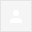 As-Salam Alaykum wa Rahmatu Allahu wa Barakatuh,

I am pleased to invite you to the new website http://QuranIndex.info.

QuranIndex.info will help you browse Holy Quran verses in more than 700 Topics, 42 Verses Translations, 21 Reciters, 64 Quran PDF Downloads and Translations and more.

QuranIndex.info is developed with the latest technologies, compatible with all browsers and platforms (computers, smartphones and tablets) and highly optimized for performance and quick loading.

Check Out http://QuranIndex.info, Spread the Word and Don’t Forget to Share !

Like on Facebook: https://facebook.com/QuranIndex.info
Follow on Twitter: https://twitter.com/QuranIndex
Follow on Google+: https://plus.google.com/+QuranIndexInfo

Jazakum Allah khayr,
Kamal Jellouli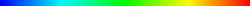 RE: ISLAMIC RESOURCESImportant mainly because it was sent directly to you.
Click to teach Gmail this conversation is not important.See Who Liked Your PageClick to teach Gmail this conversation is important.RE: As-salaam AlaikunImportant mainly because of the people in the conversation.
Click to teach Gmail this conversation is not important.Thank you for your quick respond believe me the document sent will be of a great help to our fellow brothers and sisters, we will work printing them out to make soft and hard copy. please we will be gland if you can help with fund in our on going  project of our brothers and sister homes, just few days ago a bomb bast occurred which lead to death of our brothers and sisters, we will greatly appreciate if you can assist with funds  Salam ---------- Forwarded message ----------
From: UMAR AZAM <dr.u.azam@gmail.com>
Date: Thu, Feb 28, 2013 at 3:19 AM
Subject: THE HOLY QURAN AND OTHER RESOURCES ARE ATTACHED!!!!!!!!!!!!!!!!
To: nasir_wfp@hotmail.com, nzugile5@yahoo.co.uk, ahnazeer19@gmail.com


SALAM,THANK YOU FOR YOUR REQUEST.  THE HOLY QURAN FILES AMD OTHER RESOURCES ARE ATTACHED.  YOU CAN GET  MORE RESOURCES FROM MY WEBSITE:http://dr-umar-azam.weebly.comAFTER USING MY SITE, KINDLY SIGN MY GUESTBOOK - IT WILL BE A VOTE FOR THE WEBSITE!DR UMAR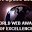 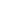 Salam, my brother in Islam 
I have emailed you Islamic resources but I am a private individual who is poor at the moment, so I cannot help you with money. But try the Awqaf department of the Saudi Arabian embassy in your country, supplying documentary proof of your work. If you pass, you get the funds!  Dr Umar Sent from my Sony Xperia™ smartphoneSalam, my brother in Islam
I have emailed you Islamic resources but I am a private individual who is poor at the moment, so I cannot help you with money. But try the Awqaf department of the Saudi Arabian embassy in your country, supplying documentary proof of your work. If you pass, you get the funds!  Dr Umar

Sent from my Sony Xperia™ smartphoneYes i will Thanks alot may Allah bless you and your familySalamImportant mainly because of your interaction with messages in the conversation.
Click to teach Gmail this conversation is not important.Just two points to make, Naqib:a.  Br Burhan is based in Turkey, nor Indonesia as I mistakenly said in my last emailb.  Even though I have sent you the electronic Holy Quran in Indonesian, you will STILL get the PRINTED Indonesian Holy Quran from Egypt Dr Umar Sent from my Sony Xperia™ smartphoneJust two points to make, Naqib:a.  Br Burhan is based in Turkey, nor Indonesia as I mistakenly said in my last emailb.  Even though I have sent you the electronic Holy Quran in Indonesian, you will STILL get the PRINTED Indonesian Holy Quran from Egypt Dr Umar Sent from my Sony Xperia™ smartphoneJust two points to make, Naqib:

a.  Br Burhan is based in Turkey, nor Indonesia as I mistakenly said in my last email

b.  Even though I have sent you the electronic Holy Quran in Indonesian, you will STILL get the PRINTED Indonesian Holy Quran from Egypt

Dr Umar

Sent from my Sony Xperia™ smartphoneI want to STILL get the PRINTED Indonesian Holy Quran from EgyptPada 20 Jun 2015 06.25, "Dr Umar Azam" <786dr.azam@gmail.com> menulis:Just two points to make, Naqib:a.  Br Burhan is based in Turkey, nor Indonesia as I mistakenly said in my last emailb.  Even though I have sent you the electronic Holy Quran in Indonesian, you will STILL get the PRINTED Indonesian Holy Quran from Egypt Dr Umar Sent from my Sony Xperia™ smartphoneBut that's exactly WHAT I TOLD YOU!!!!Sent from my Sony Xperia™ smartphone

---- Muhammad Nagib wrote ----I want to STILL get the PRINTED Indonesian Holy Quran from EgyptPada 20 Jun 2015 06.25, "Dr Umar Azam" <786dr.azam@gmail.com> menulis:Just two points to make, Naqib:a.  Br Burhan is based in Turkey, nor Indonesia as I mistakenly said in my last emailb.  Even though I have sent you the electronic Holy Quran in Indonesian, you will STILL get the PRINTED Indonesian Holy Quran from Egypt Dr Umar Sent from my Sony Xperia™ smartphoneBut that's exactly WHAT I TOLD YOU!!!!Sent from my Sony Xperia™ smartphoneBut that's exactly WHAT I TOLD YOU!!!!

Sent from my Sony Xperia™ smartphone


---- Muhammad Nagib wrote ----
I want to STILL get the PRINTED Indonesian Holy Quran from EgyptPada 20 Jun 2015 06.25, "Dr Umar Azam" <786dr.azam@gmail.com> menulis:Just two points to make, Naqib:a.  Br Burhan is based in Turkey, nor Indonesia as I mistakenly said in my last emailb.  Even though I have sent you the electronic Holy Quran in Indonesian, you will STILL get the PRINTED Indonesian Holy Quran from Egypt Dr Umar Sent from my Sony Xperia™ smartphone3 older messagesHere we have a "majelis ta'lim". Our preaching of Islam everywhere . We do it with sincere . for it , perhaps you intend to help us . either morally and materially form . We are very happy if you could help our cause .thank youWassalualaikumPada 20 Jun 2015 07.39, "Dr Umar Azam" <786dr.azam@gmail.com> menulis:But that's exactly WHAT I TOLD YOU!!!!Sent from my Sony Xperia™ smartphone

---- Muhammad Nagib wrote ----I want to STILL get the PRINTED Indonesian Holy Quran from EgyptPada 20 Jun 2015 06.25, "Dr Umar Azam" <786dr.azam@gmail.com> menulis:Just two points to make, Naqib:a.  Br Burhan is based in Turkey, nor Indonesia as I mistakenly said in my last emailb.  Even though I have sent you the electronic Holy Quran in Indonesian, you will STILL get the PRINTED Indonesian Holy Quran from Egypt Dr Umar Sent from my Sony Xperia™ smartphoneSALAM, BR NAGIBMASHALLAH, THAT'S GOOD NEWS.  WAIT FOR THE QURAN AND BOOKS TO ARRIVE FIRST, BR NAGIB AND BY THAT TIME THE STAFF WILL BE WORKING BACK TO NORMAL. THEN WE'LL THANK EGYPTIAN AND TURKISH ORGANISATIONS AND EXPLAIN ABOUT YOUR MAJELIS TA'LIM ACTIVITY AND ASK FOR MORE COPIES AND OTHER TITLES ALSO.  DR UMAROn Sat, Jun 20, 2015 at 6:25 AM, Muhammad Nagib <muhammad.naqib1030@gmail.com> wrote:Here we have a "majelis ta'lim". Our preaching of Islam everywhere . We do it with sincere . for it , perhaps you intend to help us . either morally and materially form . We are very happy if you could help our cause .thank youWassalualaikumPada 20 Jun 2015 07.39, "Dr Umar Azam" <786dr.azam@gmail.com> menulis:But that's exactly WHAT I TOLD YOU!!!!Sent from my Sony Xperia™ smartphone

---- Muhammad Nagib wrote ----I want to STILL get the PRINTED Indonesian Holy Quran from EgyptPada 20 Jun 2015 06.25, "Dr Umar Azam" <786dr.azam@gmail.com> menulis:Just two points to make, Naqib:a.  Br Burhan is based in Turkey, nor Indonesia as I mistakenly said in my last emailb.  Even though I have sent you the electronic Holy Quran in Indonesian, you will STILL get the PRINTED Indonesian Holy Quran from Egypt Dr Umar Sent from my Sony Xperia™ smartphonesalam..Thank you .. Then what should we do? please prompts ..Sayyid NagibPada 21 Jun 2015 02.29, "Umar Azam" <786dr.azam@gmail.com> menulis:SALAM, BR NAGIBMASHALLAH, THAT'S GOOD NEWS.  WAIT FOR THE QURAN AND BOOKS TO ARRIVE FIRST, BR NAGIB AND BY THAT TIME THE STAFF WILL BE WORKING BACK TO NORMAL. THEN WE'LL THANK EGYPTIAN AND TURKISH ORGANISATIONS AND EXPLAIN ABOUT YOUR MAJELIS TA'LIM ACTIVITY AND ASK FOR MORE COPIES AND OTHER TITLES ALSO.  DR UMAROn Sat, Jun 20, 2015 at 6:25 AM, Muhammad Nagib <muhammad.naqib1030@gmail.com> wrote:Here we have a "majelis ta'lim". Our preaching of Islam everywhere . We do it with sincere . for it , perhaps you intend to help us . either morally and materially form . We are very happy if you could help our cause .thank youWassalualaikumPada 20 Jun 2015 07.39, "Dr Umar Azam" <786dr.azam@gmail.com> menulis:But that's exactly WHAT I TOLD YOU!!!!Sent from my Sony Xperia™ smartphone

---- Muhammad Nagib wrote ----I want to STILL get the PRINTED Indonesian Holy Quran from EgyptPada 20 Jun 2015 06.25, "Dr Umar Azam" <786dr.azam@gmail.com> menulis:Just two points to make, Naqib:a.  Br Burhan is based in Turkey, nor Indonesia as I mistakenly said in my last emailb.  Even though I have sent you the electronic Holy Quran in Indonesian, you will STILL get the PRINTED Indonesian Holy Quran from Egypt Dr Umar Sent from my Sony Xperia™ smartphoneWAIT for now until the Holy Quran and Islamic books reach you. Dr Umar Sent from my Sony Xperia™ smartphone---- Muhammad Nagib wrote ----salam..Thank you .. Then what should we do? please prompts ..Sayyid NagibPada 21 Jun 2015 02.29, "Umar Azam" <786dr.azam@gmail.com> menulis:SALAM, BR NAGIBMASHALLAH, THAT'S GOOD NEWS.  WAIT FOR THE QURAN AND BOOKS TO ARRIVE FIRST, BR NAGIB AND BY THAT TIME THE STAFF WILL BE WORKING BACK TO NORMAL. THEN WE'LL THANK EGYPTIAN AND TURKISH ORGANISATIONS AND EXPLAIN ABOUT YOUR MAJELIS TA'LIM ACTIVITY AND ASK FOR MORE COPIES AND OTHER TITLES ALSO.  DR UMAROn Sat, Jun 20, 2015 at 6:25 AM, Muhammad Nagib <muhammad.naqib1030@gmail.com> wrote:Here we have a "majelis ta'lim". Our preaching of Islam everywhere . We do it with sincere . for it , perhaps you intend to help us . either morally and materially form . We are very happy if you could help our cause .thank youWassalualaikumPada 20 Jun 2015 07.39, "Dr Umar Azam" <786dr.azam@gmail.com> menulis:But that's exactly WHAT I TOLD YOU!!!!Sent from my Sony Xperia™ smartphone

---- Muhammad Nagib wrote ----I want to STILL get the PRINTED Indonesian Holy Quran from EgyptPada 20 Jun 2015 06.25, "Dr Umar Azam" <786dr.azam@gmail.com> menulis:Just two points to make, Naqib:a.  Br Burhan is based in Turkey, nor Indonesia as I mistakenly said in my last emailb.  Even though I have sent you the electronic Holy Quran in Indonesian, you will STILL get the PRINTED Indonesian Holy Quran from Egypt Dr Umar Sent from my Sony Xperia™ smartphoneWAIT for now until the Holy Quran and Islamic books reach you. Dr Umar Sent from my Sony Xperia™ smartphoneWAIT for now until the Holy Quran and Islamic books reach you. Dr Umar

Sent from my Sony Xperia™ smartphone


---- Muhammad Nagib wrote ----
salam..Thank you .. Then what should we do? please prompts ..Sayyid NagibPada 21 Jun 2015 02.29, "Umar Azam" <786dr.azam@gmail.com> menulis:SALAM, BR NAGIBMASHALLAH, THAT'S GOOD NEWS.  WAIT FOR THE QURAN AND BOOKS TO ARRIVE FIRST, BR NAGIB AND BY THAT TIME THE STAFF WILL BE WORKING BACK TO NORMAL. THEN WE'LL THANK EGYPTIAN AND TURKISH ORGANISATIONS AND EXPLAIN ABOUT YOUR MAJELIS TA'LIM ACTIVITY AND ASK FOR MORE COPIES AND OTHER TITLES ALSO.  DR UMAROn Sat, Jun 20, 2015 at 6:25 AM, Muhammad Nagib <muhammad.naqib1030@gmail.com> wrote:Here we have a "majelis ta'lim". Our preaching of Islam everywhere . We do it with sincere . for it , perhaps you intend to help us . either morally and materially form . We are very happy if you could help our cause .thank youWassalualaikumPada 20 Jun 2015 07.39, "Dr Umar Azam" <786dr.azam@gmail.com> menulis:But that's exactly WHAT I TOLD YOU!!!!Sent from my Sony Xperia™ smartphone

---- Muhammad Nagib wrote ----I want to STILL get the PRINTED Indonesian Holy Quran from EgyptPada 20 Jun 2015 06.25, "Dr Umar Azam" <786dr.azam@gmail.com> menulis:Just two points to make, Naqib:a.  Br Burhan is based in Turkey, nor Indonesia as I mistakenly said in my last emailb.  Even though I have sent you the electronic Holy Quran in Indonesian, you will STILL get the PRINTED Indonesian Holy Quran from Egypt Dr Umar Sent from my Sony Xperia™ smartphoneOkay, thank you
May Allah repay you and your familySayyid NagibPada 21 Jun 2015 04.56, "Dr Umar Azam" <786dr.azam@gmail.com> menulis:WAIT for now until the Holy Quran and Islamic books reach you. Dr Umar Sent from my Sony Xperia™ smartphone

---- Muhammad Nagib wrote ----salam..Thank you .. Then what should we do? please prompts ..Sayyid NagibPada 21 Jun 2015 02.29, "Umar Azam" <786dr.azam@gmail.com> menulis:SALAM, BR NAGIBMASHALLAH, THAT'S GOOD NEWS.  WAIT FOR THE QURAN AND BOOKS TO ARRIVE FIRST, BR NAGIB AND BY THAT TIME THE STAFF WILL BE WORKING BACK TO NORMAL. THEN WE'LL THANK EGYPTIAN AND TURKISH ORGANISATIONS AND EXPLAIN ABOUT YOUR MAJELIS TA'LIM ACTIVITY AND ASK FOR MORE COPIES AND OTHER TITLES ALSO.  DR UMAROn Sat, Jun 20, 2015 at 6:25 AM, Muhammad Nagib <muhammad.naqib1030@gmail.com> wrote:Here we have a "majelis ta'lim". Our preaching of Islam everywhere . We do it with sincere . for it , perhaps you intend to help us . either morally and materially form . We are very happy if you could help our cause .thank youWassalualaikumPada 20 Jun 2015 07.39, "Dr Umar Azam" <786dr.azam@gmail.com> menulis:But that's exactly WHAT I TOLD YOU!!!!Sent from my Sony Xperia™ smartphone

---- Muhammad Nagib wrote ----I want to STILL get the PRINTED Indonesian Holy Quran from EgyptPada 20 Jun 2015 06.25, "Dr Umar Azam" <786dr.azam@gmail.com> menulis:Just two points to make, Naqib:a.  Br Burhan is based in Turkey, nor Indonesia as I mistakenly said in my last emailb.  Even though I have sent you the electronic Holy Quran in Indonesian, you will STILL get the PRINTED Indonesian Holy Quran from Egypt Dr Umar Sent from my Sony Xperia™ smartphoneJazakallah,  to get great reward in this Holy Month of Ramadan, Br Nagib please refer others in Indonesia to my email address so that they can contact me for the Holy Quran electronic copy in Indonesian and I can also arrange for them to receive the printed copy. The more people you refer to me the greater the merit! Dr Umar Sent from my Sony Xperia™ smartphone

---- Muhammad Nagib wrote ----Okay, thank you
May Allah repay you and your familySayyid NagibPada 21 Jun 2015 04.56, "Dr Umar Azam" <786dr.azam@gmail.com> menulis:WAIT for now until the Holy Quran and Islamic books reach you. Dr Umar Sent from my Sony Xperia™ smartphone

---- Muhammad Nagib wrote ----salam..Thank you .. Then what should we do? please prompts ..Sayyid NagibPada 21 Jun 2015 02.29, "Umar Azam" <786dr.azam@gmail.com> menulis:SALAM, BR NAGIBMASHALLAH, THAT'S GOOD NEWS.  WAIT FOR THE QURAN AND BOOKS TO ARRIVE FIRST, BR NAGIB AND BY THAT TIME THE STAFF WILL BE WORKING BACK TO NORMAL. THEN WE'LL THANK EGYPTIAN AND TURKISH ORGANISATIONS AND EXPLAIN ABOUT YOUR MAJELIS TA'LIM ACTIVITY AND ASK FOR MORE COPIES AND OTHER TITLES ALSO.  DR UMAROn Sat, Jun 20, 2015 at 6:25 AM, Muhammad Nagib <muhammad.naqib1030@gmail.com> wrote:Here we have a "majelis ta'lim". Our preaching of Islam everywhere . We do it with sincere . for it , perhaps you intend to help us . either morally and materially form . We are very happy if you could help our cause .thank youWassalualaikumPada 20 Jun 2015 07.39, "Dr Umar Azam" <786dr.azam@gmail.com> menulis:But that's exactly WHAT I TOLD YOU!!!!Sent from my Sony Xperia™ smartphone

---- Muhammad Nagib wrote ----I want to STILL get the PRINTED Indonesian Holy Quran from EgyptPada 20 Jun 2015 06.25, "Dr Umar Azam" <786dr.azam@gmail.com> menulis:Just two points to make, Naqib:a.  Br Burhan is based in Turkey, nor Indonesia as I mistakenly said in my last emailb.  Even though I have sent you the electronic Holy Quran in Indonesian, you will STILL get the PRINTED Indonesian Holy Quran from Egypt Dr Umar Sent from my Sony Xperia™ smartphoneJazakallah,  to get great reward in this Holy Month of Ramadan, Br Nagib please refer others in Indonesia to my email address so that they can contact me for the Holy Quran electronic copy in Indonesian and I can also arrange for them to receive the printed copy. The more people you refer to me the greater the merit! Dr Umar Sent from my Sony Xperia™ smartphoneJazakallah,  to get great reward in this Holy Month of Ramadan, Br Nagib please refer others in Indonesia to my email address so that they can contact me for the Holy Quran electronic copy in Indonesian and I can also arrange for them to receive the printed copy. The more people you refer to me the greater the merit! Dr Umar

Sent from my Sony Xperia™ smartphone


---- Muhammad Nagib wrote ----
Okay, thank you
May Allah repay you and your familySayyid NagibPada 21 Jun 2015 04.56, "Dr Umar Azam" <786dr.azam@gmail.com> menulis:WAIT for now until the Holy Quran and Islamic books reach you. Dr Umar Sent from my Sony Xperia™ smartphone

---- Muhammad Nagib wrote ----salam..Thank you .. Then what should we do? please prompts ..Sayyid NagibPada 21 Jun 2015 02.29, "Umar Azam" <786dr.azam@gmail.com> menulis:SALAM, BR NAGIBMASHALLAH, THAT'S GOOD NEWS.  WAIT FOR THE QURAN AND BOOKS TO ARRIVE FIRST, BR NAGIB AND BY THAT TIME THE STAFF WILL BE WORKING BACK TO NORMAL. THEN WE'LL THANK EGYPTIAN AND TURKISH ORGANISATIONS AND EXPLAIN ABOUT YOUR MAJELIS TA'LIM ACTIVITY AND ASK FOR MORE COPIES AND OTHER TITLES ALSO.  DR UMAROn Sat, Jun 20, 2015 at 6:25 AM, Muhammad Nagib <muhammad.naqib1030@gmail.com> wrote:Here we have a "majelis ta'lim". Our preaching of Islam everywhere . We do it with sincere . for it , perhaps you intend to help us . either morally and materially form . We are very happy if you could help our cause .thank youWassalualaikumPada 20 Jun 2015 07.39, "Dr Umar Azam" <786dr.azam@gmail.com> menulis:But that's exactly WHAT I TOLD YOU!!!!Sent from my Sony Xperia™ smartphone

---- Muhammad Nagib wrote ----I want to STILL get the PRINTED Indonesian Holy Quran from EgyptPada 20 Jun 2015 06.25, "Dr Umar Azam" <786dr.azam@gmail.com> menulis:Just two points to make, Naqib:a.  Br Burhan is based in Turkey, nor Indonesia as I mistakenly said in my last emailb.  Even though I have sent you the electronic Holy Quran in Indonesian, you will STILL get the PRINTED Indonesian Holy Quran from Egypt Dr Umar Sent from my Sony Xperia™ smartphoneSure .. I will inform my friends . especially to those who have MAJELIS TA'LIM .Thank you , we look forward to receive from you .Sayyid NagibFazayel Quran Majed in Urdu- Part 1 of 2Click to teach Gmail this conversation is important.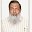 UrduEnglishTranslate messageTurn off for: Urdu​Fazail-e-Quran Majeed (Urdu)The Blessings of the Quran Urdu, Fazayel-e-Quran Kareem pdf, Fazail e Quraan,  Quran-k-Fazail, Quran-kay-Fazail, Fazail Quran Majid, Quran Fazail,  مزید تفصیل کے لیے میری کتاب ’’ حقوق القرآن ٗ ٗ
کا مطالعہ کیجئے اس لنک سے ڈون لوڈ کرسکتے ہیں
http://ia600504.us.archive.org/33/items/HuququlQuran-1/HuquqQ1.pdf
http://ia600801.us.archive.org/5/items/HuququlQuran-2/HuquqQ2.pdf
تالیف مرزا احتشام الدین احمد
(1) قرآن اندھیروں سے روشنی کی طرف لے جاتا ہے  (صفحہ ۱۰)
(2) قرآن ایسی کتاب ہے جو سچے دین حق اورراہ راست کی طرف رہنمائی کرتی ہے (صفحہ ۱۰)
(3) قرآن تمام جہان والوں کے لیے نصیحت ہے (صفحہ ۱۱)
 (4) قرآن رحمت ہے مومنوں کے لیے (صفحہ ۱۳)
 (5) قرآن سے ہدایت ملتی ہے (صفحہ ۱۴)
(6) قرآن مبارک کتاب ہے بڑی برکت والی کتاب ہے (صفحہ ۱۵)
 (7) قرآن کریم حکمت سے لبریز ہے (صفحہ ۱۶)
 (8) قرآن کریم میں شفا ہے (صفحہ ۱۶)
(9) اللہ تعالیٰ قرآن کے ذریعہ لوگوں کو بلند کرتا ہے (صفحہ ۱۷)
(10) قرآن حق و باطل ٗ توحید و شرک ٗ عدل و ظلم میں فرق کرنے والی کتاب فرقان ہے (صفحہ ۱۷)
(11) قرآن خوشخبری دیتا ہے (صفحہ ۱۸)
(12) قرآن آداب زندگی سکھاتا ہے (صفحہ ۱۹)
(12a) قرآن صبر کی تعلیم دیتا ہے (صفحہ ۱۹)
(12b) قرآن سچائی کی تعلیم دیتا ہے (صفحہ ۱۹)
(12c)قرآن لوگوں میں صلح سکھاتا ہے (صفحہ ۲۰)
(13) قرآن کے مخصوص سورتوں کے فضائل (صفحہ ۲۰) 
(13a) سورہّ فاتحہ کی فضیلت (صفحہ ۲۱) 
(13b) سورہّ بقرہ کی فضیلت (صفحہ ۲۱) 
(13c) سورہّ کہف کی فضیلت (صفحہ ۲۲) 
(13d)سورہّ فتح کی فضیلت (صفحہ ۲۲) 
(13e) سورہّ اخلاص کی فضیلت (صفحہ ۲۳) 
(13f) سور ۃ معوذات (سورہّ اخلاص ٗ فلق ٗ ناس) کی فضیلت (صفحہ ۲۳) 
(14) مسجد میں قرآن سکھانے اور تلاوت کرنے کی فضیلت (صفحہ ۲۴) 
(15)اپنے آپ قرآن پاک تلاوت کرنے کا ثواب (صفحہ ۲۴) 
(16) نماز میں قرآن پڑھنے کی فضیلت (صفحہ ۲۴) قرآن مجید اللہ رب العالمین کا کلام ہے جو تمام الہامی کتب سے بڑھ کر عظمت خیر و برکت ٗ حکمت سے بھر پور کتاب ہے قرآن مجید کے فضائل جاننا ہوتو اس مبارک کتاب کے صفاتی نام پہلے معلوم کرلیجئے ۔  اَلْکِتَابُ (لکھا گیا) ٗ  اَلْفُرْقَانُ (فرق کرنے والا) ٗ اَلذِّکْرُ (نصیحت) ٗ اَلتَّنْزِيْلُ (نازل شدہ) ٗ اَلْحَقُّ(حق اورسچ) ٗ اَحْسَنَ الْحَدِيْثِ(بہترین کلاؒ م) ٗ بُرْهَانٌ(واضح دلیل) مَجِيْدٌ(نفع بخشنے والا) ٗ کَرِيمٌ(عزت والا) ٗ عَظِيْمٌ(عظمت والا) ٗ عَزِيْزٌ(بے مثال اور نادر) ٗ نُوْرٌ(روشنی) ٗ مَوْعِظَةٌ(ایسی نصیحت جس میں ڈرایا جائے) ٗ شِفَاءٌ(شفاء) ٗ هُدَى(ہدایت) ٗ رَحْمَةٌ (رحمت) ٗ مُبَارَکٌ(برکت والا) ٗ مُبِيْنٌ (کھول کر اور صاف بیان کرنے والا) ٗ حَکِيْمٌ(حکمت سے لبریز) ٗ عَلِیٌّ(بلند مرتبہ) ٗ بَشِيْرٌ(بشارت دینے والا) ٗ نَذِيْرٌ(ڈرانے والا) ٗ مُصَدِّقٌ(تصدیق کرنے والا) ٗ مُهَيْمِنٌ(حفاظت کرنے والا) وغیرہ ۔ 
قرآن کریم کے فضائل بہت زیادہ ہیں ٗ قرآن مجید اپنے پڑھنے والوں کو اندھیروں سے نکالتا ہے روشنی کی طرف لے جاتا ہے اس میں ہدایت ہے جو نصیحت حاصل کرتے ہیں قرآن مجید سراپا رحمت ہے ٗ یہ برکت والی کتاب ہے اس میں انسانوں کے لیے شفاء ہے ٗ اور اپنے پڑھنے والوں کے لیے شفاعت کرے گا قیامت کے دن ٗ قرآن کریم کا صرف ایک حرف پڑھنے سے دس نیکیاں ملتی ہیں اے مسلمان بصارت و بصیرت رکھنے والے بھا ئیو ٗ قرآن پاک کی قدر کرو ٗ اسکی تلاوت روز کرو ٗ اسکو سمجھ کر پڑھو ٗ اسکی آیات میں تدبر کرو ۔ اسکے فضائل جاننے کے لیے بہت ساری کتابیں پڑھو ​New Form Entry: Free Holy Quran Contact FormImportant mainly because of the people in the conversation.
Click to teach Gmail this conversation is not important.You've just received a new submission to your Free Holy Quran Contact Form.Submitted Information:
Name
shawn sands


Email
sandsshawn927@gmail.com


Comment
As Salaamu Alaikum I'm trying to receive a Holy Qur'anWa laikum salamImportant mainly because it was sent directly to you.
Click to teach Gmail this conversation is not important.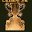 What is your full address and contact tel no,  Shawn. Dr Umar 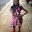 Shawn Sands 414 North Jackson Street Fort Gaines Georgia 39851.  229 - 321 - 2317On Jun 4, 2015 2:51 PM, "UMAR AZAM" <dr.u.azam@gmail.com> wrote:What is your full address and contact tel no,  Shawn. Dr Umar SALAM, BRSSALAH AND BURHANPLEASE SEND THE HOLY QURAN IN ENGLISH AND ISLAMIC BOOKS TO MS SHAWN SANDS IN GEORGIA, USA [PLEASE SEE FORWARDED MESSAGES].  JAZAKALLAH.  DR UMAR---------- Forwarded message ----------
From: shawn Sands <
Date: Thu, Jun 4, 2015 at 7:57 PM
Subject: Re: Wa laikum salam
To: UMAR AZAM <dr.u.azam@gmail.com>
Shawn Sands 414 North Jackson Street Fort Gaines Georgia 39851.  229 - 321 - 2317On Jun 4, 2015 2:51 PM, "UMAR AZAM" <dr.u.azam@gmail.com> wrote:What is your full address and contact tel no,  Shawn. Dr Umar 3 older messagesI'm not a Ms. It's Mr.On Jun 4, 2015 4:40 PM, "UMAR AZAM" <dr.u.azam@gmail.com> wrote:SALAM, BRSSALAH AND BURHANPLEASE SEND THE HOLY QURAN IN ENGLISH AND ISLAMIC BOOKS TO MS SHAWN SANDS IN GEORGIA, USA [PLEASE SEE FORWARDED MESSAGES].  JAZAKALLAH.  DR UMAR---------- Forwarded message ----------
From: shawn Sands <
Date: Thu, Jun 4, 2015 at 7:57 PM
Subject: Re: Wa laikum salam
To: UMAR AZAM <dr.u.azam@gmail.com>
Shawn Sands 414 North Jackson Street Fort Gaines Georgia 39851.  229 - 321 - 2317On Jun 4, 2015 2:51 PM, "UMAR AZAM" <dr.u.azam@gmail.com> wrote:What is your full address and contact tel no,  Shawn. Dr Umar APOLOGIES.On Thu, Jun 4, 2015 at 9:47 PM, shawn Sands <sandsshawn927@gmail.com> wrote:I'm not a Ms. It's Mr.On Jun 4, 2015 4:40 PM, "UMAR AZAM" <dr.u.azam@gmail.com> wrote:SALAM, BRSSALAH AND BURHANPLEASE SEND THE HOLY QURAN IN ENGLISH AND ISLAMIC BOOKS TO MS SHAWN SANDS IN GEORGIA, USA [PLEASE SEE FORWARDED MESSAGES].  JAZAKALLAH.  DR UMAR---------- Forwarded message ----------
From: shawn Sands <
Date: Thu, Jun 4, 2015 at 7:57 PM
Subject: Re: Wa laikum salam
To: UMAR AZAM <dr.u.azam@gmail.com>
Shawn Sands 414 North Jackson Street Fort Gaines Georgia 39851.  229 - 321 - 2317On Jun 4, 2015 2:51 PM, "UMAR AZAM" <dr.u.azam@gmail.com> wrote:What is your full address and contact tel no,  Shawn. Dr Umar I have a brother that's studing Islam my brother and he needs some books his name is Calvin Nunnally P.O. Box 735 Fort Gaines Georgia 39851On Thu, Jun 4, 2015 at 4:53 PM, UMAR AZAM <dr.u.azam@gmail.com> wrote:APOLOGIES.On Thu, Jun 4, 2015 at 9:47 PM, shawn Sands <sandsshawn927@gmail.com> wrote:I'm not a Ms. It's Mr.On Jun 4, 2015 4:40 PM, "UMAR AZAM" <dr.u.azam@gmail.com> wrote:SALAM, BRSSALAH AND BURHANPLEASE SEND THE HOLY QURAN IN ENGLISH AND ISLAMIC BOOKS TO MS SHAWN SANDS IN GEORGIA, USA [PLEASE SEE FORWARDED MESSAGES].  JAZAKALLAH.  DR UMAR---------- Forwarded message ----------
From: shawn Sands <
Date: Thu, Jun 4, 2015 at 7:57 PM
Subject: Re: Wa laikum salam
To: UMAR AZAM <dr.u.azam@gmail.com>
Shawn Sands 414 North Jackson Street Fort Gaines Georgia 39851.  229 - 321 - 2317On Jun 4, 2015 2:51 PM, "UMAR AZAM" <dr.u.azam@gmail.com> wrote:What is your full address and contact tel no,  Shawn. Dr Umar 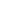 ForwardEdit subjectPop out replyHI, SHAWN, WHAT IS YOUR BROTHER'S EMAIL ADDRESS AND CONTACT TEL. NO On Fri, Jun 5, 2015 at 4:50 PM, shawn Sands <sandsshawn927@gmail.com> wrote:I have a brother that's studing Islam my brother and he needs some books his name is Calvin Nunnally P.O. Box 735 Fort Gaines Georgia 39851On Thu, Jun 4, 2015 at 4:53 PM, UMAR AZAM <dr.u.azam@gmail.com> wrote:APOLOGIES.On Thu, Jun 4, 2015 at 9:47 PM, shawn Sands <sandsshawn927@gmail.com> wrote:I'm not a Ms. It's Mr.On Jun 4, 2015 4:40 PM, "UMAR AZAM" <dr.u.azam@gmail.com> wrote:SALAM, BRSSALAH AND BURHANPLEASE SEND THE HOLY QURAN IN ENGLISH AND ISLAMIC BOOKS TO MS SHAWN SANDS IN GEORGIA, USA [PLEASE SEE FORWARDED MESSAGES].  JAZAKALLAH.  DR UMAR---------- Forwarded message ----------
From: shawn Sands <
Date: Thu, Jun 4, 2015 at 7:57 PM
Subject: Re: Wa laikum salam
To: UMAR AZAM <dr.u.azam@gmail.com>
Shawn Sands 414 North Jackson Street Fort Gaines Georgia 39851.  229 - 321 - 2317On Jun 4, 2015 2:51 PM, "UMAR AZAM" <dr.u.azam@gmail.com> wrote:What is your full address and contact tel no,  Shawn. Dr Umar AND WHAT IS  HIS HOME ADDRESS BECAUSE THESE ORGANISATIONS ARE RELUCTANT TO SEND BOOKS TO PO BOXES?On Fri, Jun 5, 2015 at 4:50 PM, shawn Sands <sandsshawn927@gmail.com> wrote:I have a brother that's studing Islam my brother and he needs some books his name is Calvin Nunnally P.O. Box 735 Fort Gaines Georgia 39851On Thu, Jun 4, 2015 at 4:53 PM, UMAR AZAM <dr.u.azam@gmail.com> wrote:APOLOGIES.On Thu, Jun 4, 2015 at 9:47 PM, shawn Sands <sandsshawn927@gmail.com> wrote:I'm not a Ms. It's Mr.On Jun 4, 2015 4:40 PM, "UMAR AZAM" <dr.u.azam@gmail.com> wrote:SALAM, BRSSALAH AND BURHANPLEASE SEND THE HOLY QURAN IN ENGLISH AND ISLAMIC BOOKS TO MS SHAWN SANDS IN GEORGIA, USA [PLEASE SEE FORWARDED MESSAGES].  JAZAKALLAH.  DR UMAR---------- Forwarded message ----------
From: shawn Sands <
Date: Thu, Jun 4, 2015 at 7:57 PM
Subject: Re: Wa laikum salam
To: UMAR AZAM <dr.u.azam@gmail.com>
Shawn Sands 414 North Jackson Street Fort Gaines Georgia 39851.  229 - 321 - 2317On Jun 4, 2015 2:51 PM, "UMAR AZAM" <dr.u.azam@gmail.com> wrote:What is your full address and contact tel no,  Shawn. Dr Umar He don't have neitherOn Jun 5, 2015 5:52 PM, "UMAR AZAM" <dr.u.azam@gmail.com> wrote:AND WHAT IS  HIS HOME ADDRESS BECAUSE THESE ORGANISATIONS ARE RELUCTANT TO SEND BOOKS TO PO BOXES?On Fri, Jun 5, 2015 at 4:50 PM, shawn Sands <sandsshawn927@gmail.com> wrote:I have a brother that's studing Islam my brother and he needs some books his name is Calvin Nunnally P.O. Box 735 Fort Gaines Georgia 39851On Thu, Jun 4, 2015 at 4:53 PM, UMAR AZAM <dr.u.azam@gmail.com> wrote:APOLOGIES.On Thu, Jun 4, 2015 at 9:47 PM, shawn Sands <sandsshawn927@gmail.com> wrote:I'm not a Ms. It's Mr.On Jun 4, 2015 4:40 PM, "UMAR AZAM" <dr.u.azam@gmail.com> wrote:SALAM, BRSSALAH AND BURHANPLEASE SEND THE HOLY QURAN IN ENGLISH AND ISLAMIC BOOKS TO MS SHAWN SANDS IN GEORGIA, USA [PLEASE SEE FORWARDED MESSAGES].  JAZAKALLAH.  DR UMAR---------- Forwarded message ----------
From: shawn Sands <
Date: Thu, Jun 4, 2015 at 7:57 PM
Subject: Re: Wa laikum salam
To: UMAR AZAM <dr.u.azam@gmail.com>
Shawn Sands 414 North Jackson Street Fort Gaines Georgia 39851.  229 - 321 - 2317On Jun 4, 2015 2:51 PM, "UMAR AZAM" <dr.u.azam@gmail.com> wrote:What is your full address and contact tel no,  Shawn. Dr Umar 10 older messagesHe's like me learned about Islam in prison.On Jun 5, 2015 6:59 PM, "shawn Sands" <sandsshawn927@gmail.com> wrote:He don't have neitherOn Jun 5, 2015 5:52 PM, "UMAR AZAM" <dr.u.azam@gmail.com> wrote:AND WHAT IS  HIS HOME ADDRESS BECAUSE THESE ORGANISATIONS ARE RELUCTANT TO SEND BOOKS TO PO BOXES?On Fri, Jun 5, 2015 at 4:50 PM, shawn Sands <sandsshawn927@gmail.com> wrote:I have a brother that's studing Islam my brother and he needs some books his name is Calvin Nunnally P.O. Box 735 Fort Gaines Georgia 39851On Thu, Jun 4, 2015 at 4:53 PM, UMAR AZAM <dr.u.azam@gmail.com> wrote:APOLOGIES.On Thu, Jun 4, 2015 at 9:47 PM, shawn Sands <sandsshawn927@gmail.com> wrote:I'm not a Ms. It's Mr.On Jun 4, 2015 4:40 PM, "UMAR AZAM" <dr.u.azam@gmail.com> wrote:SALAM, BRSSALAH AND BURHANPLEASE SEND THE HOLY QURAN IN ENGLISH AND ISLAMIC BOOKS TO MS SHAWN SANDS IN GEORGIA, USA [PLEASE SEE FORWARDED MESSAGES].  JAZAKALLAH.  DR UMAR---------- Forwarded message ----------
From: shawn Sands <
Date: Thu, Jun 4, 2015 at 7:57 PM
Subject: Re: Wa laikum salam
To: UMAR AZAM <dr.u.azam@gmail.com>
Shawn Sands 414 North Jackson Street Fort Gaines Georgia 39851.  229 - 321 - 2317On Jun 4, 2015 2:51 PM, "UMAR AZAM" <dr.u.azam@gmail.com> wrote:What is your full address and contact tel no,  Shawn. Dr Umar His street address is On Jun 5, 2015 7:13 PM, "shawn Sands" <sandsshawn927@gmail.com> wrote:He's like me learned about Islam in prison.On Jun 5, 2015 6:59 PM, "shawn Sands" <sandsshawn927@gmail.com> wrote:He don't have neitherOn Jun 5, 2015 5:52 PM, "UMAR AZAM" <dr.u.azam@gmail.com> wrote:AND WHAT IS  HIS HOME ADDRESS BECAUSE THESE ORGANISATIONS ARE RELUCTANT TO SEND BOOKS TO PO BOXES?On Fri, Jun 5, 2015 at 4:50 PM, shawn Sands <sandsshawn927@gmail.com> wrote:I have a brother that's studing Islam my brother and he needs some books his name is Calvin Nunnally P.O. Box 735 Fort Gaines Georgia 39851On Thu, Jun 4, 2015 at 4:53 PM, UMAR AZAM <dr.u.azam@gmail.com> wrote:APOLOGIES.On Thu, Jun 4, 2015 at 9:47 PM, shawn Sands <sandsshawn927@gmail.com> wrote:I'm not a Ms. It's Mr.On Jun 4, 2015 4:40 PM, "UMAR AZAM" <dr.u.azam@gmail.com> wrote:SALAM, BRSSALAH AND BURHANPLEASE SEND THE HOLY QURAN IN ENGLISH AND ISLAMIC BOOKS TO MS SHAWN SANDS IN GEORGIA, USA [PLEASE SEE FORWARDED MESSAGES].  JAZAKALLAH.  DR UMAR---------- Forwarded message ----------
From: shawn Sands <
Date: Thu, Jun 4, 2015 at 7:57 PM
Subject: Re: Wa laikum salam
To: UMAR AZAM <dr.u.azam@gmail.com>
Shawn Sands 414 North Jackson Street Fort Gaines Georgia 39851.  229 - 321 - 2317On Jun 4, 2015 2:51 PM, "UMAR AZAM" <dr.u.azam@gmail.com> wrote:What is your full address and contact tel no,  Shawn. Dr Umar Right, not to worry, Shawn, I'll give his PO  Box address to Egypt,  Allah bless you and your brother for coming onto the path of blessing in both the worlds.  Dr Umar On 6 Jun 2015 00:13, "shawn Sands" <sandsshawn927@gmail.com> wrote:He's like me learned about Islam in prison.On Jun 5, 2015 6:59 PM, "shawn Sands" <sandsshawn927@gmail.com> wrote:He don't have neitherOn Jun 5, 2015 5:52 PM, "UMAR AZAM" <dr.u.azam@gmail.com> wrote:AND WHAT IS  HIS HOME ADDRESS BECAUSE THESE ORGANISATIONS ARE RELUCTANT TO SEND BOOKS TO PO BOXES?On Fri, Jun 5, 2015 at 4:50 PM, shawn Sands <sandsshawn927@gmail.com> wrote:I have a brother that's studing Islam my brother and he needs some books his name is Calvin Nunnally P.O. Box 735 Fort Gaines Georgia 39851On Thu, Jun 4, 2015 at 4:53 PM, UMAR AZAM <dr.u.azam@gmail.com> wrote:APOLOGIES.On Thu, Jun 4, 2015 at 9:47 PM, shawn Sands <sandsshawn927@gmail.com> wrote:I'm not a Ms. It's Mr.On Jun 4, 2015 4:40 PM, "UMAR AZAM" <dr.u.azam@gmail.com> wrote:SALAM, BRSSALAH AND BURHANPLEASE SEND THE HOLY QURAN IN ENGLISH AND ISLAMIC BOOKS TO MS SHAWN SANDS IN GEORGIA, USA [PLEASE SEE FORWARDED MESSAGES].  JAZAKALLAH.  DR UMAR---------- Forwarded message ----------
From: shawn Sands <
Date: Thu, Jun 4, 2015 at 7:57 PM
Subject: Re: Wa laikum salam
To: UMAR AZAM <dr.u.azam@gmail.com>
Shawn Sands 414 North Jackson Street Fort Gaines Georgia 39851.  229 - 321 - 2317On Jun 4, 2015 2:51 PM, "UMAR AZAM" <dr.u.azam@gmail.com> wrote:What is your full address and contact tel no,  Shawn. Dr Umar 112 James Street,  Fort Gaines Georgia 39851 USA Is that correct, ShawnOn 6 Jun 2015 00:16, "shawn Sands" <sandsshawn927@gmail.com> wrote:His street address is 112 James StreetOn Jun 5, 2015 7:13 PM, "shawn Sands" <sandsshawn927@gmail.com> wrote:He's like me learned about Islam in prison.On Jun 5, 2015 6:59 PM, "shawn Sands" <sandsshawn927@gmail.com> wrote:He don't have neitherOn Jun 5, 2015 5:52 PM, "UMAR AZAM" <dr.u.azam@gmail.com> wrote:AND WHAT IS  HIS HOME ADDRESS BECAUSE THESE ORGANISATIONS ARE RELUCTANT TO SEND BOOKS TO PO BOXES?On Fri, Jun 5, 2015 at 4:50 PM, shawn Sands <sandsshawn927@gmail.com> wrote:I have a brother that's studing Islam my brother and he needs some books his name is Calvin Nunnally P.O. Box 735 Fort Gaines Georgia 39851On Thu, Jun 4, 2015 at 4:53 PM, UMAR AZAM <dr.u.azam@gmail.com> wrote:APOLOGIES.On Thu, Jun 4, 2015 at 9:47 PM, shawn Sands <sandsshawn927@gmail.com> wrote:I'm not a Ms. It's Mr.On Jun 4, 2015 4:40 PM, "UMAR AZAM" <dr.u.azam@gmail.com> wrote:SALAM, BRSSALAH AND BURHANPLEASE SEND THE HOLY QURAN IN ENGLISH AND ISLAMIC BOOKS TO MS SHAWN SANDS IN GEORGIA, USA [PLEASE SEE FORWARDED MESSAGES].  JAZAKALLAH.  DR UMAR---------- Forwarded message ----------
From: shawn Sands <
Date: Thu, Jun 4, 2015 at 7:57 PM
Subject: Re: Wa laikum salam
To: UMAR AZAM <dr.u.azam@gmail.com>
Shawn Sands 414 North Jackson Street Fort Gaines Georgia 39851.  229 - 321 - 2317On Jun 4, 2015 2:51 PM, "UMAR AZAM" <dr.u.azam@gmail.com> wrote:What is your full address and contact tel no,  Shawn. Dr Umar Yes that's his street address Georgia 39851.On Jun 5, 2015 7:18 PM, "UMAR AZAM" <dr.u.azam@gmail.com> wrote:Right, not to worry, Shawn, I'll give his PO  Box address to Egypt,  Allah bless you and your brother for coming onto the path of blessing in both the worlds.  Dr Umar On 6 Jun 2015 00:13, "shawn Sands" <sandsshawn927@gmail.com> wrote:He's like me learned about Islam in prison.On Jun 5, 2015 6:59 PM, "shawn Sands" <sandsshawn927@gmail.com> wrote:He don't have neitherOn Jun 5, 2015 5:52 PM, "UMAR AZAM" <dr.u.azam@gmail.com> wrote:AND WHAT IS  HIS HOME ADDRESS BECAUSE THESE ORGANISATIONS ARE RELUCTANT TO SEND BOOKS TO PO BOXES?On Fri, Jun 5, 2015 at 4:50 PM, shawn Sands <sandsshawn927@gmail.com> wrote:I have a brother that's studing Islam my brother and he needs some books his name is Calvin Nunnally P.O. Box 735 Fort Gaines Georgia 39851On Thu, Jun 4, 2015 at 4:53 PM, UMAR AZAM <dr.u.azam@gmail.com> wrote:APOLOGIES.On Thu, Jun 4, 2015 at 9:47 PM, shawn Sands <sandsshawn927@gmail.com> wrote:I'm not a Ms. It's Mr.On Jun 4, 2015 4:40 PM, "UMAR AZAM" <dr.u.azam@gmail.com> wrote:SALAM, BRSSALAH AND BURHANPLEASE SEND THE HOLY QURAN IN ENGLISH AND ISLAMIC BOOKS TO MS SHAWN SANDS IN GEORGIA, USA [PLEASE SEE FORWARDED MESSAGES].  JAZAKALLAH.  DR UMAR---------- Forwarded message ----------
From: shawn Sands <
Date: Thu, Jun 4, 2015 at 7:57 PM
Subject: Re: Wa laikum salam
To: UMAR AZAM <dr.u.azam@gmail.com>
Shawn Sands 414 North Jackson Street Fort Gaines Georgia 39851.  229 - 321 - 2317On Jun 4, 2015 2:51 PM, "UMAR AZAM" <dr.u.azam@gmail.com> wrote:What is your full address and contact tel no,  Shawn. Dr Umar Right, I'll put a Request in on his behalf. Allah's blessings.  Dr Umar On 6 Jun 2015 00:24, "shawn Sands" <sandsshawn927@gmail.com> wrote:Yes that's his street address 112 James Street Fort Gaines Georgia 39851.On Jun 5, 2015 7:18 PM, "UMAR AZAM" <dr.u.azam@gmail.com> wrote:Right, not to worry, Shawn, I'll give his PO  Box address to Egypt,  Allah bless you and your brother for coming onto the path of blessing in both the worlds.  Dr Umar On 6 Jun 2015 00:13, "shawn Sands" <sandsshawn927@gmail.com> wrote:He's like me learned about Islam in prison.On Jun 5, 2015 6:59 PM, "shawn Sands" <sandsshawn927@gmail.com> wrote:He don't have neitherOn Jun 5, 2015 5:52 PM, "UMAR AZAM" <dr.u.azam@gmail.com> wrote:AND WHAT IS  HIS HOME ADDRESS BECAUSE THESE ORGANISATIONS ARE RELUCTANT TO SEND BOOKS TO PO BOXES?On Fri, Jun 5, 2015 at 4:50 PM, shawn Sands <sandsshawn927@gmail.com> wrote:I have a brother that's studing Islam my brother and he needs some books his name is Calvin Nunnally P.O. Box 735 Fort Gaines Georgia 39851On Thu, Jun 4, 2015 at 4:53 PM, UMAR AZAM <dr.u.azam@gmail.com> wrote:APOLOGIES.On Thu, Jun 4, 2015 at 9:47 PM, shawn Sands <sandsshawn927@gmail.com> wrote:I'm not a Ms. It's Mr.On Jun 4, 2015 4:40 PM, "UMAR AZAM" <dr.u.azam@gmail.com> wrote:SALAM, BRSSALAH AND BURHANPLEASE SEND THE HOLY QURAN IN ENGLISH AND ISLAMIC BOOKS TO MS SHAWN SANDS IN GEORGIA, USA [PLEASE SEE FORWARDED MESSAGES].  JAZAKALLAH.  DR UMAR---------- Forwarded message ----------
From: shawn Sands <
Date: Thu, Jun 4, 2015 at 7:57 PM
Subject: Re: Wa laikum salam
To: UMAR AZAM <dr.u.azam@gmail.com>
Shawn Sands 414 North Jackson Street Fort Gaines Georgia 39851.  229 - 321 - 2317On Jun 4, 2015 2:51 PM, "UMAR AZAM" <dr.u.azam@gmail.com> wrote:What is your full address and contact tel no,  Shawn. Dr Umar My full address is Shawn Sands P.O. Box 639 414 North Jackson Street Fort Gaines Georgia 39851 It's sad that we had to learn about Islam in prison I guess it was all part of Allah's plan only he knows best.On Jun 4, 2015 2:51 PM, "UMAR AZAM" <dr.u.azam@gmail.com> wrote:What is your full address and contact tel no,  Shawn. Dr Umar 229 321 2317 that's my phone number my brother do you no where I can get a Arabic Qur'an.On Jun 4, 2015 2:51 PM, "UMAR AZAM" <dr.u.azam@gmail.com> wrote:What is your full address and contact tel no,  Shawn. Dr Umar Yes,  Br Shawn, see:www.allahsquran.com/free/ On 6 Jun 2015 00:35, "shawn Sands" <sandsshawn927@gmail.com> wrote:229 321 2317 that's my phone number my brother do you no where I can get a Arabic Qur'an.On Jun 4, 2015 2:51 PM, "UMAR AZAM" <dr.u.azam@gmail.com> wrote:What is your full address and contact tel no,  Shawn. Dr Umar Yes I know about that but I need a Arabic Qur'an and they don't send themAllamah Kaukab Noorani Okarvi added you on Google+Click to teach Gmail this conversation is important.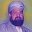 salamu alaykum, my honourable father in islam, i just want to thank
you, and ask you that are they send the books i request for?
On 5/29/15, Olawale Olanrewaju <olawaleolanrewaju831@gmail.com> wrote:
> Jazakumulahu khairan. God will continue bless you
>
> On 5/29/15, UMAR AZAM <dr.u.azam@gmail.com> wrote:
>> *YOU'RE MOST WELCOME - I LIKE TO PUT IN EFFORT FOR ISLAM.  PLEASE ASK: *
>>
>>
>>
>>
>>
>> *"mohamedshrok2005@yahoo.com <mohamedshrok2005@yahoo.com>"
>> <mohamedshrok2005@yahoo.com <mohamedshrok2005@yahoo.com>>,Burhan Kılıç
>> <burhankilic23@hotmail.com <burhankilic23@hotmail.com>>,DIRECTLY WHEN THE
>> BOOKS WILL COME.  DR UMAR*
>>
>> On Fri, May 29, 2015 at 8:20 PM, Olawale Olanrewaju <
>> olawaleolanrewaju831@gmail.com> wrote:
>>
>>> I really appreciate it may almighty allah continue bless you. Please
>>> when did i expect the books
>>>
>>> On 5/29/15, UMAR AZAM <dr.u.azam@gmail.com> wrote:
>>> > *SALAM, BRS SALAH AND BURHAN*
>>> >
>>> > *PLEASE SEND THE HOLY QURAN AND ISLAMIC BOOKS TO BR SALMAAN IN
>>> > NIGERIA;
>>> > PLEASE SEE FORWARDED MESSAGES; JAZAKALLAH:*
>>> >
>>> > *ABDUL ROKEEB SALMAAN,*
>>> >
>>> > *ILE AKINOLA*
>>> >
>>> > *PO BOX 5, IWO OSUN STATE*
>>> >
>>> > *NIGERIA*
>>> >
>>> >
>>> > ---------- Forwarded message ----------
>>> > From: Olawale Olanrewaju <olawaleolanrewaju831@gmail.com>
>>> > Date: Fri, May 29, 2015 at 12:18 PM
>>> > Subject: Re: Islamic books
>>> > To: UMAR AZAM <dr.u.azam@gmail.com>
>>> >
>>> >
>>> > my name is abdulrokeeb salmaan at ile akinola p.o box 5, iwo osun
>>> > state
>>> >
>>> > On 5/29/15, UMAR AZAM <dr.u.azam@gmail.com> wrote:
>>> >> Wa laikum salam Br, what's your full postal address and telephone
>>> number?
>>> >> Dr Umar
>>> >>
>>> >
>>>
>>
>Salam, please ask mohamedshrok2005@yahoo.com
and burhankilic23@hotmail.com On 6 Jun 2015 07:15, "Olawale Olanrewaju" <olawaleolanrewaju831@gmail.com> wrote:salamu alaykum, my honourable father in islam, i just want to thank
you, and ask you that are they send the books i request for?

On 5/29/15, Olawale Olanrewaju <olawaleolanrewaju831@gmail.com> wrote:
> Jazakumulahu khairan. God will continue bless you
>
> On 5/29/15, UMAR AZAM <dr.u.azam@gmail.com> wrote:
>> *YOU'RE MOST WELCOME - I LIKE TO PUT IN EFFORT FOR ISLAM.  PLEASE ASK: *
>>
>>
>>
>>
>>
>> *"mohamedshrok2005@yahoo.com <mohamedshrok2005@yahoo.com>"
>> <mohamedshrok2005@yahoo.com <mohamedshrok2005@yahoo.com>>,Burhan Kılıç
>> <burhankilic23@hotmail.com <burhankilic23@hotmail.com>>,DIRECTLY WHEN THE
>> BOOKS WILL COME.  DR UMAR*
>>
>> On Fri, May 29, 2015 at 8:20 PM, Olawale Olanrewaju <
>> olawaleolanrewaju831@gmail.com> wrote:
>>
>>> I really appreciate it may almighty allah continue bless you. Please
>>> when did i expect the books
>>>
>>> On 5/29/15, UMAR AZAM <dr.u.azam@gmail.com> wrote:
>>> > *SALAM, BRS SALAH AND BURHAN*
>>> >
>>> > *PLEASE SEND THE HOLY QURAN AND ISLAMIC BOOKS TO BR SALMAAN IN
>>> > NIGERIA;
>>> > PLEASE SEE FORWARDED MESSAGES; JAZAKALLAH:*
>>> >
>>> > *ABDUL ROKEEB SALMAAN,*
>>> >
>>> > *ILE AKINOLA*
>>> >
>>> > *PO BOX 5, IWO OSUN STATE*
>>> >
>>> > *NIGERIA*
>>> >
>>> >
>>> > ---------- Forwarded message ----------
>>> > From: Olawale Olanrewaju <olawaleolanrewaju831@gmail.com>
>>> > Date: Fri, May 29, 2015 at 12:18 PM
>>> > Subject: Re: Islamic books
>>> > To: UMAR AZAM <dr.u.azam@gmail.com>
>>> >
>>> >
>>> > my name is abdulrokeeb salmaan at ile akinola p.o box 5, iwo osun
>>> > state
>>> >
>>> > On 5/29/15, UMAR AZAM <dr.u.azam@gmail.com> wrote:
>>> >> Wa laikum salam Br, what's your full postal address and telephone
>>> number?
>>> >> Dr Umar
>>> >>
>>> >
>>>
>>
>Salam alaykum i have ask them but they are not reply till now. Help me
contact them please. May Almighty Allah be with you. Jazakumulahu
khaira
On 6/6/15, UMAR AZAM <dr.u.azam@gmail.com> wrote:
> Salam, please ask mohamedshrok2005@yahoo.com
> and burhankilic23@hotmail.com
> On 6 Jun 2015 07:15, "Olawale Olanrewaju" <olawaleolanrewaju831@gmail.com>
> wrote:
>
>> salamu alaykum, my honourable father in islam, i just want to thank
>> you, and ask you that are they send the books i request for?
>>
>> On 5/29/15, Olawale Olanrewaju <olawaleolanrewaju831@gmail.com> wrote:
>> > Jazakumulahu khairan. God will continue bless you
>> >
>> > On 5/29/15, UMAR AZAM <dr.u.azam@gmail.com> wrote:
>> >> *YOU'RE MOST WELCOME - I LIKE TO PUT IN EFFORT FOR ISLAM.  PLEASE ASK:
>> >> *
>> >>
>> >>
>> >>
>> >>
>> >>
>> >> *"mohamedshrok2005@yahoo.com <mohamedshrok2005@yahoo.com>"
>> >> <mohamedshrok2005@yahoo.com <mohamedshrok2005@yahoo.com>>,Burhan Kılıç
>> >> <burhankilic23@hotmail.com <burhankilic23@hotmail.com>>,DIRECTLY WHEN
>> THE
>> >> BOOKS WILL COME.  DR UMAR*
>> >>
>> >> On Fri, May 29, 2015 at 8:20 PM, Olawale Olanrewaju <
>> >> olawaleolanrewaju831@gmail.com> wrote:
>> >>
>> >>> I really appreciate it may almighty allah continue bless you. Please
>> >>> when did i expect the books
>> >>>
>> >>> On 5/29/15, UMAR AZAM <dr.u.azam@gmail.com> wrote:
>> >>> > *SALAM, BRS SALAH AND BURHAN*
>> >>> >
>> >>> > *PLEASE SEND THE HOLY QURAN AND ISLAMIC BOOKS TO BR SALMAAN IN
>> >>> > NIGERIA;
>> >>> > PLEASE SEE FORWARDED MESSAGES; JAZAKALLAH:*
>> >>> >
>> >>> > *ABDUL ROKEEB SALMAAN,*
>> >>> >
>> >>> > *ILE AKINOLA*
>> >>> >
>> >>> > *PO BOX 5, IWO OSUN STATE*
>> >>> >
>> >>> > *NIGERIA*
>> >>> >
>> >>> >
>> >>> > ---------- Forwarded message ----------
>> >>> > From: Olawale Olanrewaju <olawaleolanrewaju831@gmail.com>
>> >>> > Date: Fri, May 29, 2015 at 12:18 PM
>> >>> > Subject: Re: Islamic books
>> >>> > To: UMAR AZAM <dr.u.azam@gmail.com>
>> >>> >
>> >>> >
>> >>> > my name is abdulrokeeb salmaan at ile akinola p.o box 5, iwo osun
>> >>> > state
>> >>> >
>> >>> > On 5/29/15, UMAR AZAM <dr.u.azam@gmail.com> wrote:
>> >>> >> Wa laikum salam Br, what's your full postal address and telephone
>> >>> number?
>> >>> >> Dr Umar
>> >>> >>
>> >>> >
>> >>>
>> >>
>> >
>>
>GIVE IT ANOTHER WEEK, BR OLAWALE.  THEY COULD BE BUSY BECAUSE SOME PEOPLE FROM AMERICA HOPING TO REVERT TO ISLAM HAVE REQUESTED THE HOLY QURAN FROM THEM.DR UMAROn Mon, Jun 8, 2015 at 6:48 AM, Olawale Olanrewaju <olawaleolanrewaju831@gmail.com> wrote:Salam alaykum i have ask them but they are not reply till now. Help me
contact them please. May Almighty Allah be with you. Jazakumulahu
khaira
On 6/6/15, UMAR AZAM <dr.u.azam@gmail.com> wrote:
> Salam, please ask mohamedshrok2005@yahoo.com
> and burhankilic23@hotmail.com
> On 6 Jun 2015 07:15, "Olawale Olanrewaju" <olawaleolanrewaju831@gmail.com>
> wrote:
>
>> salamu alaykum, my honourable father in islam, i just want to thank
>> you, and ask you that are they send the books i request for?
>>
>> On 5/29/15, Olawale Olanrewaju <olawaleolanrewaju831@gmail.com> wrote:
>> > Jazakumulahu khairan. God will continue bless you
>> >
>> > On 5/29/15, UMAR AZAM <dr.u.azam@gmail.com> wrote:
>> >> *YOU'RE MOST WELCOME - I LIKE TO PUT IN EFFORT FOR ISLAM.  PLEASE ASK:
>> >> *
>> >>
>> >>
>> >>
>> >>
>> >>
>> >> *"mohamedshrok2005@yahoo.com <mohamedshrok2005@yahoo.com>"
>> >> <mohamedshrok2005@yahoo.com <mohamedshrok2005@yahoo.com>>,Burhan Kılıç
>> >> <burhankilic23@hotmail.com <burhankilic23@hotmail.com>>,DIRECTLY WHEN
>> THE
>> >> BOOKS WILL COME.  DR UMAR*
>> >>
>> >> On Fri, May 29, 2015 at 8:20 PM, Olawale Olanrewaju <
>> >> olawaleolanrewaju831@gmail.com> wrote:
>> >>
>> >>> I really appreciate it may almighty allah continue bless you. Please
>> >>> when did i expect the books
>> >>>
>> >>> On 5/29/15, UMAR AZAM <dr.u.azam@gmail.com> wrote:
>> >>> > *SALAM, BRS SALAH AND BURHAN*
>> >>> >
>> >>> > *PLEASE SEND THE HOLY QURAN AND ISLAMIC BOOKS TO BR SALMAAN IN
>> >>> > NIGERIA;
>> >>> > PLEASE SEE FORWARDED MESSAGES; JAZAKALLAH:*
>> >>> >
>> >>> > *ABDUL ROKEEB SALMAAN,*
>> >>> >
>> >>> > *ILE AKINOLA*
>> >>> >
>> >>> > *PO BOX 5, IWO OSUN STATE*
>> >>> >
>> >>> > *NIGERIA*
>> >>> >
>> >>> >
>> >>> > ---------- Forwarded message ----------
>> >>> > From: Olawale Olanrewaju <olawaleolanrewaju831@gmail.com>
>> >>> > Date: Fri, May 29, 2015 at 12:18 PM
>> >>> > Subject: Re: Islamic books
>> >>> > To: UMAR AZAM <dr.u.azam@gmail.com>
>> >>> >
>> >>> >
>> >>> > my name is abdulrokeeb salmaan at ile akinola p.o box 5, iwo osun
>> >>> > state
>> >>> >
>> >>> > On 5/29/15, UMAR AZAM <dr.u.azam@gmail.com> wrote:
>> >>> >> Wa laikum salam Br, what's your full postal address and telephone
>> >>> number?
>> >>> >> Dr Umar
>> >>> >>
>> >>> >
>> >>>
>> >>
>> >
>>
>Thank you. I realy appreciate it and i will be expecting it. Jazakumulahu khaira

On 6/8/15, UMAR AZAM <dr.u.azam@gmail.com> wrote:
> *GIVE IT ANOTHER WEEK, BR OLAWALE.  THEY COULD BE BUSY BECAUSE SOME PEOPLE
> FROM AMERICA HOPING TO REVERT TO ISLAM HAVE REQUESTED THE HOLY QURAN FROM
> THEM.*
> 
> *DR UMAR*(no subject)Important mainly because of the people in the conversation.
Click to teach Gmail this conversation is not important.Salam, pls i want a copy of islamic calendar and thanks for all the mails. WA LAIKUM SALAM, FATIMAYOU'RE MOST WELCOME AND THE HIJRI CALENDAR FOR 1436 [THE CURRENT YEAR] IS ATTACHED.IF OTHERS YOU KNOW WANT THE ELECTRONIC HOLY QURAN OR 1436 CALENDAR, PLEASE ASK THEM TO EMAIL ME.DR UMARNew Form Entry: The Dr Umar Azam Website Contact FormImportant mainly because of the people in the conversation.
Click to teach Gmail this conversation is not important.You've just received a new submission to your The Dr Umar Azam Website Contact Form.Submitted Information:
Name
Omani Habib Clottey 


Email
omanihabibclottey@gmail.com


Comment
Thank you and your team very much, may Almighty Allah bless you all and also increase your worth or income, I will make sure that I will give all information or account on all the qurans and books which will be send. We are greatful of your effort,thanks may Almighty Allah bless you all once again. Assalamu Alaikum.New Form Entry: Free Holy Quran Contact FormImportant mainly because it was sent directly to you.
Click to teach Gmail this conversation is not important.You've just received a new submission to your Free Holy Quran Contact Form.Submitted Information:
Name
Omani Habib Clottey


Email
omanihabibclottey@gmail.com


Comment
Please we had terrible flood which destroyed all the Quran in our mosque. So am pleading if we can get support of free quran to replace the destroyed ones please for we are helpless. Thank you. Salam, Br HabibVery sorry to hear that. What is the postal address and telephone number of your Mosque or your own full postal address and telephone number. Dr Umar On 11 Jun 2015 20:47, "omanihabibclottey@gmail.com" <no-reply@weebly.com> wrote:You've just received a new submission to your Free Holy Quran Contact Form.Submitted Information:
Name
Omani Habib Clottey


Email
omanihabibclottey@gmail.com


Comment
Please we had terrible flood which destroyed all the Quran in our mosque. So am pleading if we can get support of free quran to replace the destroyed ones please for we are helpless. Thank you. 
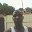 Please brother its Post Office Box 8897 Accra North ( Ghana In West
Africa ). Phone Number +233 269 667 358 Or +233 271 804 668. Thank you
brother may Almighty Allah protect you and all your family members.

On 11/06/2015, UMAR AZAM <dr.u.azam@gmail.com> wrote:
> Salam, Br Habib
> 
> Very sorry to hear that.
> 
> What is the postal address and telephone number of your Mosque or your own
> full postal address and telephone number. Dr Umar
> On 11 Jun 2015 20:47, "omanihabibclottey@gmail.com" <no-reply@weebly.com>
> wrote:
> 
>>   You've just received a new submission to your Free Holy Quran Contact
>> Form <http://free-holy-quran.weebly.com/>.
>> 
>> 
>> *Submitted Information:*
>> *Name*
>> Omani Habib Clottey
>> 
>> 
>> *Email*
>> omanihabibclottey@gmail.com
>> 
>> 
>> *Comment*>> Please we had terrible flood which destroyed all the Quran in our mosque.
>> So am pleading if we can get support of free quran to replace the
>> destroyed
>> ones please for we are helpless. Thank you.
>>
>>
>>
>BR HABIB,THE ORGANISATIONS GIVING OUT THE PRINTED HOLY QURAN COPIES DON'T REALLY ACCEPT P.O. BOX NOS - THEY WANT PROPER ADDRESSES.  CAN YOU SUPPLY REAL ADDRESSES? DR UMAROn Thu, Jun 11, 2015 at 10:30 PM, Omani Habib Clottey <omanihabibclottey@gmail.com> wrote:Please brother its Post Office Box 8897 Accra North ( Ghana In West
Africa ). Phone Number +233 269 667 358 Or +233 271 804 668. Thank you
brother may Almighty Allah protect you and all your family members.

On 11/06/2015, UMAR AZAM <dr.u.azam@gmail.com> wrote:
> Salam, Br Habib
>
> Very sorry to hear that.
>
> What is the postal address and telephone number of your Mosque or your own
> full postal address and telephone number. Dr Umar
> On 11 Jun 2015 20:47, "omanihabibclottey@gmail.com" <no-reply@weebly.com>
> wrote:
>
>>  You've just received a new submission to your Free Holy Quran Contact
>> Form <http://free-holy-quran.weebly.com/>.
>>
>>
>> *Submitted Information:*
>> *Name*
>> Omani Habib Clottey
>>
>>
>> *Email*
>> omanihabibclottey@gmail.com
>>
>>
>> *Comment*>> Please we had terrible flood which destroyed all the Quran in our mosque.
>> So am pleading if we can get support of free quran to replace the
>> destroyed
>> ones please for we are helpless. Thank you.
>>
>>
>>
>9 older messagesMr Omani Habib Clottey,  P.O.Box 8897, Accra North, Ghana West Africa.

On 11/06/2015, UMAR AZAM <dr.u.azam@gmail.com> wrote:
> *BR HABIB,*
> 
> *THE ORGANISATIONS GIVING OUT THE PRINTED HOLY QURAN COPIES DON'T REALLY
> ACCEPT P.O. BOX NOS - THEY WANT PROPER ADDRESSES.  CAN YOU SUPPLY REAL
> ADDRESSES? *
> 
> 
> *DR UMAR*>
>
>
> On Thu, Jun 11, 2015 at 10:30 PM, Omani Habib Clottey <
> omanihabibclottey@gmail.com> wrote:
>
>> Please brother its Post Office Box 8897 Accra North ( Ghana In West
>> Africa ). Phone Number +233 269 667 358 Or +233 271 804 668. Thank you
>> brother may Almighty Allah protect you and all your family members.
>>
>> On 11/06/2015, UMAR AZAM <dr.u.azam@gmail.com> wrote:
>> > Salam, Br Habib
>> >
>> > Very sorry to hear that.
>> >
>> > What is the postal address and telephone number of your Mosque or your
>> own
>> > full postal address and telephone number. Dr Umar
>> > On 11 Jun 2015 20:47, "omanihabibclottey@gmail.com"
>> > <no-reply@weebly.com
>> >
>> > wrote:
>> >
>> >>  You've just received a new submission to your Free Holy Quran Contact
>> >> Form <http://free-holy-quran.weebly.com/>.
>> >>
>> >>
>> >> *Submitted Information:*
>> >> *Name*
>> >> Omani Habib Clottey
>> >>
>> >>
>> >> *Email*
>> >> omanihabibclottey@gmail.com
>> >>
>> >>
>> >> *Comment*
>> >> Please we had terrible flood which destroyed all the Quran in our
>> mosque.
>> >> So am pleading if we can get support of free quran to replace the
>> >> destroyed
>> >> ones please for we are helpless. Thank you.
>> >>
>> >>
>> >>
>> >
>>
>BR HABIB, THAT IS NOT A HOME ADDRESS AND THEY WON'T SEND MANY COPIES OF THE QURAN TO A PO BOX  BUT I'LL STILL MAKE THE REQUEST ON YOUR BEHALF.  DR UMAROn Thu, Jun 11, 2015 at 10:52 PM, Omani Habib Clottey <omanihabibclottey@gmail.com> wrote:Mr Omani Habib Clottey,  P.O.Box 8897, Accra North, Ghana West Africa.

On 11/06/2015, UMAR AZAM <dr.u.azam@gmail.com> wrote:
> *BR HABIB,*
>
> *THE ORGANISATIONS GIVING OUT THE PRINTED HOLY QURAN COPIES DON'T REALLY
> ACCEPT P.O. BOX NOS - THEY WANT PROPER ADDRESSES.  CAN YOU SUPPLY REAL
> ADDRESSES? *
>
>
> *DR UMAR*>
>
>
> On Thu, Jun 11, 2015 at 10:30 PM, Omani Habib Clottey <
> omanihabibclottey@gmail.com> wrote:
>
>> Please brother its Post Office Box 8897 Accra North ( Ghana In West
>> Africa ). Phone Number +233 269 667 358 Or +233 271 804 668. Thank you
>> brother may Almighty Allah protect you and all your family members.
>>
>> On 11/06/2015, UMAR AZAM <dr.u.azam@gmail.com> wrote:
>> > Salam, Br Habib
>> >
>> > Very sorry to hear that.
>> >
>> > What is the postal address and telephone number of your Mosque or your
>> own
>> > full postal address and telephone number. Dr Umar
>> > On 11 Jun 2015 20:47, "omanihabibclottey@gmail.com"
>> > <no-reply@weebly.com
>> >
>> > wrote:
>> >
>> >>  You've just received a new submission to your Free Holy Quran Contact
>> >> Form <http://free-holy-quran.weebly.com/>.
>> >>
>> >>
>> >> *Submitted Information:*
>> >> *Name*
>> >> Omani Habib Clottey
>> >>
>> >>
>> >> *Email*
>> >> omanihabibclottey@gmail.com
>> >>
>> >>
>> >> *Comment*
>> >> Please we had terrible flood which destroyed all the Quran in our
>> mosque.
>> >> So am pleading if we can get support of free quran to replace the
>> >> destroyed
>> >> ones please for we are helpless. Thank you.
>> >>
>> >>
>> >>
>> >
>>
>---------- Forwarded message ----------
From: omanihabibclottey@gmail.com <no-reply@weebly.com>
Date: Thu, Jun 11, 2015 at 8:47 PM
Subject: New Form Entry: Free Holy Quran Contact Form
To: dr.u.azam@gmail.com
You've just received a new submission to your Free Holy Quran Contact Form.Submitted Information:
Name
Omani Habib Clottey


Email
omanihabibclottey@gmail.com


Comment
Please we had terrible flood which destroyed all the Quran in our mosque. So am pleading if we can get support of free quran to replace the destroyed ones please for we are helpless. Thank you. 
SALAM, BRS SALAH AND BURHANPLEASE SEND AS MANY COPIES OF THE HOLY QURAN IN ARABBIC AS YOU CAN AS WELL AS ISLAMIC BOOKS - CONTACT DETAILS IN FORWARDED MESSAGE.  JAZAKALLAH.  DR UMAR ---------- Forwarded message ----------
From: Omani Habib Clottey <omanihabibclottey@gmail.com>
Date: Thu, Jun 11, 2015 at 10:52 PM
Subject: Re: New Form Entry: Free Holy Quran Contact Form
To: UMAR AZAM <dr.u.azam@gmail.com>


Mr Omani Habib Clottey,  P.O.Box 8897, Accra North, Ghana West Africa.

On 11/06/2015, UMAR AZAM <dr.u.azam@gmail.com> wrote:
> *BR HABIB,*
>
> *THE ORGANISATIONS GIVING OUT THE PRINTED HOLY QURAN COPIES DON'T REALLY
> ACCEPT P.O. BOX NOS - THEY WANT PROPER ADDRESSES.  CAN YOU SUPPLY REAL
> ADDRESSES? *
>
>
> *DR UMAR*>
>
>
> On Thu, Jun 11, 2015 at 10:30 PM, Omani Habib Clottey <
> omanihabibclottey@gmail.com> wrote:
>
>> Please brother its Post Office Box 8897 Accra North ( Ghana In West
>> Africa ). Phone Number +233 269 667 358 Or +233 271 804 668. Thank you
>> brother may Almighty Allah protect you and all your family members.
>>
>> On 11/06/2015, UMAR AZAM <dr.u.azam@gmail.com> wrote:
>> > Salam, Br Habib
>> >
>> > Very sorry to hear that.
>> >
>> > What is the postal address and telephone number of your Mosque or your
>> own
>> > full postal address and telephone number. Dr Umar
>> > On 11 Jun 2015 20:47, "omanihabibclottey@gmail.com"
>> > <no-reply@weebly.com
>> >
>> > wrote:
>> >
>> >>  You've just received a new submission to your Free Holy Quran Contact
>> >> Form <http://free-holy-quran.weebly.com/>.
>> >>
>> >>
>> >> *Submitted Information:*
>> >> *Name*
>> >> Omani Habib Clottey
>> >>
>> >>
>> >> *Email*
>> >> omanihabibclottey@gmail.com
>> >>
>> >>
>> >> *Comment*
>> >> Please we had terrible flood which destroyed all the Quran in our
>> mosque.
>> >> So am pleading if we can get support of free quran to replace the
>> >> destroyed
>> >> ones please for we are helpless. Thank you.
>> >>
>> >>
>> >>
>> >
>>
>Thanks brother am sorry for the troubles its just that the resident
address don't sometime work in Ghana please help us.

On 11/06/2015, UMAR AZAM <dr.u.azam@gmail.com> wrote:
> *SALAM, BRS SALAH AND BURHAN*
> 
> *PLEASE SEND AS MANY COPIES OF THE HOLY QURAN IN ARABBIC AS YOU CAN AS WELL
> AS ISLAMIC BOOKS - COMNTACT DETAILS IN FORWARDED MESSAGE.  JAZAKALLAH.*
> 
> *  DR UMAR *>
> ---------- Forwarded message ----------
>
> From: Omani Habib Clottey <omanihabibclottey@gmail.com>
> Date: Thu, Jun 11, 2015 at 10:52 PM
> Subject: Re: New Form Entry: Free Holy Quran Contact Form
> To: UMAR AZAM <dr.u.azam@gmail.com>
>
>
> Mr Omani Habib Clottey,  P.O.Box 8897, Accra North, Ghana West Africa.
>
> On 11/06/2015, UMAR AZAM <dr.u.azam@gmail.com> wrote:
>> *BR HABIB,*
>>
>> *THE ORGANISATIONS GIVING OUT THE PRINTED HOLY QURAN COPIES DON'T REALLY
>> ACCEPT P.O. BOX NOS - THEY WANT PROPER ADDRESSES.  CAN YOU SUPPLY REAL
>> ADDRESSES? *
>>
>>
>> *DR UMAR*
>>
>>
>>
>> On Thu, Jun 11, 2015 at 10:30 PM, Omani Habib Clottey <
>> omanihabibclottey@gmail.com> wrote:
>>
>>> Please brother its Post Office Box 8897 Accra North ( Ghana In West
>>> Africa ). Phone Number +233 269 667 358 Or +233 271 804 668. Thank you
>>> brother may Almighty Allah protect you and all your family members.
>>>
>>> On 11/06/2015, UMAR AZAM <dr.u.azam@gmail.com> wrote:
>>> > Salam, Br Habib
>>> >
>>> > Very sorry to hear that.
>>> >
>>> > What is the postal address and telephone number of your Mosque or your
>>> own
>>> > full postal address and telephone number. Dr Umar
>>> > On 11 Jun 2015 20:47, "omanihabibclottey@gmail.com"
>>> > <no-reply@weebly.com
>>> >
>>> > wrote:
>>> >
>>> >>  You've just received a new submission to your Free Holy Quran
>>> >> Contact
>>> >> Form <http://free-holy-quran.weebly.com/>.
>>> >>
>>> >>
>>> >> *Submitted Information:*
>>> >> *Name*
>>> >> Omani Habib Clottey
>>> >>
>>> >>
>>> >> *Email*
>>> >> omanihabibclottey@gmail.com
>>> >>
>>> >>
>>> >> *Comment*
>>> >> Please we had terrible flood which destroyed all the Quran in our
>>> mosque.
>>> >> So am pleading if we can get support of free quran to replace the
>>> >> destroyed
>>> >> ones please for we are helpless. Thank you.
>>> >>
>>> >>
>>> >>
>>> >
>>>
>>
>AS YOU KNOW, BR HABIB, [BECAUSE I INCLUDED YOU AS A CO-RECIPIENT HALF AN HOUR AGO,  I'VE CONTACTED BR SALAH AND BR BURHAN ON YOUR BEHALF.  DR UMAROn Thu, Jun 11, 2015 at 11:33 PM, Omani Habib Clottey <omanihabibclottey@gmail.com> wrote:Thanks brother am sorry for the troubles its just that the resident
address don't sometime work in Ghana please help us.

On 11/06/2015, UMAR AZAM <dr.u.azam@gmail.com> wrote:
> *SALAM, BRS SALAH AND BURHAN*
>
> *PLEASE SEND AS MANY COPIES OF THE HOLY QURAN IN ARABBIC AS YOU CAN AS WELL
> AS ISLAMIC BOOKS - COMNTACT DETAILS IN FORWARDED MESSAGE.  JAZAKALLAH.*
>
> *  DR UMAR *>
> ---------- Forwarded message ----------
>
> From: Omani Habib Clottey <omanihabibclottey@gmail.com>
> Date: Thu, Jun 11, 2015 at 10:52 PM
> Subject: Re: New Form Entry: Free Holy Quran Contact Form
> To: UMAR AZAM <dr.u.azam@gmail.com>
>
>
> Mr Omani Habib Clottey,  P.O.Box 8897, Accra North, Ghana West Africa.
>
> On 11/06/2015, UMAR AZAM <dr.u.azam@gmail.com> wrote:
>> *BR HABIB,*
>>
>> *THE ORGANISATIONS GIVING OUT THE PRINTED HOLY QURAN COPIES DON'T REALLY
>> ACCEPT P.O. BOX NOS - THEY WANT PROPER ADDRESSES.  CAN YOU SUPPLY REAL
>> ADDRESSES? *
>>
>>
>> *DR UMAR*
>>
>>
>>
>> On Thu, Jun 11, 2015 at 10:30 PM, Omani Habib Clottey <
>> omanihabibclottey@gmail.com> wrote:
>>
>>> Please brother its Post Office Box 8897 Accra North ( Ghana In West
>>> Africa ). Phone Number +233 269 667 358 Or +233 271 804 668. Thank you
>>> brother may Almighty Allah protect you and all your family members.
>>>
>>> On 11/06/2015, UMAR AZAM <dr.u.azam@gmail.com> wrote:
>>> > Salam, Br Habib
>>> >
>>> > Very sorry to hear that.
>>> >
>>> > What is the postal address and telephone number of your Mosque or your
>>> own
>>> > full postal address and telephone number. Dr Umar
>>> > On 11 Jun 2015 20:47, "omanihabibclottey@gmail.com"
>>> > <no-reply@weebly.com
>>> >
>>> > wrote:
>>> >
>>> >>  You've just received a new submission to your Free Holy Quran
>>> >> Contact
>>> >> Form <http://free-holy-quran.weebly.com/>.
>>> >>
>>> >>
>>> >> *Submitted Information:*
>>> >> *Name*
>>> >> Omani Habib Clottey
>>> >>
>>> >>
>>> >> *Email*
>>> >> omanihabibclottey@gmail.com
>>> >>
>>> >>
>>> >> *Comment*
>>> >> Please we had terrible flood which destroyed all the Quran in our
>>> mosque.
>>> >> So am pleading if we can get support of free quran to replace the
>>> >> destroyed
>>> >> ones please for we are helpless. Thank you.
>>> >>
>>> >>
>>> >>
>>> >
>>>
>>
>Yes brother thanks may Almighty Allah grant you and your team all your
wishes and protect your family members.

On 11/06/2015, UMAR AZAM <dr.u.azam@gmail.com> wrote:
> *AS YOU KNOW, BR HABIB, [BECAUSE I INCLUDED YOU AS A CO-RECIPIENT HALF AN
> HOUR AGO,  I'VE CONTACTED BR SALAH AND BR BURHAN ON YOUR BEHALF.  *> *DR UMAR*
>
> On Thu, Jun 11, 2015 at 11:33 PM, Omani Habib Clottey <
> omanihabibclottey@gmail.com> wrote:
>
>> Thanks brother am sorry for the troubles its just that the resident
>> address don't sometime work in Ghana please help us.
>>
>> On 11/06/2015, UMAR AZAM <dr.u.azam@gmail.com> wrote:
>> > *SALAM, BRS SALAH AND BURHAN*
>> >
>> > *PLEASE SEND AS MANY COPIES OF THE HOLY QURAN IN ARABBIC AS YOU CAN AS
>> WELL
>> > AS ISLAMIC BOOKS - COMNTACT DETAILS IN FORWARDED MESSAGE.  JAZAKALLAH.*
>> >
>> > *  DR UMAR *
>> >
>> > ---------- Forwarded message ----------
>> >
>> > From: Omani Habib Clottey <omanihabibclottey@gmail.com>
>> > Date: Thu, Jun 11, 2015 at 10:52 PM
>> > Subject: Re: New Form Entry: Free Holy Quran Contact Form
>> > To: UMAR AZAM <dr.u.azam@gmail.com>
>> >
>> >
>> > Mr Omani Habib Clottey,  P.O.Box 8897, Accra North, Ghana West Africa.
>> >
>> > On 11/06/2015, UMAR AZAM <dr.u.azam@gmail.com> wrote:
>> >> *BR HABIB,*
>> >>
>> >> *THE ORGANISATIONS GIVING OUT THE PRINTED HOLY QURAN COPIES DON'T
>> >> REALLY
>> >> ACCEPT P.O. BOX NOS - THEY WANT PROPER ADDRESSES.  CAN YOU SUPPLY REAL
>> >> ADDRESSES? *
>> >>
>> >>
>> >> *DR UMAR*
>> >>
>> >>
>> >>
>> >> On Thu, Jun 11, 2015 at 10:30 PM, Omani Habib Clottey <
>> >> omanihabibclottey@gmail.com> wrote:
>> >>
>> >>> Please brother its Post Office Box 8897 Accra North ( Ghana In West
>> >>> Africa ). Phone Number +233 269 667 358 Or +233 271 804 668. Thank
>> >>> you
>> >>> brother may Almighty Allah protect you and all your family members.
>> >>>
>> >>> On 11/06/2015, UMAR AZAM <dr.u.azam@gmail.com> wrote:
>> >>> > Salam, Br Habib
>> >>> >
>> >>> > Very sorry to hear that.
>> >>> >
>> >>> > What is the postal address and telephone number of your Mosque or
>> your
>> >>> own
>> >>> > full postal address and telephone number. Dr Umar
>> >>> > On 11 Jun 2015 20:47, "omanihabibclottey@gmail.com"
>> >>> > <no-reply@weebly.com
>> >>> >
>> >>> > wrote:
>> >>> >
>> >>> >>  You've just received a new submission to your Free Holy Quran
>> >>> >> Contact
>> >>> >> Form <http://free-holy-quran.weebly.com/>.
>> >>> >>
>> >>> >>
>> >>> >> *Submitted Information:*
>> >>> >> *Name*
>> >>> >> Omani Habib Clottey
>> >>> >>
>> >>> >>
>> >>> >> *Email*
>> >>> >> omanihabibclottey@gmail.com
>> >>> >>
>> >>> >>
>> >>> >> *Comment*
>> >>> >> Please we had terrible flood which destroyed all the Quran in our
>> >>> mosque.
>> >>> >> So am pleading if we can get support of free quran to replace the
>> >>> >> destroyed
>> >>> >> ones please for we are helpless. Thank you.
>> >>> >>
>> >>> >>
>> >>> >>
>> >>> >
>> >>>
>> >>
>> >
>>
>please send me your complete address, your name, your telephone,There is no god but Allah and Mohamed is the messenger of Allahfor free islamic books down loadhttp://www.islamic-invitation.comThe biggest Site for Muslim and Christian Dialoguehttp://www.chatislamonline.orgmohamedshrok2005@yahoo.commohamedshrok@hotmail.com    my mobile     ( +201220642936 )From: UMAR AZAM <dr.u.azam@gmail.com>
To: "mohamedshrok2005@yahoo.com" <mohamedshrok2005@yahoo.com>; Burhan Kılıç <burhankilic23@hotmail.com>; Omani Habib Clottey <omanihabibclottey@gmail.com> 
Sent: Thursday, June 11, 2015 11:59 PM
Subject: Fwd: New Form Entry: Free Holy Quran Contact Form---------- Forwarded message ----------
From: omanihabibclottey@gmail.com <no-reply@weebly.com>
Date: Thu, Jun 11, 2015 at 8:47 PM
Subject: New Form Entry: Free Holy Quran Contact Form
To: dr.u.azam@gmail.com
You've just received a new submission to your Free Holy Quran Contact Form.Submitted Information:
Name
Omani Habib Clottey


Email
omanihabibclottey@gmail.com


Comment
Please we had terrible flood which destroyed all the Quran in our mosque. So am pleading if we can get support of free quran to replace the destroyed ones please for we are helpless. Thank you. 
OK dear brother, I got your address, thank you :)There is no god but Allah and Mohamed is the messenger of Allahfor free islamic books down loadhttp://www.islamic-invitation.comThe biggest Site for Muslim and Christian Dialoguehttp://www.chatislamonline.orgmohamedshrok2005@yahoo.commohamedshrok@hotmail.com    my mobile     ( +201220642936 )
     From: UMAR AZAM <dr.u.azam@gmail.com>
To: "mohamedshrok2005@yahoo.com" <mohamedshrok2005@yahoo.com>; Burhan Kılıç <burhankilic23@hotmail.com>; Omani Habib Clottey <omanihabibclottey@gmail.com> 
Sent: Friday, June 12, 2015 12:01 AM
Subject: Fwd: New Form Entry: Free Holy Quran Contact Formplz send the books as freeImportant mainly because it was sent directly to you.
Click to teach Gmail this conversation is not important.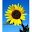 -- Thanks & Regards 

     

Salam, what is your full postal address and contact tel number, Br Ali?  Dr Umar On 15 May 2015 07:04, "Muhammed Ali" <abushamila@gmail.com> wrote:-- Thanks & Regards 

     

Muhammed Ali. AKerala, India   679341Mob.  9447630267On 15 May 2015 at 16:08, UMAR AZAM <dr.u.azam@gmail.com> wrote:Salam, what is your full postal address and contact tel number, Br Ali?  Dr Umar On 15 May 2015 07:04, "Muhammed Ali" <abushamila@gmail.com> wrote:-- Thanks & Regards 

     

-- Thanks & Regards 

     

IN WHAT LANGUAGE WOULD YOU LIKE THE PRINTED HOLY QURAN BR ALI?On Fri, May 22, 2015 at 9:09 AM, Muhammed Ali <abushamila@gmail.com> wrote:Muhammed Ali. AAlayan HouseAtteeripparaArakkuparamba (PO)Malappuram (DT)Kerala, India   679341Mob.  9447630267On 15 May 2015 at 16:08, UMAR AZAM <dr.u.azam@gmail.com> wrote:Salam, what is your full postal address and contact tel number, Br Ali?  Dr Umar On 15 May 2015 07:04, "Muhammed Ali" <abushamila@gmail.com> wrote:-- Thanks & Regards 

     

-- Thanks & Regards 

     

AND IN WHAT LANGUAGE WOULD YOU LIKE THE PRINTED  ISLAMIC BOOKS?On Fri, May 22, 2015 at 9:09 AM, Muhammed Ali <abushamila@gmail.com> wrote:Muhammed Ali. AAlayan HouseAtteeripparaArakkuparamba (PO)Malappuram (DT)Kerala, India   679341Mob.  9447630267On 15 May 2015 at 16:08, UMAR AZAM <dr.u.azam@gmail.com> wrote:Salam, what is your full postal address and contact tel number, Br Ali?  Dr Umar On 15 May 2015 07:04, "Muhammed Ali" <abushamila@gmail.com> wrote:-- Thanks & Regards 

     

-- Thanks & Regards 

     

SALAM, BRS SALAH AND BURHANPLEASE SEND THE HOLY QURAN AND ISLAMIC BOOKS TO BR MUHAMMED ALI IN INDIA [PLEASE SEE FORWARDED MAIL].  JAZAKALLAH.DR UMARIslamImportant mainly because of the people in the conversation.
Click to teach Gmail this conversation is not important.Hi Dr its nice to be in contact with you. My name is Bradley Hill and i'm a new Muslim starting today. I just received my Shahadah a couple hours ago.SALAM, BR BRADLEYMANY CONGRATULATIONS!  WHAT I CAN DO FOR YOU IS TO SEND YOU VARIOUS VALUABLE ISLAMIC E-RESOURCES IN A FEW MINUTES.  THERE WILL BE CO-RECIPIENTS.DR UMARJazakallahImportant mainly because it was sent directly to you.
Click to teach Gmail this conversation is not important.Salam, Br Kama,
Your very important email about Quranindex.info has been published on the very first page of my website: http://free-holy-quran.weebly.com Your whole unedited message is there and I pray that the Quran index Website is extremely well used so that everyone can make use of it, believers, those hoping to revert to Islam and also interested non-muslims. Dr Umar Sorry, my smartphone makes its own decisions sometimes, Br KAMAL,  not Br Kama!On 12 Jun 2015 09:20, "UMAR AZAM" <dr.u.azam@gmail.com> wrote:Salam, Br Kama,
Your very important email about Quranindex.info has been published on the very first page of my website: http://free-holy-quran.weekly.com Your whole unedited message is there and I pray that the Quran index Website is extremely well used so that everyone can make use of it, believers, those hoping to revert to Islam and also interested non-muslims. Dr Umar Alykum Salam wr wb Dr. Umar,I would like to thank you for your kinds words and support to the Quranindex.info website.I ask Allah swt to increase your knowledge and makes you among those who succeed.Yes, I actually clicked on the link and it was not working, then I googled your website title and I found it :)Should you need anything brother, please let me know.Baraka Allahu fikum wa jazakum Allah khayr katir !Kamal J.PLEASE SUPPLY YOUR COMMENTS REGARDING THE ATTACHED FILE!!!Important mainly because of your interaction with messages in the conversation.
Click to teach Gmail this conversation is not important.In The Name Of  ALLAH – “The Most Beneficent & Merciful”Respected BrotherAssalam -o- Alaikum -wa- Rahmatullah -wa- BarkatahuReceived mail dated 17th June 2015. Thanks.Mohammed Omer Khan, General SecretaryBengal Educational & Social Trust, Rahmah Foundation1,  Nawab  Badruddin  Street,  Kolkata  – 700 073,  IndiaE-mail: best.kol@gmail.com,  rahmah.foundation@gmail.comBlog: rahmahfoundation.blogspot.in | Mobile: 9339105712Website: www.iqratimes.net | www.bestkolkata.inNOTE: If your good self want to know the activitiesof Rahmah Foundation, From January 2010 to April 2015,then, please open: Blog: rahmahfoundation.blogspot.inRamadan Ul MubarakOn Tue, Jun 16, 2015 at 4:18 AM, UMAR AZAM dr.u.azam@gmail.com [bangla-vision] <bangla-vision@yahoogroups.com> wrote:[Attachment(s) from UMAR AZAM included below] ASSALAMU ALAIKUM, DEAR BROTHERSI HAVE EXERTED GREAT EFFORT PREPARING THE ATTACHED:HOLY QURAN CORRESPONDENCE- MAY 2015I HOPE YOU ENJOY READING THE EMAIL CORRESPONDENCE!PLEASE HELP ME IN MY WORK BY PROVIDING YOUR UNIQUE FEEDBACK BY RETURN MAIL.  DR UMARwww.dr-umar-azam.comwww.dr-umar-azam-chronological.weebly.com Janab Umar Azam Sb! Aasalam-o-alikum.AAp accha kam kar rahan han. Govt. Officer hone k sabab masroof rahara hon. eemandari k sath mil ker kam nahn ker sakta. maf karanga.Dr. Shahid Jamil16-6-1509430559161 (mob)TRANSLATION FROM THE URDU: YOU ARE DOING GOOD WORK.  I’M V. BUSY WITH MY WORK AS A GOVERNMENT OFFICER.  PLEASE FORGIVE ME THAT I CAN’T JOIN YOU IN YOUR WORK OF PIETYJazakallah, Shahid Sb waqt nikal kar aap ne jawab diya. Alah aap ko khush rakhe aur mehnat ka meetha phal de. Ameen. Dr Umar TRANSLATION FROM THE URDU: MAY ALLAH REWARD YOU, MR SHAHID, THAT YOU TOOK THE TIME TO REPLY.  MAY ALLAH KEEP YOU HAPPY AND GIVE YOU THE SWEET REWARDS OF YOUR LABOUR.  AMEENNew Form Entry: Free Holy Quran Contact FormImportant mainly because of the people in the conversation.
Click to teach Gmail this conversation is not important.You've just received a new submission to your Free Holy Quran Contact Form.Submitted Information:
Name
sayyid hashemi


Email
Muhammad.naqib1030@gmail.com


Comment
thankswww.dr-umar-azam.comClick to teach Gmail this conversation is important.WA LAIKUM SALAM, BR HAFEZRAMADAN MUBARAK TO YOU ALSO.  PLEASE REFER MUSLIMS WHOM YOU KNOW IN AUSTRALIA TO:www.dr-umar-azam.com IT IS AN AWARD-WINNING ISLAMIC WEBSITE THAT IS GETTING POPULAR BY THE DAY.DR UMARSALAM, BR NAQIB THE FULL  INDONESIAN E-QURAN IS ATTACHED!  DR UMAR---------- Forwarded message ----------
From: Umar Azam <786dr.azam@gmail.com>
Date: Mon, Feb 24, 2014 at 11:44 PM
Subject: Re: WA LAIKUM SALAM
To: plosorejo suru <plosorejo1@gmail.com>, dr.u.azam@gmail.com
 indonesian-quran.pdf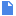 SALAM, WAWAN SETYATHE ENTIRE HOLY QURAN IN INDONESIAN IS ATTACHED!  PLEASE FEEL FREE TO USE THE QURAN YOURSELF AND TO FORWARD THIS TRANSLATION TO FAMILY, FRIENDS ETC.DR UMARPrimaryYour Primary tab is empty.Personal messages and messages that don’t appear in other tabs will be shown here.To add or remove tabs click inbox settings.SocialYour Social tab is empty.Emails from social networks, media-sharing sites, dating services and other social sites will be shown here.To add or remove tabs click inbox settings.PromotionsYour Promotions tab is empty.Deals, offers and other marketing emails will be shown here.To add or remove tabs click inbox settings.Conversations50 QURAN COPIES IN ARABIC FOR USA MASJIDImportant mainly because of the people in the conversation.
Click to teach Gmail this conversation is not important.SALAM, BR SALAHTHE HOLY MONTH OF RAMADAN IS COMING UP.  WOULD YOU BE ABLE TO SUPPLY 50 COPIES OF THE HOLY QURAN IN ARABIC TO A MASJID IN THE USA:ISLAMIC CENTRE OF DOTHAN,PO BOX 7103,DOTHAN,ALABAMA 36302USAThe Masjid Tel No. is   US INT CODE, then 334 792 918650 I cant in on e time,But dear brother I will do my best inshaAllahbe happy :)Assalamo alecomRamadan Kareem :)There is no god but Allah and Mohamed is the messenger of Allahfor free islamic books down loadhttp://www.islamic-invitation.comThe biggest Site for Muslim and Christian Dialoguehttp://www.chatislamonline.orgmohamedshrok2005@yahoo.commohamedshrok@hotmail.com    my mobile     ( +201220642936 )From: UMAR AZAM <dr.u.azam@gmail.com>
To: "mohamedshrok2005@yahoo.com" <mohamedshrok2005@yahoo.com>; shawn Sands <sandsshawn927@gmail.com> 
Sent: Sunday, June 14, 2015 10:01 PM
Subject: 50 QURAN COPIES IN ARABIC FOR USA MASJIDSALAM, BR SALAHTHE HOLY MONTH OF RAMADAN IS COMING UP.  WOULD YOU BE ABLE TO SUPPLY 50 COPIES OF THE HOLY QURAN IN ARABIC TO A MASJID IN THE USA:ISLAMIC CENTRE OF DOTHAN,PO BOX 7103,DOTHAN,ALABAMA 36302USAThe Masjid Tel No. is   US INT CODE, then 334 792 9186Jazakallah Br Salah and Ramadan Mubarak to you also. Yes, please send as many as possible. May Allah always bless you. Amin. Dr Umar On 14 Jun 2015 23:49, "mohamed salah" <mohamedshrok2005@yahoo.com> wrote:50 I cant in on e time,But dear brother I will do my best inshaAllahbe happy :)Assalamo alecomRamadan Kareem :)There is no god but Allah and Mohamed is the messenger of Allahfor free islamic books down loadhttp://www.islamic-invitation.comThe biggest Site for Muslim and Christian Dialoguehttp://www.chatislamonline.orgmohamedshrok2005@yahoo.commohamedshrok@hotmail.com    my mobile     ( +201220642936 )
     From: UMAR AZAM <dr.u.azam@gmail.com>
To: "mohamedshrok2005@yahoo.com" <mohamedshrok2005@yahoo.com>; shawn Sands <sandsshawn927@gmail.com> 
Sent: Sunday, June 14, 2015 10:01 PM
Subject: 50 QURAN COPIES IN ARABIC FOR USA MASJIDSALAM, BR SALAHTHE HOLY MONTH OF RAMADAN IS COMING UP.  WOULD YOU BE ABLE TO SUPPLY 50 COPIES OF THE HOLY QURAN IN ARABIC TO A MASJID IN THE USA:ISLAMIC CENTRE OF DOTHAN,PO BOX 7103,DOTHAN,ALABAMA 36302USAThe Masjid Tel No. is   US INT CODE, then 334 792 9186Br Salah the people who have asked for the 50 copies are recent black American converts to Islam and the black Muslim community have their own Masjid but there are no Islamic bookshops in the rural south of the USA from where they could buy the Arabic Qurans. That's why they're asking CIMS and I got an Email last night from a black American university student who said he had taken his Shahadah only 2 hours ago!On 14 Jun 2015 23:49, "mohamed salah" <mohamedshrok2005@yahoo.com> wrote:50 I cant in on e time,But dear brother I will do my best inshaAllahbe happy :)Assalamo alecomRamadan Kareem :)There is no god but Allah and Mohamed is the messenger of Allahfor free islamic books down loadhttp://www.islamic-invitation.comThe biggest Site for Muslim and Christian Dialoguehttp://www.chatislamonline.orgmohamedshrok2005@yahoo.commohamedshrok@hotmail.com    my mobile     ( +201220642936 )
     From: UMAR AZAM <dr.u.azam@gmail.com>
To: "mohamedshrok2005@yahoo.com" <mohamedshrok2005@yahoo.com>; shawn Sands <sandsshawn927@gmail.com> 
Sent: Sunday, June 14, 2015 10:01 PM
Subject: 50 QURAN COPIES IN ARABIC FOR USA MASJIDSALAM, BR SALAHTHE HOLY MONTH OF RAMADAN IS COMING UP.  WOULD YOU BE ABLE TO SUPPLY 50 COPIES OF THE HOLY QURAN IN ARABIC TO A MASJID IN THE USA:ISLAMIC CENTRE OF DOTHAN,PO BOX 7103,DOTHAN,ALABAMA 36302USAThe Masjid Tel No. is   US INT CODE, then 334 792 9186Allahu Akbar,MashaAllah dear brother,why you didnt send me this good emails dear,please send me his email :)and keep sending me this good news dear May Allah reward youAssalamo alecom :)There is no god but Allah and Mohamed is the messenger of Allahfor free islamic books down loadhttp://www.islamic-invitation.comThe biggest Site for Muslim and Christian Dialoguehttp://www.chatislamonline.orgmohamedshrok2005@yahoo.commohamedshrok@hotmail.com    my mobile     ( +201220642936 )
     From: UMAR AZAM <dr.u.azam@gmail.com>
To: mohamed salah <mohamedshrok2005@yahoo.com> 
Sent: Monday, June 15, 2015 3:43 AM
Subject: Re: 50 QURAN COPIES IN ARABIC FOR USA MASJIDBr Salah the people who have asked for the 50 copies are recent black American converts to Islam and the black Muslim community have their own Masjid but there are no Islamic bookshops in the rural south of the USA from where they could buy the Arabic Qurans. That's why they're asking CIMS and I got an Email last night from a black American university student who said he had taken his Shahadah only 2 hours ago!On 14 Jun 2015 23:49, "mohamed salah" <mohamedshrok2005@yahoo.com> wrote:50 I cant in on e time,But dear brother I will do my best inshaAllahbe happy :)Assalamo alecomRamadan Kareem :)There is no god but Allah and Mohamed is the messenger of Allahfor free islamic books down loadhttp://www.islamic-invitation.comThe biggest Site for Muslim and Christian Dialoguehttp://www.chatislamonline.orgmohamedshrok2005@yahoo.commohamedshrok@hotmail.com    my mobile     ( +201220642936 )
     From: UMAR AZAM <dr.u.azam@gmail.com>
To: "mohamedshrok2005@yahoo.com" <mohamedshrok2005@yahoo.com>; shawn Sands <sandsshawn927@gmail.com> 
Sent: Sunday, June 14, 2015 10:01 PM
Subject: 50 QURAN COPIES IN ARABIC FOR USA MASJIDSALAM, BR SALAHTHE HOLY MONTH OF RAMADAN IS COMING UP.  WOULD YOU BE ABLE TO SUPPLY 50 COPIES OF THE HOLY QURAN IN ARABIC TO A MASJID IN THE USA:ISLAMIC CENTRE OF DOTHAN,PO BOX 7103,DOTHAN,ALABAMA 36302USAThe Masjid Tel No. is   US INT CODE, then 334 792 9186Salam, Brs Shawn and Bradley. Br Salah is interested in how Br Bradley became Muslim v. recently and has asked for both of you to get in touch so that he can discuss sending the Holy Quran for you, please see forwarded email. Dr Umar ---------- Forwarded message ----------
From: "mohamed salah" <mohamedshrok2005@yahoo.com>
Date: 15 Jun 2015 10:14
Subject: Re: 50 QURAN COPIES IN ARABIC FOR USA MASJIDTo: "UMAR AZAM" <dr.u.azam@gmail.com>
Cc: 
Allahu Akbar,MashaAllah dear brother,why you didnt send me this good emails dear,please send me his email :)and keep sending me this good news dear May Allah reward youAssalamo alecom :)There is no god but Allah and Mohamed is the messenger of Allahfor free islamic books down loadhttp://www.islamic-invitation.comThe biggest Site for Muslim and Christian Dialoguehttp://www.chatislamonline.orgmohamedshrok2005@yahoo.commohamedshrok@hotmail.com    my mobile     ( +201220642936 )
     From: UMAR AZAM <dr.u.azam@gmail.com>
To: mohamed salah <mohamedshrok2005@yahoo.com> 
Sent: Monday, June 15, 2015 3:43 AM
Subject: Re: 50 QURAN COPIES IN ARABIC FOR USA MASJIDBr Salah the people who have asked for the 50 copies are recent black American converts to Islam and the black Muslim community have their own Masjid but there are no Islamic bookshops in the rural south of the USA from where they could buy the Arabic Qurans. That's why they're asking CIMS and I got an Email last night from a black American university student who said he had taken his Shahadah only 2 hours ago!On 14 Jun 2015 23:49, "mohamed salah" <mohamedshrok2005@yahoo.com> wrote:50 I cant in on e time,But dear brother I will do my best inshaAllahbe happy :)Assalamo alecomRamadan Kareem :)There is no god but Allah and Mohamed is the messenger of Allahfor free islamic books down loadhttp://www.islamic-invitation.comThe biggest Site for Muslim and Christian Dialoguehttp://www.chatislamonline.orgmohamedshrok2005@yahoo.commohamedshrok@hotmail.com    my mobile     ( +201220642936 )
     From: UMAR AZAM <dr.u.azam@gmail.com>
To: "mohamedshrok2005@yahoo.com" <mohamedshrok2005@yahoo.com>; shawn Sands <sandsshawn927@gmail.com> 
Sent: Sunday, June 14, 2015 10:01 PM
Subject: 50 QURAN COPIES IN ARABIC FOR USA MASJIDSALAM, BR SALAHTHE HOLY MONTH OF RAMADAN IS COMING UP.  WOULD YOU BE ABLE TO SUPPLY 50 COPIES OF THE HOLY QURAN IN ARABIC TO A MASJID IN THE USA:ISLAMIC CENTRE OF DOTHAN,PO BOX 7103,DOTHAN,ALABAMA 36302USAThe Masjid Tel No. is   US INT CODE, then 334 792 9186Salam, Br Salah, his name is Bradley Hill and his email is:  bhill21@bulldogs.aamu.edu Allahu Akbar,MashaAllah dear brother,why you didnt send me this good emails dear,please send me his email :)and keep sending me this good news dear May Allah reward youAssalamo alecom :)There is no god but Allah and Mohamed is the messenger of Allahfor free islamic books down loadhttp://www.islamic-invitation.comThe biggest Site for Muslim and Christian Dialoguehttp://www.chatislamonline.orgmohamedshrok2005@yahoo.commohamedshrok@hotmail.com    my mobile     ( +201220642936 )
     From: UMAR AZAM <dr.u.azam@gmail.com>
To: mohamed salah <mohamedshrok2005@yahoo.com> 
Sent: Monday, June 15, 2015 3:43 AM
Subject: Re: 50 QURAN COPIES IN ARABIC FOR USA MASJIDBr Salah the people who have asked for the 50 copies are recent black American converts to Islam and the black Muslim community have their own Masjid but there are no Islamic bookshops in the rural south of the USA from where they could buy the Arabic Qurans. That's why they're asking CIMS and I got an Email last night from a black American university student who said he had taken his Shahadah only 2 hours ago!On 14 Jun 2015 23:49, "mohamed salah" <mohamedshrok2005@yahoo.com> wrote:50 I cant in on e time,But dear brother I will do my best inshaAllahbe happy :)Assalamo alecomRamadan Kareem :)There is no god but Allah and Mohamed is the messenger of Allahfor free islamic books down loadhttp://www.islamic-invitation.comThe biggest Site for Muslim and Christian Dialoguehttp://www.chatislamonline.orgmohamedshrok2005@yahoo.commohamedshrok@hotmail.com    my mobile     ( +201220642936 )
     From: UMAR AZAM <dr.u.azam@gmail.com>
To: "mohamedshrok2005@yahoo.com" <mohamedshrok2005@yahoo.com>; shawn Sands <sandsshawn927@gmail.com> 
Sent: Sunday, June 14, 2015 10:01 PM
Subject: 50 QURAN COPIES IN ARABIC FOR USA MASJIDSALAM, BR SALAHTHE HOLY MONTH OF RAMADAN IS COMING UP.  WOULD YOU BE ABLE TO SUPPLY 50 COPIES OF THE HOLY QURAN IN ARABIC TO A MASJID IN THE USA:ISLAMIC CENTRE OF DOTHAN,PO BOX 7103,DOTHAN,ALABAMA 36302USAThe Masjid Tel No. is   US INT CODE, then 334 792 9186Tell him to email brother BradleyOn Jun 15, 2015 1:14 PM, "UMAR AZAM" <dr.u.azam@gmail.com> wrote:Salam, Brs Shawn and Bradley. Br Salah is interested in how Br Bradley became Muslim v. recently and has asked for both of you to get in touch so that he can discuss sending the Holy Quran for you, please see forwarded email. Dr Umar ---------- Forwarded message ----------
From: "mohamed salah" <mohamedshrok2005@yahoo.com>
Date: 15 Jun 2015 10:14
Subject: Re: 50 QURAN COPIES IN ARABIC FOR USA MASJID
To: "UMAR AZAM" <dr.u.azam@gmail.com>
Cc: 
Allahu Akbar,MashaAllah dear brother,why you didnt send me this good emails dear,please send me his email :)and keep sending me this good news dear May Allah reward youAssalamo alecom :)There is no god but Allah and Mohamed is the messenger of Allahfor free islamic books down loadhttp://www.islamic-invitation.comThe biggest Site for Muslim and Christian Dialoguehttp://www.chatislamonline.orgmohamedshrok2005@yahoo.commohamedshrok@hotmail.com    my mobile     ( +201220642936 )
     From: UMAR AZAM <dr.u.azam@gmail.com>
To: mohamed salah <mohamedshrok2005@yahoo.com> 
Sent: Monday, June 15, 2015 3:43 AM
Subject: Re: 50 QURAN COPIES IN ARABIC FOR USA MASJIDBr Salah the people who have asked for the 50 copies are recent black American converts to Islam and the black Muslim community have their own Masjid but there are no Islamic bookshops in the rural south of the USA from where they could buy the Arabic Qurans. That's why they're asking CIMS and I got an Email last night from a black American university student who said he had taken his Shahadah only 2 hours ago!On 14 Jun 2015 23:49, "mohamed salah" <mohamedshrok2005@yahoo.com> wrote:50 I cant in on e time,But dear brother I will do my best inshaAllahbe happy :)Assalamo alecomRamadan Kareem :)There is no god but Allah and Mohamed is the messenger of Allahfor free islamic books down loadhttp://www.islamic-invitation.comThe biggest Site for Muslim and Christian Dialoguehttp://www.chatislamonline.orgmohamedshrok2005@yahoo.commohamedshrok@hotmail.com    my mobile     ( +201220642936 )
     From: UMAR AZAM <dr.u.azam@gmail.com>
To: "mohamedshrok2005@yahoo.com" <mohamedshrok2005@yahoo.com>; shawn Sands <sandsshawn927@gmail.com> 
Sent: Sunday, June 14, 2015 10:01 PM
Subject: 50 QURAN COPIES IN ARABIC FOR USA MASJIDSALAM, BR SALAHTHE HOLY MONTH OF RAMADAN IS COMING UP.  WOULD YOU BE ABLE TO SUPPLY 50 COPIES OF THE HOLY QURAN IN ARABIC TO A MASJID IN THE USA:ISLAMIC CENTRE OF DOTHAN,PO BOX 7103,DOTHAN,ALABAMA 36302USAThe Masjid Tel No. is   US INT CODE, then 334 792 91869 older messagesAlready told him, Br Shawn, when I emailed you and Br Bradley On 15 Jun 2015 18:34, "shawn Sands" <sandsshawn927@gmail.com> wrote:Tell him to email brother BradleyOn Jun 15, 2015 1:14 PM, "UMAR AZAM" <dr.u.azam@gmail.com> wrote:Salam, Brs Shawn and Bradley. Br Salah is interested in how Br Bradley became Muslim v. recently and has asked for both of you to get in touch so that he can discuss sending the Holy Quran for you, please see forwarded email. Dr Umar ---------- Forwarded message ----------
From: "mohamed salah" <mohamedshrok2005@yahoo.com>
Date: 15 Jun 2015 10:14
Subject: Re: 50 QURAN COPIES IN ARABIC FOR USA MASJID
To: "UMAR AZAM" <dr.u.azam@gmail.com>
Cc: 
Allahu Akbar,MashaAllah dear brother,why you didnt send me this good emails dear,please send me his email :)and keep sending me this good news dear May Allah reward youAssalamo alecom :)There is no god but Allah and Mohamed is the messenger of Allahfor free islamic books down loadhttp://www.islamic-invitation.comThe biggest Site for Muslim and Christian Dialoguehttp://www.chatislamonline.orgmohamedshrok2005@yahoo.commohamedshrok@hotmail.com    my mobile     ( +201220642936 )
     From: UMAR AZAM <dr.u.azam@gmail.com>
To: mohamed salah <mohamedshrok2005@yahoo.com> 
Sent: Monday, June 15, 2015 3:43 AM
Subject: Re: 50 QURAN COPIES IN ARABIC FOR USA MASJIDBr Salah the people who have asked for the 50 copies are recent black American converts to Islam and the black Muslim community have their own Masjid but there are no Islamic bookshops in the rural south of the USA from where they could buy the Arabic Qurans. That's why they're asking CIMS and I got an Email last night from a black American university student who said he had taken his Shahadah only 2 hours ago!On 14 Jun 2015 23:49, "mohamed salah" <mohamedshrok2005@yahoo.com> wrote:50 I cant in on e time,But dear brother I will do my best inshaAllahbe happy :)Assalamo alecomRamadan Kareem :)There is no god but Allah and Mohamed is the messenger of Allahfor free islamic books down loadhttp://www.islamic-invitation.comThe biggest Site for Muslim and Christian Dialoguehttp://www.chatislamonline.orgmohamedshrok2005@yahoo.commohamedshrok@hotmail.com    my mobile     ( +201220642936 )
     From: UMAR AZAM <dr.u.azam@gmail.com>
To: "mohamedshrok2005@yahoo.com" <mohamedshrok2005@yahoo.com>; shawn Sands <sandsshawn927@gmail.com> 
Sent: Sunday, June 14, 2015 10:01 PM
Subject: 50 QURAN COPIES IN ARABIC FOR USA MASJIDSALAM, BR SALAHTHE HOLY MONTH OF RAMADAN IS COMING UP.  WOULD YOU BE ABLE TO SUPPLY 50 COPIES OF THE HOLY QURAN IN ARABIC TO A MASJID IN THE USA:ISLAMIC CENTRE OF DOTHAN,PO BOX 7103,DOTHAN,ALABAMA 36302USAThe Masjid Tel No. is   US INT CODE, then 334 792 9186OK Ahki thanksOn Jun 15, 2015 1:53 PM, "UMAR AZAM" <dr.u.azam@gmail.com> wrote:Already told him, Br Shawn, when I emailed you and Br Bradley On 15 Jun 2015 18:34, "shawn Sands" <sandsshawn927@gmail.com> wrote:Tell him to email brother BradleyOn Jun 15, 2015 1:14 PM, "UMAR AZAM" <dr.u.azam@gmail.com> wrote:Salam, Brs Shawn and Bradley. Br Salah is interested in how Br Bradley became Muslim v. recently and has asked for both of you to get in touch so that he can discuss sending the Holy Quran for you, please see forwarded email. Dr Umar ---------- Forwarded message ----------
From: "mohamed salah" <mohamedshrok2005@yahoo.com>
Date: 15 Jun 2015 10:14
Subject: Re: 50 QURAN COPIES IN ARABIC FOR USA MASJID
To: "UMAR AZAM" <dr.u.azam@gmail.com>
Cc: 
Allahu Akbar,MashaAllah dear brother,why you didnt send me this good emails dear,please send me his email :)and keep sending me this good news dear May Allah reward youAssalamo alecom :)There is no god but Allah and Mohamed is the messenger of Allahfor free islamic books down loadhttp://www.islamic-invitation.comThe biggest Site for Muslim and Christian Dialoguehttp://www.chatislamonline.orgmohamedshrok2005@yahoo.commohamedshrok@hotmail.com    my mobile     ( +201220642936 )
     From: UMAR AZAM <dr.u.azam@gmail.com>
To: mohamed salah <mohamedshrok2005@yahoo.com> 
Sent: Monday, June 15, 2015 3:43 AM
Subject: Re: 50 QURAN COPIES IN ARABIC FOR USA MASJIDBr Salah the people who have asked for the 50 copies are recent black American converts to Islam and the black Muslim community have their own Masjid but there are no Islamic bookshops in the rural south of the USA from where they could buy the Arabic Qurans. That's why they're asking CIMS and I got an Email last night from a black American university student who said he had taken his Shahadah only 2 hours ago!On 14 Jun 2015 23:49, "mohamed salah" <mohamedshrok2005@yahoo.com> wrote:50 I cant in on e time,But dear brother I will do my best inshaAllahbe happy :)Assalamo alecomRamadan Kareem :)There is no god but Allah and Mohamed is the messenger of Allahfor free islamic books down loadhttp://www.islamic-invitation.comThe biggest Site for Muslim and Christian Dialoguehttp://www.chatislamonline.orgmohamedshrok2005@yahoo.commohamedshrok@hotmail.com    my mobile     ( +201220642936 )
     From: UMAR AZAM <dr.u.azam@gmail.com>
To: "mohamedshrok2005@yahoo.com" <mohamedshrok2005@yahoo.com>; shawn Sands <sandsshawn927@gmail.com> 
Sent: Sunday, June 14, 2015 10:01 PM
Subject: 50 QURAN COPIES IN ARABIC FOR USA MASJIDSALAM, BR SALAHTHE HOLY MONTH OF RAMADAN IS COMING UP.  WOULD YOU BE ABLE TO SUPPLY 50 COPIES OF THE HOLY QURAN IN ARABIC TO A MASJID IN THE USA:ISLAMIC CENTRE OF DOTHAN,PO BOX 7103,DOTHAN,ALABAMA 36302USAThe Masjid Tel No. is   US INT CODE, then 334 792 9186No brother, Sorry I mean his email , His message which he sent you to inform you by his revert to Islam :)There is no god but Allah and Mohamed is the messenger of Allahfor free islamic books down loadhttp://www.islamic-invitation.comThe biggest Site for Muslim and Christian Dialoguehttp://www.chatislamonline.orgmohamedshrok2005@yahoo.commohamedshrok@hotmail.com    my mobile     ( +201220642936 )
     From: UMAR AZAM <dr.u.azam@gmail.com>
To: mohamed salah <mohamedshrok2005@yahoo.com> 
Sent: Monday, June 15, 2015 7:24 PM
Subject: Re: 50 QURAN COPIES IN ARABIC FOR USA MASJIDSalam, Br Salah, his name is Bradley Hill and his email is:  bhill21@bulldogs.aamu.edu Allahu Akbar,MashaAllah dear brother,why you didnt send me this good emails dear,please send me his email :)and keep sending me this good news dear May Allah reward youAssalamo alecom :)There is no god but Allah and Mohamed is the messenger of Allahfor free islamic books down loadhttp://www.islamic-invitation.comThe biggest Site for Muslim and Christian Dialoguehttp://www.chatislamonline.orgmohamedshrok2005@yahoo.commohamedshrok@hotmail.com    my mobile     ( +201220642936 )
     From: UMAR AZAM <dr.u.azam@gmail.com>
To: mohamed salah <mohamedshrok2005@yahoo.com> 
Sent: Monday, June 15, 2015 3:43 AM
Subject: Re: 50 QURAN COPIES IN ARABIC FOR USA MASJIDBr Salah the people who have asked for the 50 copies are recent black American converts to Islam and the black Muslim community have their own Masjid but there are no Islamic bookshops in the rural south of the USA from where they could buy the Arabic Qurans. That's why they're asking CIMS and I got an Email last night from a black American university student who said he had taken his Shahadah only 2 hours ago!On 14 Jun 2015 23:49, "mohamed salah" <mohamedshrok2005@yahoo.com> wrote:50 I cant in on e time,But dear brother I will do my best inshaAllahbe happy :)Assalamo alecomRamadan Kareem :)There is no god but Allah and Mohamed is the messenger of Allahfor free islamic books down loadhttp://www.islamic-invitation.comThe biggest Site for Muslim and Christian Dialoguehttp://www.chatislamonline.orgmohamedshrok2005@yahoo.commohamedshrok@hotmail.com    my mobile     ( +201220642936 )
     From: UMAR AZAM <dr.u.azam@gmail.com>
To: "mohamedshrok2005@yahoo.com" <mohamedshrok2005@yahoo.com>; shawn Sands <sandsshawn927@gmail.com> 
Sent: Sunday, June 14, 2015 10:01 PM
Subject: 50 QURAN COPIES IN ARABIC FOR USA MASJIDSALAM, BR SALAHTHE HOLY MONTH OF RAMADAN IS COMING UP.  WOULD YOU BE ABLE TO SUPPLY 50 COPIES OF THE HOLY QURAN IN ARABIC TO A MASJID IN THE USA:ISLAMIC CENTRE OF DOTHAN,PO BOX 7103,DOTHAN,ALABAMA 36302USAThe Masjid Tel No. is   US INT CODE, then 334 792 9186I need a holy Quran for my daughter she's 11 years old.On Jun 15, 2015 2:02 PM, "shawn Sands" <sandsshawn927@gmail.com> wrote:OK Ahki thanksOn Jun 15, 2015 1:53 PM, "UMAR AZAM" <dr.u.azam@gmail.com> wrote:Already told him, Br Shawn, when I emailed you and Br Bradley On 15 Jun 2015 18:34, "shawn Sands" <sandsshawn927@gmail.com> wrote:Tell him to email brother BradleyOn Jun 15, 2015 1:14 PM, "UMAR AZAM" <dr.u.azam@gmail.com> wrote:Salam, Brs Shawn and Bradley. Br Salah is interested in how Br Bradley became Muslim v. recently and has asked for both of you to get in touch so that he can discuss sending the Holy Quran for you, please see forwarded email. Dr Umar ---------- Forwarded message ----------
From: "mohamed salah" <mohamedshrok2005@yahoo.com>
Date: 15 Jun 2015 10:14
Subject: Re: 50 QURAN COPIES IN ARABIC FOR USA MASJID
To: "UMAR AZAM" <dr.u.azam@gmail.com>
Cc: 
Allahu Akbar,MashaAllah dear brother,why you didnt send me this good emails dear,please send me his email :)and keep sending me this good news dear May Allah reward youAssalamo alecom :)There is no god but Allah and Mohamed is the messenger of Allahfor free islamic books down loadhttp://www.islamic-invitation.comThe biggest Site for Muslim and Christian Dialoguehttp://www.chatislamonline.orgmohamedshrok2005@yahoo.commohamedshrok@hotmail.com    my mobile     ( +201220642936 )
     From: UMAR AZAM <dr.u.azam@gmail.com>
To: mohamed salah <mohamedshrok2005@yahoo.com> 
Sent: Monday, June 15, 2015 3:43 AM
Subject: Re: 50 QURAN COPIES IN ARABIC FOR USA MASJIDBr Salah the people who have asked for the 50 copies are recent black American converts to Islam and the black Muslim community have their own Masjid but there are no Islamic bookshops in the rural south of the USA from where they could buy the Arabic Qurans. That's why they're asking CIMS and I got an Email last night from a black American university student who said he had taken his Shahadah only 2 hours ago!On 14 Jun 2015 23:49, "mohamed salah" <mohamedshrok2005@yahoo.com> wrote:50 I cant in on e time,But dear brother I will do my best inshaAllahbe happy :)Assalamo alecomRamadan Kareem :)There is no god but Allah and Mohamed is the messenger of Allahfor free islamic books down loadhttp://www.islamic-invitation.comThe biggest Site for Muslim and Christian Dialoguehttp://www.chatislamonline.orgmohamedshrok2005@yahoo.commohamedshrok@hotmail.com    my mobile     ( +201220642936 )
     From: UMAR AZAM <dr.u.azam@gmail.com>
To: "mohamedshrok2005@yahoo.com" <mohamedshrok2005@yahoo.com>; shawn Sands <sandsshawn927@gmail.com> 
Sent: Sunday, June 14, 2015 10:01 PM
Subject: 50 QURAN COPIES IN ARABIC FOR USA MASJIDSALAM, BR SALAHTHE HOLY MONTH OF RAMADAN IS COMING UP.  WOULD YOU BE ABLE TO SUPPLY 50 COPIES OF THE HOLY QURAN IN ARABIC TO A MASJID IN THE USA:ISLAMIC CENTRE OF DOTHAN,PO BOX 7103,DOTHAN,ALABAMA 36302USAThe Masjid Tel No. is   US INT CODE, then 334 792 9186Salam, Shawn, that's great your six year old daughter is at an age to learn the Arabic words QAIDA That form the Arabic Quran.  Shall we ask Br Salah in Egypt if that's available?  Also there are Skype Sites where the Mullah teaches the Quran to kids online through Web Cam. Do you know about that?  Also,  I should think you could print out pages of the QAIDA from a computer and give them to your daughter to learn. And ask the Imam at your Mosque if he knows any Quran teachers who go round houses teaching the Holy Quran to children. Dr Umar On 20 Jun 2015 23:42, "shawn Sands" <sandsshawn927@gmail.com> wrote:I need a holy Quran for my daughter she's 11 years old.On Jun 15, 2015 2:02 PM, "shawn Sands" <sandsshawn927@gmail.com> wrote:OK Ahki thanksOn Jun 15, 2015 1:53 PM, "UMAR AZAM" <dr.u.azam@gmail.com> wrote:Already told him, Br Shawn, when I emailed you and Br Bradley On 15 Jun 2015 18:34, "shawn Sands" <sandsshawn927@gmail.com> wrote:Tell him to email brother BradleyOn Jun 15, 2015 1:14 PM, "UMAR AZAM" <dr.u.azam@gmail.com> wrote:Salam, Brs Shawn and Bradley. Br Salah is interested in how Br Bradley became Muslim v. recently and has asked for both of you to get in touch so that he can discuss sending the Holy Quran for you, please see forwarded email. Dr Umar ---------- Forwarded message ----------
From: "mohamed salah" <mohamedshrok2005@yahoo.com>
Date: 15 Jun 2015 10:14
Subject: Re: 50 QURAN COPIES IN ARABIC FOR USA MASJID
To: "UMAR AZAM" <dr.u.azam@gmail.com>
Cc: 
Allahu Akbar,MashaAllah dear brother,why you didnt send me this good emails dear,please send me his email :)and keep sending me this good news dear May Allah reward youAssalamo alecom :)There is no god but Allah and Mohamed is the messenger of Allahfor free islamic books down loadhttp://www.islamic-invitation.comThe biggest Site for Muslim and Christian Dialoguehttp://www.chatislamonline.orgmohamedshrok2005@yahoo.commohamedshrok@hotmail.com    my mobile     ( +201220642936 )
     From: UMAR AZAM <dr.u.azam@gmail.com>
To: mohamed salah <mohamedshrok2005@yahoo.com> 
Sent: Monday, June 15, 2015 3:43 AM
Subject: Re: 50 QURAN COPIES IN ARABIC FOR USA MASJIDBr Salah the people who have asked for the 50 copies are recent black American converts to Islam and the black Muslim community have their own Masjid but there are no Islamic bookshops in the rural south of the USA from where they could buy the Arabic Qurans. That's why they're asking CIMS and I got an Email last night from a black American university student who said he had taken his Shahadah only 2 hours ago!On 14 Jun 2015 23:49, "mohamed salah" <mohamedshrok2005@yahoo.com> wrote:50 I cant in on e time,But dear brother I will do my best inshaAllahbe happy :)Assalamo alecomRamadan Kareem :)There is no god but Allah and Mohamed is the messenger of Allahfor free islamic books down loadhttp://www.islamic-invitation.comThe biggest Site for Muslim and Christian Dialoguehttp://www.chatislamonline.orgmohamedshrok2005@yahoo.commohamedshrok@hotmail.com    my mobile     ( +201220642936 )
     From: UMAR AZAM <dr.u.azam@gmail.com>
To: "mohamedshrok2005@yahoo.com" <mohamedshrok2005@yahoo.com>; shawn Sands <sandsshawn927@gmail.com> 
Sent: Sunday, June 14, 2015 10:01 PM
Subject: 50 QURAN COPIES IN ARABIC FOR USA MASJIDSALAM, BR SALAHTHE HOLY MONTH OF RAMADAN IS COMING UP.  WOULD YOU BE ABLE TO SUPPLY 50 COPIES OF THE HOLY QURAN IN ARABIC TO A MASJID IN THE USA:ISLAMIC CENTRE OF DOTHAN,PO BOX 7103,DOTHAN,ALABAMA 36302USAThe Masjid Tel No. is   US INT CODE, then 334 792 9186The Noorani QAIDA is attached, Shawn. This is what your daughter needs and a Home Quranic teacher to teach her. On 20 Jun 2015 23:42, "shawn Sands" <sandsshawn927@gmail.com> wrote:I need a holy Quran for my daughter she's 11 years old.On Jun 15, 2015 2:02 PM, "shawn Sands" <sandsshawn927@gmail.com> wrote:OK Ahki thanksOn Jun 15, 2015 1:53 PM, "UMAR AZAM" <dr.u.azam@gmail.com> wrote:Already told him, Br Shawn, when I emailed you and Br Bradley On 15 Jun 2015 18:34, "shawn Sands" <sandsshawn927@gmail.com> wrote:Tell him to email brother BradleyOn Jun 15, 2015 1:14 PM, "UMAR AZAM" <dr.u.azam@gmail.com> wrote:Salam, Brs Shawn and Bradley. Br Salah is interested in how Br Bradley became Muslim v. recently and has asked for both of you to get in touch so that he can discuss sending the Holy Quran for you, please see forwarded email. Dr Umar ---------- Forwarded message ----------
From: "mohamed salah" <mohamedshrok2005@yahoo.com>
Date: 15 Jun 2015 10:14
Subject: Re: 50 QURAN COPIES IN ARABIC FOR USA MASJID
To: "UMAR AZAM" <dr.u.azam@gmail.com>
Cc: 
Allahu Akbar,MashaAllah dear brother,why you didnt send me this good emails dear,please send me his email :)and keep sending me this good news dear May Allah reward youAssalamo alecom :)There is no god but Allah and Mohamed is the messenger of Allahfor free islamic books down loadhttp://www.islamic-invitation.comThe biggest Site for Muslim and Christian Dialoguehttp://www.chatislamonline.orgmohamedshrok2005@yahoo.commohamedshrok@hotmail.com    my mobile     ( +201220642936 )
     From: UMAR AZAM <dr.u.azam@gmail.com>
To: mohamed salah <mohamedshrok2005@yahoo.com> 
Sent: Monday, June 15, 2015 3:43 AM
Subject: Re: 50 QURAN COPIES IN ARABIC FOR USA MASJIDBr Salah the people who have asked for the 50 copies are recent black American converts to Islam and the black Muslim community have their own Masjid but there are no Islamic bookshops in the rural south of the USA from where they could buy the Arabic Qurans. That's why they're asking CIMS and I got an Email last night from a black American university student who said he had taken his Shahadah only 2 hours ago!On 14 Jun 2015 23:49, "mohamed salah" <mohamedshrok2005@yahoo.com> wrote:50 I cant in on e time,But dear brother I will do my best inshaAllahbe happy :)Assalamo alecomRamadan Kareem :)There is no god but Allah and Mohamed is the messenger of Allahfor free islamic books down loadhttp://www.islamic-invitation.comThe biggest Site for Muslim and Christian Dialoguehttp://www.chatislamonline.orgmohamedshrok2005@yahoo.commohamedshrok@hotmail.com    my mobile     ( +201220642936 )
     From: UMAR AZAM <dr.u.azam@gmail.com>
To: "mohamedshrok2005@yahoo.com" <mohamedshrok2005@yahoo.com>; shawn Sands <sandsshawn927@gmail.com> 
Sent: Sunday, June 14, 2015 10:01 PM
Subject: 50 QURAN COPIES IN ARABIC FOR USA MASJIDSALAM, BR SALAHTHE HOLY MONTH OF RAMADAN IS COMING UP.  WOULD YOU BE ABLE TO SUPPLY 50 COPIES OF THE HOLY QURAN IN ARABIC TO A MASJID IN THE USA:ISLAMIC CENTRE OF DOTHAN,PO BOX 7103,DOTHAN,ALABAMA 36302USAThe Masjid Tel No. is   US INT CODE, then 334 792 9186Attachments areaPreview attachment Noorani_Qaida_Urdu.pdf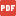 Noorani_Qaida_Urdu.pdf3.6 MBOK but she's not six she's eleven years old but I need that Qur'an for her as soon as possible she study the Bible a lot so now it's time for her to study the Holy Qur'an.On Jun 20, 2015 7:16 PM, "UMAR AZAM" <dr.u.azam@gmail.com> wrote:The Noorani QAIDA is attached, Shawn. This is what your daughter needs and a Home Quranic teacher to teach her. On 20 Jun 2015 23:42, "shawn Sands" <sandsshawn927@gmail.com> wrote:I need a holy Quran for my daughter she's 11 years old.On Jun 15, 2015 2:02 PM, "shawn Sands" <sandsshawn927@gmail.com> wrote:OK Ahki thanksOn Jun 15, 2015 1:53 PM, "UMAR AZAM" <dr.u.azam@gmail.com> wrote:Already told him, Br Shawn, when I emailed you and Br Bradley On 15 Jun 2015 18:34, "shawn Sands" <sandsshawn927@gmail.com> wrote:Tell him to email brother BradleyOn Jun 15, 2015 1:14 PM, "UMAR AZAM" <dr.u.azam@gmail.com> wrote:Salam, Brs Shawn and Bradley. Br Salah is interested in how Br Bradley became Muslim v. recently and has asked for both of you to get in touch so that he can discuss sending the Holy Quran for you, please see forwarded email. Dr Umar ---------- Forwarded message ----------
From: "mohamed salah" <mohamedshrok2005@yahoo.com>
Date: 15 Jun 2015 10:14
Subject: Re: 50 QURAN COPIES IN ARABIC FOR USA MASJID
To: "UMAR AZAM" <dr.u.azam@gmail.com>
Cc: 
Allahu Akbar,MashaAllah dear brother,why you didnt send me this good emails dear,please send me his email :)and keep sending me this good news dear May Allah reward youAssalamo alecom :)There is no god but Allah and Mohamed is the messenger of Allahfor free islamic books down loadhttp://www.islamic-invitation.comThe biggest Site for Muslim and Christian Dialoguehttp://www.chatislamonline.orgmohamedshrok2005@yahoo.commohamedshrok@hotmail.com    my mobile     ( +201220642936 )
     From: UMAR AZAM <dr.u.azam@gmail.com>
To: mohamed salah <mohamedshrok2005@yahoo.com> 
Sent: Monday, June 15, 2015 3:43 AM
Subject: Re: 50 QURAN COPIES IN ARABIC FOR USA MASJIDBr Salah the people who have asked for the 50 copies are recent black American converts to Islam and the black Muslim community have their own Masjid but there are no Islamic bookshops in the rural south of the USA from where they could buy the Arabic Qurans. That's why they're asking CIMS and I got an Email last night from a black American university student who said he had taken his Shahadah only 2 hours ago!On 14 Jun 2015 23:49, "mohamed salah" <mohamedshrok2005@yahoo.com> wrote:50 I cant in on e time,But dear brother I will do my best inshaAllahbe happy :)Assalamo alecomRamadan Kareem :)There is no god but Allah and Mohamed is the messenger of Allahfor free islamic books down loadhttp://www.islamic-invitation.comThe biggest Site for Muslim and Christian Dialoguehttp://www.chatislamonline.orgmohamedshrok2005@yahoo.commohamedshrok@hotmail.com    my mobile     ( +201220642936 )
     From: UMAR AZAM <dr.u.azam@gmail.com>
To: "mohamedshrok2005@yahoo.com" <mohamedshrok2005@yahoo.com>; shawn Sands <sandsshawn927@gmail.com> 
Sent: Sunday, June 14, 2015 10:01 PM
Subject: 50 QURAN COPIES IN ARABIC FOR USA MASJIDSALAM, BR SALAHTHE HOLY MONTH OF RAMADAN IS COMING UP.  WOULD YOU BE ABLE TO SUPPLY 50 COPIES OF THE HOLY QURAN IN ARABIC TO A MASJID IN THE USA:ISLAMIC CENTRE OF DOTHAN,PO BOX 7103,DOTHAN,ALABAMA 36302USAThe Masjid Tel No. is   US INT CODE, then 334 792 9186Well we've asked Br Salah for 2 Qurans for you, one in Arabic and one in English for yourself. I'm assuming you need an additional copy. What would you like to request for your Daughter?  The Quran in English? On 21 Jun 2015 00:22, "shawn Sands" <sandsshawn927@gmail.com> wrote:OK but she's not six she's eleven years old but I need that Qur'an for her as soon as possible she study the Bible a lot so now it's time for her to study the Holy Qur'an.On Jun 20, 2015 7:16 PM, "UMAR AZAM" <dr.u.azam@gmail.com> wrote:The Noorani QAIDA is attached, Shawn. This is what your daughter needs and a Home Quranic teacher to teach her. On 20 Jun 2015 23:42, "shawn Sands" <sandsshawn927@gmail.com> wrote:I need a holy Quran for my daughter she's 11 years old.On Jun 15, 2015 2:02 PM, "shawn Sands" <sandsshawn927@gmail.com> wrote:OK Ahki thanksOn Jun 15, 2015 1:53 PM, "UMAR AZAM" <dr.u.azam@gmail.com> wrote:Already told him, Br Shawn, when I emailed you and Br Bradley On 15 Jun 2015 18:34, "shawn Sands" <sandsshawn927@gmail.com> wrote:Tell him to email brother BradleyOn Jun 15, 2015 1:14 PM, "UMAR AZAM" <dr.u.azam@gmail.com> wrote:Salam, Brs Shawn and Bradley. Br Salah is interested in how Br Bradley became Muslim v. recently and has asked for both of you to get in touch so that he can discuss sending the Holy Quran for you, please see forwarded email. Dr Umar ---------- Forwarded message ----------
From: "mohamed salah" <mohamedshrok2005@yahoo.com>
Date: 15 Jun 2015 10:14
Subject: Re: 50 QURAN COPIES IN ARABIC FOR USA MASJID
To: "UMAR AZAM" <dr.u.azam@gmail.com>
Cc: 
Allahu Akbar,MashaAllah dear brother,why you didnt send me this good emails dear,please send me his email :)and keep sending me this good news dear May Allah reward youAssalamo alecom :)There is no god but Allah and Mohamed is the messenger of Allahfor free islamic books down loadhttp://www.islamic-invitation.comThe biggest Site for Muslim and Christian Dialoguehttp://www.chatislamonline.orgmohamedshrok2005@yahoo.commohamedshrok@hotmail.com    my mobile     ( +201220642936 )
     From: UMAR AZAM <dr.u.azam@gmail.com>
To: mohamed salah <mohamedshrok2005@yahoo.com> 
Sent: Monday, June 15, 2015 3:43 AM
Subject: Re: 50 QURAN COPIES IN ARABIC FOR USA MASJIDBr Salah the people who have asked for the 50 copies are recent black American converts to Islam and the black Muslim community have their own Masjid but there are no Islamic bookshops in the rural south of the USA from where they could buy the Arabic Qurans. That's why they're asking CIMS and I got an Email last night from a black American university student who said he had taken his Shahadah only 2 hours ago!On 14 Jun 2015 23:49, "mohamed salah" <mohamedshrok2005@yahoo.com> wrote:50 I cant in on e time,But dear brother I will do my best inshaAllahbe happy :)Assalamo alecomRamadan Kareem :)There is no god but Allah and Mohamed is the messenger of Allahfor free islamic books down loadhttp://www.islamic-invitation.comThe biggest Site for Muslim and Christian Dialoguehttp://www.chatislamonline.orgmohamedshrok2005@yahoo.commohamedshrok@hotmail.com    my mobile     ( +201220642936 )
     From: UMAR AZAM <dr.u.azam@gmail.com>
To: "mohamedshrok2005@yahoo.com" <mohamedshrok2005@yahoo.com>; shawn Sands <sandsshawn927@gmail.com> 
Sent: Sunday, June 14, 2015 10:01 PM
Subject: 50 QURAN COPIES IN ARABIC FOR USA MASJIDSALAM, BR SALAHTHE HOLY MONTH OF RAMADAN IS COMING UP.  WOULD YOU BE ABLE TO SUPPLY 50 COPIES OF THE HOLY QURAN IN ARABIC TO A MASJID IN THE USA:ISLAMIC CENTRE OF DOTHAN,PO BOX 7103,DOTHAN,ALABAMA 36302USAThe Masjid Tel No. is   US INT CODE, then 334 792 9186Yes in EnglishHoly Quran in ArabicImportant mainly because of the people in the conversation.
Click to teach Gmail this conversation is not important.Salam, Br Salah, can you send the Holy Quran in Arabic to:Br Shawn Sands 
Georgia 39851 
USA Jazakallah 
Dr Umar Thanks AhkiOn Jun 5, 2015 8:55 PM, "UMAR AZAM" <dr.u.azam@gmail.com> wrote:Salam, Br Salah, can you send the Holy Quran in Arabic to:Br Shawn Sands 
P.O. Box 639 
414 North Jackson Street 
Fort Gaines 
Georgia 39851 
USA Jazakallah 
Dr Umar Salaam Alaikum Ahki is the brother sending me the all Arabic Qur'anOn Jun 5, 2015 10:56 PM, "shawn Sands" <sandsshawn927@gmail.com> wrote:Thanks AhkiOn Jun 5, 2015 8:55 PM, "UMAR AZAM" <dr.u.azam@gmail.com> wrote:Salam, Br Salah, can you send the Holy Quran in Arabic to:Br Shawn Sands 
P.O. Box 639 
414 North Jackson Street 
Fort Gaines 
Georgia 39851 
USA Jazakallah 
Dr Umar Inshallah, Br Shawn but can you ask him WHEN he'll be sending it by asking him direct:  Br Salah mohamedshrok2005@yahoo.com On 6 Jun 2015 21:16, "shawn Sands" <sandsshawn927@gmail.com> wrote:Salaam Alaikum Ahki is the brother sending me the all Arabic Qur'anOn Jun 5, 2015 10:56 PM, "shawn Sands" <sandsshawn927@gmail.com> wrote:Thanks AhkiOn Jun 5, 2015 8:55 PM, "UMAR AZAM" <dr.u.azam@gmail.com> wrote:Salam, Br Salah, can you send the Holy Quran in Arabic to:Br Shawn Sands 
P.O. Box 639 
414 North Jackson Street 
Fort Gaines 
Georgia 39851 
USA Jazakallah 
Dr Umar BR SHAWN, I HAVE BEEN GLAD TO REFER YOU AND YOUR BROTHER TO THE CONVEYING ISLAMIC MESSAGE SOCIETY IN EGYPT FOR FREE QURANS.SO IF YOU KNOW MORE PEOPLE WHO ARE GOING TO REVERT TO ISLAM AND NEED THE HOLY QURAN, WILL YOU ASK THEM TO EMAIL ME.  OR GIVE ME THEIR DETAILS.  THEY COULD BE IN GEORGIA OR ANOTHER STATE, ANOTHER COUNTRY, IN PRISON, OUT OF PRISON - IT DOES NOT MATTER.  I WILL BE GLAD TO HELP THEM TO ACQUIRE THE HOLY QURAN.AND ALSO, DID YOU RECEIVE ALL THOSE ATTACHMENTS I SENT YOU?  THERE WERE FILES OF THE ENTIRE. HOLY QURAN IN ARABIC, ENGLISH, AND E-BOOKLETS OF DUAS AND OTHER VITAL INFORMATION?  YOU'RE MOST WELCOME TO EMAIL THEM ON, OR I'LL DO IT IF YOU SUPPLY ME WITH EMAIL ADDRESSES OF INTERESTED FRIENDS, RELATIVES ETC.On Sat, Jun 6, 2015 at 9:16 PM, shawn Sands <sandsshawn927@gmail.com> wrote:Salaam Alaikum Ahki is the brother sending me the all Arabic Qur'anOn Jun 5, 2015 10:56 PM, "shawn Sands" <sandsshawn927@gmail.com> wrote:Thanks AhkiOn Jun 5, 2015 8:55 PM, "UMAR AZAM" <dr.u.azam@gmail.com> wrote:Salam, Br Salah, can you send the Holy Quran in Arabic to:Br Shawn Sands 
P.O. Box 639 
414 North Jackson Street 
Fort Gaines 
Georgia 39851 
USA Jazakallah 
Dr Umar Thanks my brother for the links but I would also like some books what translation Qur'an you guy's send outOn Jun 6, 2015 6:41 PM, "UMAR AZAM" <dr.u.azam@gmail.com> wrote:BR SHAWN, I HAVE BEEN GLAD TO REFER YOU AND YOUR BROTHER TO THE CONVEYING ISLAMIC MESSAGE SOCIETY IN EGYPT FOR FREE QURANS.SO IF YOU KNOW MORE PEOPLE WHO ARE GOING TO REVERT TO ISLAM AND NEED THE HOLY QURAN, WILL YOU ASK THEM TO EMAIL ME.  OR GIVE ME THEIR DETAILS.  THEY COULD BE IN GEORGIA OR ANOTHER STATE, ANOTHER COUNTRY, IN PRISON, OUT OF PRISON - IT DOES NOT MATTER.  I WILL BE GLAD TO HELP THEM TO ACQUIRE THE HOLY QURAN.AND ALSO, DID YOU RECEIVE ALL THOSE ATTACHMENTS I SENT YOU?  THERE WERE FILES OF THE ENTIRE. HOLY QURAN IN ARABIC, ENGLISH, AND E-BOOKLETS OF DUAS AND OTHER VITAL INFORMATION?  YOU'RE MOST WELCOME TO EMAIL THEM ON, OR I'LL DO IT IF YOU SUPPLY ME WITH EMAIL ADDRESSES OF INTERESTED FRIENDS, RELATIVES ETC.On Sat, Jun 6, 2015 at 9:16 PM, shawn Sands <sandsshawn927@gmail.com> wrote:Salaam Alaikum Ahki is the brother sending me the all Arabic Qur'anOn Jun 5, 2015 10:56 PM, "shawn Sands" <sandsshawn927@gmail.com> wrote:Thanks AhkiOn Jun 5, 2015 8:55 PM, "UMAR AZAM" <dr.u.azam@gmail.com> wrote:Salam, Br Salah, can you send the Holy Quran in Arabic to:Br Shawn Sands 
P.O. Box 639 
414 North Jackson Street 
Fort Gaines 
Georgia 39851 
USA Jazakallah 
Dr Umar Any major world Language - Spanish,  French, German etc. On 6 Jun 2015 23:44, "shawn Sands" <sandsshawn927@gmail.com> wrote:Thanks my brother for the links but I would also like some books what translation Qur'an you guy's send outOn Jun 6, 2015 6:41 PM, "UMAR AZAM" <dr.u.azam@gmail.com> wrote:BR SHAWN, I HAVE BEEN GLAD TO REFER YOU AND YOUR BROTHER TO THE CONVEYING ISLAMIC MESSAGE SOCIETY IN EGYPT FOR FREE QURANS.SO IF YOU KNOW MORE PEOPLE WHO ARE GOING TO REVERT TO ISLAM AND NEED THE HOLY QURAN, WILL YOU ASK THEM TO EMAIL ME.  OR GIVE ME THEIR DETAILS.  THEY COULD BE IN GEORGIA OR ANOTHER STATE, ANOTHER COUNTRY, IN PRISON, OUT OF PRISON - IT DOES NOT MATTER.  I WILL BE GLAD TO HELP THEM TO ACQUIRE THE HOLY QURAN.AND ALSO, DID YOU RECEIVE ALL THOSE ATTACHMENTS I SENT YOU?  THERE WERE FILES OF THE ENTIRE. HOLY QURAN IN ARABIC, ENGLISH, AND E-BOOKLETS OF DUAS AND OTHER VITAL INFORMATION?  YOU'RE MOST WELCOME TO EMAIL THEM ON, OR I'LL DO IT IF YOU SUPPLY ME WITH EMAIL ADDRESSES OF INTERESTED FRIENDS, RELATIVES ETC.On Sat, Jun 6, 2015 at 9:16 PM, shawn Sands <sandsshawn927@gmail.com> wrote:Salaam Alaikum Ahki is the brother sending me the all Arabic Qur'anOn Jun 5, 2015 10:56 PM, "shawn Sands" <sandsshawn927@gmail.com> wrote:Thanks AhkiOn Jun 5, 2015 8:55 PM, "UMAR AZAM" <dr.u.azam@gmail.com> wrote:Salam, Br Salah, can you send the Holy Quran in Arabic to:Br Shawn Sands 
P.O. Box 639 
414 North Jackson Street 
Fort Gaines 
Georgia 39851 
USA Jazakallah 
Dr Umar English my brotherOn Jun 6, 2015 7:38 PM, "UMAR AZAM" <dr.u.azam@gmail.com> wrote:Any major world Language - Spanish,  French, German etc. On 6 Jun 2015 23:44, "shawn Sands" <sandsshawn927@gmail.com> wrote:Thanks my brother for the links but I would also like some books what translation Qur'an you guy's send outOn Jun 6, 2015 6:41 PM, "UMAR AZAM" <dr.u.azam@gmail.com> wrote:BR SHAWN, I HAVE BEEN GLAD TO REFER YOU AND YOUR BROTHER TO THE CONVEYING ISLAMIC MESSAGE SOCIETY IN EGYPT FOR FREE QURANS.SO IF YOU KNOW MORE PEOPLE WHO ARE GOING TO REVERT TO ISLAM AND NEED THE HOLY QURAN, WILL YOU ASK THEM TO EMAIL ME.  OR GIVE ME THEIR DETAILS.  THEY COULD BE IN GEORGIA OR ANOTHER STATE, ANOTHER COUNTRY, IN PRISON, OUT OF PRISON - IT DOES NOT MATTER.  I WILL BE GLAD TO HELP THEM TO ACQUIRE THE HOLY QURAN.AND ALSO, DID YOU RECEIVE ALL THOSE ATTACHMENTS I SENT YOU?  THERE WERE FILES OF THE ENTIRE. HOLY QURAN IN ARABIC, ENGLISH, AND E-BOOKLETS OF DUAS AND OTHER VITAL INFORMATION?  YOU'RE MOST WELCOME TO EMAIL THEM ON, OR I'LL DO IT IF YOU SUPPLY ME WITH EMAIL ADDRESSES OF INTERESTED FRIENDS, RELATIVES ETC.On Sat, Jun 6, 2015 at 9:16 PM, shawn Sands <sandsshawn927@gmail.com> wrote:Salaam Alaikum Ahki is the brother sending me the all Arabic Qur'anOn Jun 5, 2015 10:56 PM, "shawn Sands" <sandsshawn927@gmail.com> wrote:Thanks AhkiOn Jun 5, 2015 8:55 PM, "UMAR AZAM" <dr.u.azam@gmail.com> wrote:Salam, Br Salah, can you send the Holy Quran in Arabic to:Br Shawn Sands 
P.O. Box 639 
414 North Jackson Street 
Fort Gaines 
Georgia 39851 
USA Jazakallah 
Dr Umar Br Salah, can you send a printed Holy Quran in ENGLISH also to Br Shawn Sands.  Jazakallah. Dr Umar On 6 Jun 2015 01:55, "UMAR AZAM" <dr.u.azam@gmail.com> wrote:Salam, Br Salah, can you send the Holy Quran in Arabic to:Br Shawn Sands 
P.O. Box 639 
414 North Jackson Street 
Fort Gaines 
Georgia 39851 
USA Jazakallah 
Dr Umar Thanks AhkiOn Jun 6, 2015 10:26 PM, "UMAR AZAM" <dr.u.azam@gmail.com> wrote:Br Salah, can you send a printed Holy Quran in ENGLISH also to Br Shawn Sands.  Jazakallah. Dr Umar On 6 Jun 2015 01:55, "UMAR AZAM" <dr.u.azam@gmail.com> wrote:Salam, Br Salah, can you send the Holy Quran in Arabic to:Br Shawn Sands 
P.O. Box 639 
414 North Jackson Street 
Fort Gaines 
Georgia 39851 
USA Jazakallah 
Dr Umar Yes my dear brother, May Allah reward you :)There is no god but Allah and Mohamed is the messenger of Allahfor free islamic books down loadhttp://www.islamic-invitation.comThe biggest Site for Muslim and Christian Dialoguehttp://www.chatislamonline.orgmohamedshrok2005@yahoo.commohamedshrok@hotmail.com    my mobile     ( +201220642936 )From: UMAR AZAM <dr.u.azam@gmail.com>
To: mohamedshrok2005@yahoo.com; shawn Sands <sandsshawn927@gmail.com> 
Sent: Sunday, June 7, 2015 4:26 AM
Subject: Re: Holy Quran in ArabicBr Salah, can you send a printed Holy Quran in ENGLISH also to Br Shawn Sands.  Jazakallah. Dr Umar On 6 Jun 2015 01:55, "UMAR AZAM" <dr.u.azam@gmail.com> wrote:Salam, Br Salah, can you send the Holy Quran in Arabic to:Br Shawn Sands 
P.O. Box 639 
414 North Jackson Street 
Fort Gaines 
Georgia 39851 
USA Jazakallah 
Dr Umar Salaamu Alaikum I have this lady that want to get her kids some books and Qur'ans.On Jun 6, 2015 10:27 PM, "shawn Sands" <sandsshawn927@gmail.com> wrote:Thanks AhkiOn Jun 6, 2015 10:26 PM, "UMAR AZAM" <dr.u.azam@gmail.com> wrote:Br Salah, can you send a printed Holy Quran in ENGLISH also to Br Shawn Sands.  Jazakallah. Dr Umar On 6 Jun 2015 01:55, "UMAR AZAM" <dr.u.azam@gmail.com> wrote:Salam, Br Salah, can you send the Holy Quran in Arabic to:Br Shawn Sands 
P.O. Box 639 
414 North Jackson Street 
Fort Gaines 
Georgia 39851 
USA Jazakallah 
Dr Umar Salam, Shawn, great, ask her to email me with her details: name, address,  telephone number,  what she wants, any other relevant information etc On 9 Jun 2015 18:06, "shawn Sands" <sandsshawn927@gmail.com> wrote:Salaamu Alaikum I have this lady that want to get her kids some books and Qur'ans.On Jun 6, 2015 10:27 PM, "shawn Sands" <sandsshawn927@gmail.com> wrote:Thanks AhkiOn Jun 6, 2015 10:26 PM, "UMAR AZAM" <dr.u.azam@gmail.com> wrote:Br Salah, can you send a printed Holy Quran in ENGLISH also to Br Shawn Sands.  Jazakallah. Dr Umar On 6 Jun 2015 01:55, "UMAR AZAM" <dr.u.azam@gmail.com> wrote:Salam, Br Salah, can you send the Holy Quran in Arabic to:Br Shawn Sands 
P.O. Box 639 
414 North Jackson Street 
Fort Gaines 
Georgia 39851 
USA Jazakallah 
Dr Umar Will do AhkiOn Jun 9, 2015 1:20 PM, "UMAR AZAM" <dr.u.azam@gmail.com> wrote:Salam, Shawn, great, ask her to email me with her details: name, address,  telephone number,  what she wants, any other relevant information etc On 9 Jun 2015 18:06, "shawn Sands" <sandsshawn927@gmail.com> wrote:Salaamu Alaikum I have this lady that want to get her kids some books and Qur'ans.On Jun 6, 2015 10:27 PM, "shawn Sands" <sandsshawn927@gmail.com> wrote:Thanks AhkiOn Jun 6, 2015 10:26 PM, "UMAR AZAM" <dr.u.azam@gmail.com> wrote:Br Salah, can you send a printed Holy Quran in ENGLISH also to Br Shawn Sands.  Jazakallah. Dr Umar On 6 Jun 2015 01:55, "UMAR AZAM" <dr.u.azam@gmail.com> wrote:Salam, Br Salah, can you send the Holy Quran in Arabic to:Br Shawn Sands 
P.O. Box 639 
414 North Jackson Street 
Fort Gaines 
Georgia 39851 
USA Jazakallah 
Dr Umar Salamu Alaikum my brother do you know if the material that I requested has been shipped yet.On Jun 9, 2015 1:21 PM, "shawn Sands" <sandsshawn927@gmail.com> wrote:Will do AhkiOn Jun 9, 2015 1:20 PM, "UMAR AZAM" <dr.u.azam@gmail.com> wrote:Salam, Shawn, great, ask her to email me with her details: name, address,  telephone number,  what she wants, any other relevant information etc On 9 Jun 2015 18:06, "shawn Sands" <sandsshawn927@gmail.com> wrote:Salaamu Alaikum I have this lady that want to get her kids some books and Qur'ans.On Jun 6, 2015 10:27 PM, "shawn Sands" <sandsshawn927@gmail.com> wrote:Thanks AhkiOn Jun 6, 2015 10:26 PM, "UMAR AZAM" <dr.u.azam@gmail.com> wrote:Br Salah, can you send a printed Holy Quran in ENGLISH also to Br Shawn Sands.  Jazakallah. Dr Umar On 6 Jun 2015 01:55, "UMAR AZAM" <dr.u.azam@gmail.com> wrote:Salam, Br Salah, can you send the Holy Quran in Arabic to:Br Shawn Sands 
P.O. Box 639 
414 North Jackson Street 
Fort Gaines 
Georgia 39851 
USA Jazakallah 
Dr Umar Wa laikum salam, Br Shawn,  please ask directly:  mohamedshrok2005@yahoo.com and burhankilic23@hotmail.com 
They are Mashallah the staff members of the organisations who ship, the first from Egypt and the second from Turkey. Dr Umar On 12 Jun 2015 14:41, "shawn Sands" <sandsshawn927@gmail.com> wrote:Salamu Alaikum my brother do you know if the material that I requested has been shipped yet.On Jun 9, 2015 1:21 PM, "shawn Sands" <sandsshawn927@gmail.com> wrote:Will do AhkiOn Jun 9, 2015 1:20 PM, "UMAR AZAM" <dr.u.azam@gmail.com> wrote:Salam, Shawn, great, ask her to email me with her details: name, address,  telephone number,  what she wants, any other relevant information etc On 9 Jun 2015 18:06, "shawn Sands" <sandsshawn927@gmail.com> wrote:Salaamu Alaikum I have this lady that want to get her kids some books and Qur'ans.On Jun 6, 2015 10:27 PM, "shawn Sands" <sandsshawn927@gmail.com> wrote:Thanks AhkiOn Jun 6, 2015 10:26 PM, "UMAR AZAM" <dr.u.azam@gmail.com> wrote:Br Salah, can you send a printed Holy Quran in ENGLISH also to Br Shawn Sands.  Jazakallah. Dr Umar On 6 Jun 2015 01:55, "UMAR AZAM" <dr.u.azam@gmail.com> wrote:Salam, Br Salah, can you send the Holy Quran in Arabic to:Br Shawn Sands 
P.O. Box 639 
414 North Jackson Street 
Fort Gaines 
Georgia 39851 
USA Jazakallah 
Dr Umar Thanks AhkiOn Jun 12, 2015 10:04 AM, "UMAR AZAM" <dr.u.azam@gmail.com> wrote:Wa laikum salam, Br Shawn,  please ask directly:  mohamedshrok2005@yahoo.com and burhankilic23@hotmail.com 
They are Mashallah the staff members of the organisations who ship, the first from Egypt and the second from Turkey. Dr Umar On 12 Jun 2015 14:41, "shawn Sands" <sandsshawn927@gmail.com> wrote:Salamu Alaikum my brother do you know if the material that I requested has been shipped yet.On Jun 9, 2015 1:21 PM, "shawn Sands" <sandsshawn927@gmail.com> wrote:Will do AhkiOn Jun 9, 2015 1:20 PM, "UMAR AZAM" <dr.u.azam@gmail.com> wrote:Salam, Shawn, great, ask her to email me with her details: name, address,  telephone number,  what she wants, any other relevant information etc On 9 Jun 2015 18:06, "shawn Sands" <sandsshawn927@gmail.com> wrote:Salaamu Alaikum I have this lady that want to get her kids some books and Qur'ans.On Jun 6, 2015 10:27 PM, "shawn Sands" <sandsshawn927@gmail.com> wrote:Thanks AhkiOn Jun 6, 2015 10:26 PM, "UMAR AZAM" <dr.u.azam@gmail.com> wrote:Br Salah, can you send a printed Holy Quran in ENGLISH also to Br Shawn Sands.  Jazakallah. Dr Umar On 6 Jun 2015 01:55, "UMAR AZAM" <dr.u.azam@gmail.com> wrote:Salam, Br Salah, can you send the Holy Quran in Arabic to:Br Shawn Sands 
P.O. Box 639 
414 North Jackson Street 
Fort Gaines 
Georgia 39851 
USA Jazakallah 
Dr Umar Br Shawn, have you already become a Muslim or are you due to revert?On 12 Jun 2015 15:07, "shawn Sands" <sandsshawn927@gmail.com> wrote:Thanks AhkiOn Jun 12, 2015 10:04 AM, "UMAR AZAM" <dr.u.azam@gmail.com> wrote:Wa laikum salam, Br Shawn,  please ask directly:  mohamedshrok2005@yahoo.com and burhankilic23@hotmail.com 
They are Mashallah the staff members of the organisations who ship, the first from Egypt and the second from Turkey. Dr Umar On 12 Jun 2015 14:41, "shawn Sands" <sandsshawn927@gmail.com> wrote:Salamu Alaikum my brother do you know if the material that I requested has been shipped yet.On Jun 9, 2015 1:21 PM, "shawn Sands" <sandsshawn927@gmail.com> wrote:Will do AhkiOn Jun 9, 2015 1:20 PM, "UMAR AZAM" <dr.u.azam@gmail.com> wrote:Salam, Shawn, great, ask her to email me with her details: name, address,  telephone number,  what she wants, any other relevant information etc On 9 Jun 2015 18:06, "shawn Sands" <sandsshawn927@gmail.com> wrote:Salaamu Alaikum I have this lady that want to get her kids some books and Qur'ans.On Jun 6, 2015 10:27 PM, "shawn Sands" <sandsshawn927@gmail.com> wrote:Thanks AhkiOn Jun 6, 2015 10:26 PM, "UMAR AZAM" <dr.u.azam@gmail.com> wrote:Br Salah, can you send a printed Holy Quran in ENGLISH also to Br Shawn Sands.  Jazakallah. Dr Umar On 6 Jun 2015 01:55, "UMAR AZAM" <dr.u.azam@gmail.com> wrote:Salam, Br Salah, can you send the Holy Quran in Arabic to:Br Shawn Sands 
P.O. Box 639 
414 North Jackson Street 
Fort Gaines 
Georgia 39851 
USA Jazakallah 
Dr Umar I'm already a Muslim brotherOn Jun 12, 2015 12:22 PM, "UMAR AZAM" <dr.u.azam@gmail.com> wrote:Br Shawn, have you already become a Muslim or are you due to revert?On 12 Jun 2015 15:07, "shawn Sands" <sandsshawn927@gmail.com> wrote:Thanks AhkiOn Jun 12, 2015 10:04 AM, "UMAR AZAM" <dr.u.azam@gmail.com> wrote:Wa laikum salam, Br Shawn,  please ask directly:  mohamedshrok2005@yahoo.com and burhankilic23@hotmail.com 
They are Mashallah the staff members of the organisations who ship, the first from Egypt and the second from Turkey. Dr Umar On 12 Jun 2015 14:41, "shawn Sands" <sandsshawn927@gmail.com> wrote:Salamu Alaikum my brother do you know if the material that I requested has been shipped yet.On Jun 9, 2015 1:21 PM, "shawn Sands" <sandsshawn927@gmail.com> wrote:Will do AhkiOn Jun 9, 2015 1:20 PM, "UMAR AZAM" <dr.u.azam@gmail.com> wrote:Salam, Shawn, great, ask her to email me with her details: name, address,  telephone number,  what she wants, any other relevant information etc On 9 Jun 2015 18:06, "shawn Sands" <sandsshawn927@gmail.com> wrote:Salaamu Alaikum I have this lady that want to get her kids some books and Qur'ans.On Jun 6, 2015 10:27 PM, "shawn Sands" <sandsshawn927@gmail.com> wrote:Thanks AhkiOn Jun 6, 2015 10:26 PM, "UMAR AZAM" <dr.u.azam@gmail.com> wrote:Br Salah, can you send a printed Holy Quran in ENGLISH also to Br Shawn Sands.  Jazakallah. Dr Umar On 6 Jun 2015 01:55, "UMAR AZAM" <dr.u.azam@gmail.com> wrote:Salam, Br Salah, can you send the Holy Quran in Arabic to:Br Shawn Sands 
P.O. Box 639 
414 North Jackson Street 
Fort Gaines 
Georgia 39851 
USA Jazakallah 
Dr Umar GREAT, BR SHAWN.  PLEASE FIND ATTACHED USEFUL ELECTRONIC BOOKS FOR NEW MUSLIMS.  DR UMAROn Fri, Jun 12, 2015 at 6:19 PM, shawn Sands <sandsshawn927@gmail.com> wrote:I'm already a Muslim brotherOn Jun 12, 2015 12:22 PM, "UMAR AZAM" <dr.u.azam@gmail.com> wrote:Br Shawn, have you already become a Muslim or are you due to revert?On 12 Jun 2015 15:07, "shawn Sands" <sandsshawn927@gmail.com> wrote:Thanks AhkiOn Jun 12, 2015 10:04 AM, "UMAR AZAM" <dr.u.azam@gmail.com> wrote:Wa laikum salam, Br Shawn,  please ask directly:  mohamedshrok2005@yahoo.com and burhankilic23@hotmail.com 
They are Mashallah the staff members of the organisations who ship, the first from Egypt and the second from Turkey. Dr Umar On 12 Jun 2015 14:41, "shawn Sands" <sandsshawn927@gmail.com> wrote:Salamu Alaikum my brother do you know if the material that I requested has been shipped yet.On Jun 9, 2015 1:21 PM, "shawn Sands" <sandsshawn927@gmail.com> wrote:Will do AhkiOn Jun 9, 2015 1:20 PM, "UMAR AZAM" <dr.u.azam@gmail.com> wrote:Salam, Shawn, great, ask her to email me with her details: name, address,  telephone number,  what she wants, any other relevant information etc On 9 Jun 2015 18:06, "shawn Sands" <sandsshawn927@gmail.com> wrote:Salaamu Alaikum I have this lady that want to get her kids some books and Qur'ans.On Jun 6, 2015 10:27 PM, "shawn Sands" <sandsshawn927@gmail.com> wrote:Thanks AhkiOn Jun 6, 2015 10:26 PM, "UMAR AZAM" <dr.u.azam@gmail.com> wrote:Br Salah, can you send a printed Holy Quran in ENGLISH also to Br Shawn Sands.  Jazakallah. Dr Umar On 6 Jun 2015 01:55, "UMAR AZAM" <dr.u.azam@gmail.com> wrote:Salam, Br Salah, can you send the Holy Quran in Arabic to:Br Shawn Sands 
P.O. Box 639 
414 North Jackson Street 
Fort Gaines 
Georgia 39851 
USA Jazakallah 
Dr Umar 2 AttachmentsPreview attachment Very Important Islamic Information for Reverts.html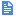 Very Important Islamic Information for Reverts.html151 KBPreview attachment NewMuslim (1).pdfNewMuslim (1).pdf153 KBI've been a Muslim now going on 2 years I just need books funds low right nowOn Jun 12, 2015 5:57 PM, "UMAR AZAM" <dr.u.azam@gmail.com> wrote:GREAT, BR SHAWN.  PLEASE FIND ATTACHED USEFUL ELECTRONIC BOOKS FOR NEW MUSLIMS.  DR UMAR On Fri, Jun 12, 2015 at 6:19 PM, shawn Sands <sandsshawn927@gmail.com> wrote:I'm already a Muslim brotherOn Jun 12, 2015 12:22 PM, "UMAR AZAM" <dr.u.azam@gmail.com> wrote:Br Shawn, have you already become a Muslim or are you due to revert?On 12 Jun 2015 15:07, "shawn Sands" <sandsshawn927@gmail.com> wrote:Thanks AhkiOn Jun 12, 2015 10:04 AM, "UMAR AZAM" <dr.u.azam@gmail.com> wrote:Wa laikum salam, Br Shawn,  please ask directly:  mohamedshrok2005@yahoo.com and burhankilic23@hotmail.com 
They are Mashallah the staff members of the organisations who ship, the first from Egypt and the second from Turkey. Dr Umar On 12 Jun 2015 14:41, "shawn Sands" <sandsshawn927@gmail.com> wrote:Salamu Alaikum my brother do you know if the material that I requested has been shipped yet.On Jun 9, 2015 1:21 PM, "shawn Sands" <sandsshawn927@gmail.com> wrote:Will do AhkiOn Jun 9, 2015 1:20 PM, "UMAR AZAM" <dr.u.azam@gmail.com> wrote:Salam, Shawn, great, ask her to email me with her details: name, address,  telephone number,  what she wants, any other relevant information etc On 9 Jun 2015 18:06, "shawn Sands" <sandsshawn927@gmail.com> wrote:Salaamu Alaikum I have this lady that want to get her kids some books and Qur'ans.On Jun 6, 2015 10:27 PM, "shawn Sands" <sandsshawn927@gmail.com> wrote:Thanks AhkiOn Jun 6, 2015 10:26 PM, "UMAR AZAM" <dr.u.azam@gmail.com> wrote:Br Salah, can you send a printed Holy Quran in ENGLISH also to Br Shawn Sands.  Jazakallah. Dr Umar On 6 Jun 2015 01:55, "UMAR AZAM" <dr.u.azam@gmail.com> wrote:Salam, Br Salah, can you send the Holy Quran in Arabic to:Br Shawn Sands 
P.O. Box 639 
414 North Jackson Street 
Fort Gaines 
Georgia 39851 
USA Jazakallah 
Dr Umar Salaam Alaikum the brothers at the Masjid trying to get some all Arabic Qur'ans alsoGREAT, BR SHAWN.  PLEASE FIND ATTACHED USEFUL ELECTRONIC BOOKS FOR NEW MUSLIMS.  DR UMAR On Fri, Jun 12, 2015 at 6:19 PM, shawn Sands <sandsshawn927@gmail.com> wrote:I'm already a Muslim brotherOn Jun 12, 2015 12:22 PM, "UMAR AZAM" <dr.u.azam@gmail.com> wrote:Br Shawn, have you already become a Muslim or are you due to revert?On 12 Jun 2015 15:07, "shawn Sands" <sandsshawn927@gmail.com> wrote:Thanks AhkiOn Jun 12, 2015 10:04 AM, "UMAR AZAM" <dr.u.azam@gmail.com> wrote:Wa laikum salam, Br Shawn,  please ask directly:  mohamedshrok2005@yahoo.com and burhankilic23@hotmail.com 
They are Mashallah the staff members of the organisations who ship, the first from Egypt and the second from Turkey. Dr Umar On 12 Jun 2015 14:41, "shawn Sands" <sandsshawn927@gmail.com> wrote:Salamu Alaikum my brother do you know if the material that I requested has been shipped yet.On Jun 9, 2015 1:21 PM, "shawn Sands" <sandsshawn927@gmail.com> wrote:Will do AhkiOn Jun 9, 2015 1:20 PM, "UMAR AZAM" <dr.u.azam@gmail.com> wrote:Salam, Shawn, great, ask her to email me with her details: name, address,  telephone number,  what she wants, any other relevant information etc On 9 Jun 2015 18:06, "shawn Sands" <sandsshawn927@gmail.com> wrote:Salaamu Alaikum I have this lady that want to get her kids some books and Qur'ans.On Jun 6, 2015 10:27 PM, "shawn Sands" <sandsshawn927@gmail.com> wrote:Thanks AhkiOn Jun 6, 2015 10:26 PM, "UMAR AZAM" <dr.u.azam@gmail.com> wrote:Br Salah, can you send a printed Holy Quran in ENGLISH also to Br Shawn Sands.  Jazakallah. Dr Umar On 6 Jun 2015 01:55, "UMAR AZAM" <dr.u.azam@gmail.com> wrote:Salam, Br Salah, can you send the Holy Quran in Arabic to:Br Shawn Sands 
P.O. Box 639 
414 North Jackson Street 
Fort Gaines 
Georgia 39851 
USA Jazakallah 
Dr Umar Wa laikum salam Br Shawn,  address of Mosque and brother to send to?On 14 Jun 2015 04:44, "shawn Sands" <sandsshawn927@gmail.com> wrote:Salaam Alaikum the brothers at the Masjid trying to get some all Arabic Qur'ans alsoGREAT, BR SHAWN.  PLEASE FIND ATTACHED USEFUL ELECTRONIC BOOKS FOR NEW MUSLIMS.  DR UMAR On Fri, Jun 12, 2015 at 6:19 PM, shawn Sands <sandsshawn927@gmail.com> wrote:I'm already a Muslim brotherOn Jun 12, 2015 12:22 PM, "UMAR AZAM" <dr.u.azam@gmail.com> wrote:Br Shawn, have you already become a Muslim or are you due to revert?On 12 Jun 2015 15:07, "shawn Sands" <sandsshawn927@gmail.com> wrote:Thanks AhkiOn Jun 12, 2015 10:04 AM, "UMAR AZAM" <dr.u.azam@gmail.com> wrote:Wa laikum salam, Br Shawn,  please ask directly:  mohamedshrok2005@yahoo.com and burhankilic23@hotmail.com 
They are Mashallah the staff members of the organisations who ship, the first from Egypt and the second from Turkey. Dr Umar On 12 Jun 2015 14:41, "shawn Sands" <sandsshawn927@gmail.com> wrote:Salamu Alaikum my brother do you know if the material that I requested has been shipped yet.On Jun 9, 2015 1:21 PM, "shawn Sands" <sandsshawn927@gmail.com> wrote:Will do AhkiOn Jun 9, 2015 1:20 PM, "UMAR AZAM" <dr.u.azam@gmail.com> wrote:Salam, Shawn, great, ask her to email me with her details: name, address,  telephone number,  what she wants, any other relevant information etc On 9 Jun 2015 18:06, "shawn Sands" <sandsshawn927@gmail.com> wrote:Salaamu Alaikum I have this lady that want to get her kids some books and Qur'ans.On Jun 6, 2015 10:27 PM, "shawn Sands" <sandsshawn927@gmail.com> wrote:Thanks AhkiOn Jun 6, 2015 10:26 PM, "UMAR AZAM" <dr.u.azam@gmail.com> wrote:Br Salah, can you send a printed Holy Quran in ENGLISH also to Br Shawn Sands.  Jazakallah. Dr Umar On 6 Jun 2015 01:55, "UMAR AZAM" <dr.u.azam@gmail.com> wrote:Salam, Br Salah, can you send the Holy Quran in Arabic to:Br Shawn Sands 
P.O. Box 639 
414 North Jackson Street 
Fort Gaines 
Georgia 39851 
USA Jazakallah 
Dr Umar Ok I'll email you the address tomorrow but the Imam James is the ImamOn Jun 13, 2015 11:46 PM, "UMAR AZAM" <dr.u.azam@gmail.com> wrote:Wa laikum salam Br Shawn,  address of Mosque and brother to send to?On 14 Jun 2015 04:44, "shawn Sands" <sandsshawn927@gmail.com> wrote:Salaam Alaikum the brothers at the Masjid trying to get some all Arabic Qur'ans alsoGREAT, BR SHAWN.  PLEASE FIND ATTACHED USEFUL ELECTRONIC BOOKS FOR NEW MUSLIMS.  DR UMAR On Fri, Jun 12, 2015 at 6:19 PM, shawn Sands <sandsshawn927@gmail.com> wrote:I'm already a Muslim brotherOn Jun 12, 2015 12:22 PM, "UMAR AZAM" <dr.u.azam@gmail.com> wrote:Br Shawn, have you already become a Muslim or are you due to revert?On 12 Jun 2015 15:07, "shawn Sands" <sandsshawn927@gmail.com> wrote:Thanks AhkiOn Jun 12, 2015 10:04 AM, "UMAR AZAM" <dr.u.azam@gmail.com> wrote:Wa laikum salam, Br Shawn,  please ask directly:  mohamedshrok2005@yahoo.com and burhankilic23@hotmail.com 
They are Mashallah the staff members of the organisations who ship, the first from Egypt and the second from Turkey. Dr Umar On 12 Jun 2015 14:41, "shawn Sands" <sandsshawn927@gmail.com> wrote:Salamu Alaikum my brother do you know if the material that I requested has been shipped yet.On Jun 9, 2015 1:21 PM, "shawn Sands" <sandsshawn927@gmail.com> wrote:Will do AhkiOn Jun 9, 2015 1:20 PM, "UMAR AZAM" <dr.u.azam@gmail.com> wrote:Salam, Shawn, great, ask her to email me with her details: name, address,  telephone number,  what she wants, any other relevant information etc On 9 Jun 2015 18:06, "shawn Sands" <sandsshawn927@gmail.com> wrote:Salaamu Alaikum I have this lady that want to get her kids some books and Qur'ans.On Jun 6, 2015 10:27 PM, "shawn Sands" <sandsshawn927@gmail.com> wrote:Thanks AhkiOn Jun 6, 2015 10:26 PM, "UMAR AZAM" <dr.u.azam@gmail.com> wrote:Br Salah, can you send a printed Holy Quran in ENGLISH also to Br Shawn Sands.  Jazakallah. Dr Umar On 6 Jun 2015 01:55, "UMAR AZAM" <dr.u.azam@gmail.com> wrote:Salam, Br Salah, can you send the Holy Quran in Arabic to:Br Shawn Sands 
P.O. Box 639 
414 North Jackson Street 
Fort Gaines 
Georgia 39851 
USA Jazakallah 
Dr Umar Right, thanks Br Shawn I'll wait for the address before passing it on to Br Salah in Egypt and can you ask Br James about HOW MANY Arabic Qurans are required. On 14 Jun 2015 04:53, "shawn Sands" <sandsshawn927@gmail.com> wrote:Ok I'll email you the address tomorrow but the Imam James is the ImamOn Jun 13, 2015 11:46 PM, "UMAR AZAM" <dr.u.azam@gmail.com> wrote:Wa laikum salam Br Shawn,  address of Mosque and brother to send to?On 14 Jun 2015 04:44, "shawn Sands" <sandsshawn927@gmail.com> wrote:Salaam Alaikum the brothers at the Masjid trying to get some all Arabic Qur'ans alsoGREAT, BR SHAWN.  PLEASE FIND ATTACHED USEFUL ELECTRONIC BOOKS FOR NEW MUSLIMS.  DR UMAR On Fri, Jun 12, 2015 at 6:19 PM, shawn Sands <sandsshawn927@gmail.com> wrote:I'm already a Muslim brotherOn Jun 12, 2015 12:22 PM, "UMAR AZAM" <dr.u.azam@gmail.com> wrote:Br Shawn, have you already become a Muslim or are you due to revert?On 12 Jun 2015 15:07, "shawn Sands" <sandsshawn927@gmail.com> wrote:Thanks AhkiOn Jun 12, 2015 10:04 AM, "UMAR AZAM" <dr.u.azam@gmail.com> wrote:Wa laikum salam, Br Shawn,  please ask directly:  mohamedshrok2005@yahoo.com and burhankilic23@hotmail.com 
They are Mashallah the staff members of the organisations who ship, the first from Egypt and the second from Turkey. Dr Umar On 12 Jun 2015 14:41, "shawn Sands" <sandsshawn927@gmail.com> wrote:Salamu Alaikum my brother do you know if the material that I requested has been shipped yet.On Jun 9, 2015 1:21 PM, "shawn Sands" <sandsshawn927@gmail.com> wrote:Will do AhkiOn Jun 9, 2015 1:20 PM, "UMAR AZAM" <dr.u.azam@gmail.com> wrote:Salam, Shawn, great, ask her to email me with her details: name, address,  telephone number,  what she wants, any other relevant information etc On 9 Jun 2015 18:06, "shawn Sands" <sandsshawn927@gmail.com> wrote:Salaamu Alaikum I have this lady that want to get her kids some books and Qur'ans.On Jun 6, 2015 10:27 PM, "shawn Sands" <sandsshawn927@gmail.com> wrote:Thanks AhkiOn Jun 6, 2015 10:26 PM, "UMAR AZAM" <dr.u.azam@gmail.com> wrote:Br Salah, can you send a printed Holy Quran in ENGLISH also to Br Shawn Sands.  Jazakallah. Dr Umar On 6 Jun 2015 01:55, "UMAR AZAM" <dr.u.azam@gmail.com> wrote:Salam, Br Salah, can you send the Holy Quran in Arabic to:Br Shawn Sands 
P.O. Box 639 
414 North Jackson Street 
Fort Gaines 
Georgia 39851 
USA Jazakallah 
Dr Umar Sure I will I'm going to Taliem in the morning so I'll talk to him in the morningOn Jun 13, 2015 11:58 PM, "UMAR AZAM" <dr.u.azam@gmail.com> wrote:Right, thanks Br Shawn I'll wait for the address before passing it on to Br Salah in Egypt and can you ask Br James about HOW MANY Arabic Qurans are required. On 14 Jun 2015 04:53, "shawn Sands" <sandsshawn927@gmail.com> wrote:Ok I'll email you the address tomorrow but the Imam James is the ImamOn Jun 13, 2015 11:46 PM, "UMAR AZAM" <dr.u.azam@gmail.com> wrote:Wa laikum salam Br Shawn,  address of Mosque and brother to send to?On 14 Jun 2015 04:44, "shawn Sands" <sandsshawn927@gmail.com> wrote:Salaam Alaikum the brothers at the Masjid trying to get some all Arabic Qur'ans alsoGREAT, BR SHAWN.  PLEASE FIND ATTACHED USEFUL ELECTRONIC BOOKS FOR NEW MUSLIMS.  DR UMAR On Fri, Jun 12, 2015 at 6:19 PM, shawn Sands <sandsshawn927@gmail.com> wrote:I'm already a Muslim brotherOn Jun 12, 2015 12:22 PM, "UMAR AZAM" <dr.u.azam@gmail.com> wrote:Br Shawn, have you already become a Muslim or are you due to revert?On 12 Jun 2015 15:07, "shawn Sands" <sandsshawn927@gmail.com> wrote:Thanks AhkiOn Jun 12, 2015 10:04 AM, "UMAR AZAM" <dr.u.azam@gmail.com> wrote:Wa laikum salam, Br Shawn,  please ask directly:  mohamedshrok2005@yahoo.com and burhankilic23@hotmail.com 
They are Mashallah the staff members of the organisations who ship, the first from Egypt and the second from Turkey. Dr Umar On 12 Jun 2015 14:41, "shawn Sands" <sandsshawn927@gmail.com> wrote:Salamu Alaikum my brother do you know if the material that I requested has been shipped yet.On Jun 9, 2015 1:21 PM, "shawn Sands" <sandsshawn927@gmail.com> wrote:Will do AhkiOn Jun 9, 2015 1:20 PM, "UMAR AZAM" <dr.u.azam@gmail.com> wrote:Salam, Shawn, great, ask her to email me with her details: name, address,  telephone number,  what she wants, any other relevant information etc On 9 Jun 2015 18:06, "shawn Sands" <sandsshawn927@gmail.com> wrote:Salaamu Alaikum I have this lady that want to get her kids some books and Qur'ans.On Jun 6, 2015 10:27 PM, "shawn Sands" <sandsshawn927@gmail.com> wrote:Thanks AhkiOn Jun 6, 2015 10:26 PM, "UMAR AZAM" <dr.u.azam@gmail.com> wrote:Br Salah, can you send a printed Holy Quran in ENGLISH also to Br Shawn Sands.  Jazakallah. Dr Umar On 6 Jun 2015 01:55, "UMAR AZAM" <dr.u.azam@gmail.com> wrote:Salam, Br Salah, can you send the Holy Quran in Arabic to:Br Shawn Sands 
P.O. Box 639 
414 North Jackson Street 
Fort Gaines 
Georgia 39851 
USA Jazakallah 
Dr Umar OK On 14 Jun 2015 05:00, "shawn Sands" <sandsshawn927@gmail.com> wrote:Sure I will I'm going to Taliem in the morning so I'll talk to him in the morningOn Jun 13, 2015 11:58 PM, "UMAR AZAM" <dr.u.azam@gmail.com> wrote:Right, thanks Br Shawn I'll wait for the address before passing it on to Br Salah in Egypt and can you ask Br James about HOW MANY Arabic Qurans are required. On 14 Jun 2015 04:53, "shawn Sands" <sandsshawn927@gmail.com> wrote:Ok I'll email you the address tomorrow but the Imam James is the ImamOn Jun 13, 2015 11:46 PM, "UMAR AZAM" <dr.u.azam@gmail.com> wrote:Wa laikum salam Br Shawn,  address of Mosque and brother to send to?On 14 Jun 2015 04:44, "shawn Sands" <sandsshawn927@gmail.com> wrote:Salaam Alaikum the brothers at the Masjid trying to get some all Arabic Qur'ans alsoGREAT, BR SHAWN.  PLEASE FIND ATTACHED USEFUL ELECTRONIC BOOKS FOR NEW MUSLIMS.  DR UMAR On Fri, Jun 12, 2015 at 6:19 PM, shawn Sands <sandsshawn927@gmail.com> wrote:I'm already a Muslim brotherOn Jun 12, 2015 12:22 PM, "UMAR AZAM" <dr.u.azam@gmail.com> wrote:Br Shawn, have you already become a Muslim or are you due to revert?On 12 Jun 2015 15:07, "shawn Sands" <sandsshawn927@gmail.com> wrote:Thanks AhkiOn Jun 12, 2015 10:04 AM, "UMAR AZAM" <dr.u.azam@gmail.com> wrote:Wa laikum salam, Br Shawn,  please ask directly:  mohamedshrok2005@yahoo.com and burhankilic23@hotmail.com 
They are Mashallah the staff members of the organisations who ship, the first from Egypt and the second from Turkey. Dr Umar On 12 Jun 2015 14:41, "shawn Sands" <sandsshawn927@gmail.com> wrote:Salamu Alaikum my brother do you know if the material that I requested has been shipped yet.On Jun 9, 2015 1:21 PM, "shawn Sands" <sandsshawn927@gmail.com> wrote:Will do AhkiOn Jun 9, 2015 1:20 PM, "UMAR AZAM" <dr.u.azam@gmail.com> wrote:Salam, Shawn, great, ask her to email me with her details: name, address,  telephone number,  what she wants, any other relevant information etc On 9 Jun 2015 18:06, "shawn Sands" <sandsshawn927@gmail.com> wrote:Salaamu Alaikum I have this lady that want to get her kids some books and Qur'ans.On Jun 6, 2015 10:27 PM, "shawn Sands" <sandsshawn927@gmail.com> wrote:Thanks AhkiOn Jun 6, 2015 10:26 PM, "UMAR AZAM" <dr.u.azam@gmail.com> wrote:Br Salah, can you send a printed Holy Quran in ENGLISH also to Br Shawn Sands.  Jazakallah. Dr Umar On 6 Jun 2015 01:55, "UMAR AZAM" <dr.u.azam@gmail.com> wrote:Salam, Br Salah, can you send the Holy Quran in Arabic to:Br Shawn Sands 
P.O. Box 639 
414 North Jackson Street 
Fort Gaines 
Georgia 39851 
USA Jazakallah 
Dr Umar What type of books do you'll haveOn Jun 13, 2015 11:58 PM, "UMAR AZAM" <dr.u.azam@gmail.com> wrote:Right, thanks Br Shawn I'll wait for the address before passing it on to Br Salah in Egypt and can you ask Br James about HOW MANY Arabic Qurans are required. On 14 Jun 2015 04:53, "shawn Sands" <sandsshawn927@gmail.com> wrote:Ok I'll email you the address tomorrow but the Imam James is the ImamOn Jun 13, 2015 11:46 PM, "UMAR AZAM" <dr.u.azam@gmail.com> wrote:Wa laikum salam Br Shawn,  address of Mosque and brother to send to?On 14 Jun 2015 04:44, "shawn Sands" <sandsshawn927@gmail.com> wrote:Salaam Alaikum the brothers at the Masjid trying to get some all Arabic Qur'ans alsoGREAT, BR SHAWN.  PLEASE FIND ATTACHED USEFUL ELECTRONIC BOOKS FOR NEW MUSLIMS.  DR UMAR On Fri, Jun 12, 2015 at 6:19 PM, shawn Sands <sandsshawn927@gmail.com> wrote:I'm already a Muslim brotherOn Jun 12, 2015 12:22 PM, "UMAR AZAM" <dr.u.azam@gmail.com> wrote:Br Shawn, have you already become a Muslim or are you due to revert?On 12 Jun 2015 15:07, "shawn Sands" <sandsshawn927@gmail.com> wrote:Thanks AhkiOn Jun 12, 2015 10:04 AM, "UMAR AZAM" <dr.u.azam@gmail.com> wrote:Wa laikum salam, Br Shawn,  please ask directly:  mohamedshrok2005@yahoo.com and burhankilic23@hotmail.com 
They are Mashallah the staff members of the organisations who ship, the first from Egypt and the second from Turkey. Dr Umar On 12 Jun 2015 14:41, "shawn Sands" <sandsshawn927@gmail.com> wrote:Salamu Alaikum my brother do you know if the material that I requested has been shipped yet.On Jun 9, 2015 1:21 PM, "shawn Sands" <sandsshawn927@gmail.com> wrote:Will do AhkiOn Jun 9, 2015 1:20 PM, "UMAR AZAM" <dr.u.azam@gmail.com> wrote:Salam, Shawn, great, ask her to email me with her details: name, address,  telephone number,  what she wants, any other relevant information etc On 9 Jun 2015 18:06, "shawn Sands" <sandsshawn927@gmail.com> wrote:Salaamu Alaikum I have this lady that want to get her kids some books and Qur'ans.On Jun 6, 2015 10:27 PM, "shawn Sands" <sandsshawn927@gmail.com> wrote:Thanks AhkiOn Jun 6, 2015 10:26 PM, "UMAR AZAM" <dr.u.azam@gmail.com> wrote:Br Salah, can you send a printed Holy Quran in ENGLISH also to Br Shawn Sands.  Jazakallah. Dr Umar On 6 Jun 2015 01:55, "UMAR AZAM" <dr.u.azam@gmail.com> wrote:Salam, Br Salah, can you send the Holy Quran in Arabic to:Br Shawn Sands 
P.O. Box 639 
414 North Jackson Street 
Fort Gaines 
Georgia 39851 
USA Jazakallah 
Dr Umar Kindly email BR BURHAN KILIC at burhankilic23@hotmail.com NOW. Explain you know many reverts in USA and are one yourself. He mails the Islamic Books from Turkey. Inform him language required eg Arabic or English and titles available. As a Muslim, you have the right to contact fellow Muslims around the world to see what they've got. On 14 Jun 2015 05:00, "shawn Sands" <sandsshawn927@gmail.com> wrote:What type of books do you'll haveOn Jun 13, 2015 11:58 PM, "UMAR AZAM" <dr.u.azam@gmail.com> wrote:Right, thanks Br Shawn I'll wait for the address before passing it on to Br Salah in Egypt and can you ask Br James about HOW MANY Arabic Qurans are required. On 14 Jun 2015 04:53, "shawn Sands" <sandsshawn927@gmail.com> wrote:Ok I'll email you the address tomorrow but the Imam James is the ImamOn Jun 13, 2015 11:46 PM, "UMAR AZAM" <dr.u.azam@gmail.com> wrote:Wa laikum salam Br Shawn,  address of Mosque and brother to send to?On 14 Jun 2015 04:44, "shawn Sands" <sandsshawn927@gmail.com> wrote:Salaam Alaikum the brothers at the Masjid trying to get some all Arabic Qur'ans alsoGREAT, BR SHAWN.  PLEASE FIND ATTACHED USEFUL ELECTRONIC BOOKS FOR NEW MUSLIMS.  DR UMAR On Fri, Jun 12, 2015 at 6:19 PM, shawn Sands <sandsshawn927@gmail.com> wrote:I'm already a Muslim brotherOn Jun 12, 2015 12:22 PM, "UMAR AZAM" <dr.u.azam@gmail.com> wrote:Br Shawn, have you already become a Muslim or are you due to revert?On 12 Jun 2015 15:07, "shawn Sands" <sandsshawn927@gmail.com> wrote:Thanks AhkiOn Jun 12, 2015 10:04 AM, "UMAR AZAM" <dr.u.azam@gmail.com> wrote:Wa laikum salam, Br Shawn,  please ask directly:  mohamedshrok2005@yahoo.com and burhankilic23@hotmail.com 
They are Mashallah the staff members of the organisations who ship, the first from Egypt and the second from Turkey. Dr Umar On 12 Jun 2015 14:41, "shawn Sands" <sandsshawn927@gmail.com> wrote:Salamu Alaikum my brother do you know if the material that I requested has been shipped yet.On Jun 9, 2015 1:21 PM, "shawn Sands" <sandsshawn927@gmail.com> wrote:Will do AhkiOn Jun 9, 2015 1:20 PM, "UMAR AZAM" <dr.u.azam@gmail.com> wrote:Salam, Shawn, great, ask her to email me with her details: name, address,  telephone number,  what she wants, any other relevant information etc On 9 Jun 2015 18:06, "shawn Sands" <sandsshawn927@gmail.com> wrote:Salaamu Alaikum I have this lady that want to get her kids some books and Qur'ans.On Jun 6, 2015 10:27 PM, "shawn Sands" <sandsshawn927@gmail.com> wrote:Thanks AhkiOn Jun 6, 2015 10:26 PM, "UMAR AZAM" <dr.u.azam@gmail.com> wrote:Br Salah, can you send a printed Holy Quran in ENGLISH also to Br Shawn Sands.  Jazakallah. Dr Umar On 6 Jun 2015 01:55, "UMAR AZAM" <dr.u.azam@gmail.com> wrote:Salam, Br Salah, can you send the Holy Quran in Arabic to:Br Shawn Sands 
P.O. Box 639 
414 North Jackson Street 
Fort Gaines 
Georgia 39851 
USA Jazakallah 
Dr Umar I stress the word NOW because it is around 7am in Turkey now and Br Burhan can reply later in the day if you get your email in early. On 14 Jun 2015 05:00, "shawn Sands" <sandsshawn927@gmail.com> wrote:What type of books do you'll haveOn Jun 13, 2015 11:58 PM, "UMAR AZAM" <dr.u.azam@gmail.com> wrote:Right, thanks Br Shawn I'll wait for the address before passing it on to Br Salah in Egypt and can you ask Br James about HOW MANY Arabic Qurans are required. On 14 Jun 2015 04:53, "shawn Sands" <sandsshawn927@gmail.com> wrote:Ok I'll email you the address tomorrow but the Imam James is the ImamOn Jun 13, 2015 11:46 PM, "UMAR AZAM" <dr.u.azam@gmail.com> wrote:Wa laikum salam Br Shawn,  address of Mosque and brother to send to?On 14 Jun 2015 04:44, "shawn Sands" <sandsshawn927@gmail.com> wrote:Salaam Alaikum the brothers at the Masjid trying to get some all Arabic Qur'ans alsoGREAT, BR SHAWN.  PLEASE FIND ATTACHED USEFUL ELECTRONIC BOOKS FOR NEW MUSLIMS.  DR UMAR On Fri, Jun 12, 2015 at 6:19 PM, shawn Sands <sandsshawn927@gmail.com> wrote:I'm already a Muslim brotherOn Jun 12, 2015 12:22 PM, "UMAR AZAM" <dr.u.azam@gmail.com> wrote:Br Shawn, have you already become a Muslim or are you due to revert?On 12 Jun 2015 15:07, "shawn Sands" <sandsshawn927@gmail.com> wrote:Thanks AhkiOn Jun 12, 2015 10:04 AM, "UMAR AZAM" <dr.u.azam@gmail.com> wrote:Wa laikum salam, Br Shawn,  please ask directly:  mohamedshrok2005@yahoo.com and burhankilic23@hotmail.com 
They are Mashallah the staff members of the organisations who ship, the first from Egypt and the second from Turkey. Dr Umar On 12 Jun 2015 14:41, "shawn Sands" <sandsshawn927@gmail.com> wrote:Salamu Alaikum my brother do you know if the material that I requested has been shipped yet.On Jun 9, 2015 1:21 PM, "shawn Sands" <sandsshawn927@gmail.com> wrote:Will do AhkiOn Jun 9, 2015 1:20 PM, "UMAR AZAM" <dr.u.azam@gmail.com> wrote:Salam, Shawn, great, ask her to email me with her details: name, address,  telephone number,  what she wants, any other relevant information etc On 9 Jun 2015 18:06, "shawn Sands" <sandsshawn927@gmail.com> wrote:Salaamu Alaikum I have this lady that want to get her kids some books and Qur'ans.On Jun 6, 2015 10:27 PM, "shawn Sands" <sandsshawn927@gmail.com> wrote:Thanks AhkiOn Jun 6, 2015 10:26 PM, "UMAR AZAM" <dr.u.azam@gmail.com> wrote:Br Salah, can you send a printed Holy Quran in ENGLISH also to Br Shawn Sands.  Jazakallah. Dr Umar On 6 Jun 2015 01:55, "UMAR AZAM" <dr.u.azam@gmail.com> wrote:Salam, Br Salah, can you send the Holy Quran in Arabic to:Br Shawn Sands 
P.O. Box 639 
414 North Jackson Street 
Fort Gaines 
Georgia 39851 
USA Jazakallah 
Dr Umar I email the brother soon as you gave me his email address.On Jun 13, 2015 11:07 PM, "UMAR AZAM" <dr.u.azam@gmail.com> wrote:I stress the word NOW because it is around 7am in Turkey now and Br Burhan can reply later in the day if you get your email in early. On 14 Jun 2015 05:00, "shawn Sands" <sandsshawn927@gmail.com> wrote:What type of books do you'll haveOn Jun 13, 2015 11:58 PM, "UMAR AZAM" <dr.u.azam@gmail.com> wrote:Right, thanks Br Shawn I'll wait for the address before passing it on to Br Salah in Egypt and can you ask Br James about HOW MANY Arabic Qurans are required. On 14 Jun 2015 04:53, "shawn Sands" <sandsshawn927@gmail.com> wrote:Ok I'll email you the address tomorrow but the Imam James is the ImamOn Jun 13, 2015 11:46 PM, "UMAR AZAM" <dr.u.azam@gmail.com> wrote:Wa laikum salam Br Shawn,  address of Mosque and brother to send to?On 14 Jun 2015 04:44, "shawn Sands" <sandsshawn927@gmail.com> wrote:Salaam Alaikum the brothers at the Masjid trying to get some all Arabic Qur'ans alsoGREAT, BR SHAWN.  PLEASE FIND ATTACHED USEFUL ELECTRONIC BOOKS FOR NEW MUSLIMS.  DR UMAR On Fri, Jun 12, 2015 at 6:19 PM, shawn Sands <sandsshawn927@gmail.com> wrote:I'm already a Muslim brotherOn Jun 12, 2015 12:22 PM, "UMAR AZAM" <dr.u.azam@gmail.com> wrote:Br Shawn, have you already become a Muslim or are you due to revert?On 12 Jun 2015 15:07, "shawn Sands" <sandsshawn927@gmail.com> wrote:Thanks AhkiOn Jun 12, 2015 10:04 AM, "UMAR AZAM" <dr.u.azam@gmail.com> wrote:Wa laikum salam, Br Shawn,  please ask directly:  mohamedshrok2005@yahoo.com and burhankilic23@hotmail.com 
They are Mashallah the staff members of the organisations who ship, the first from Egypt and the second from Turkey. Dr Umar On 12 Jun 2015 14:41, "shawn Sands" <sandsshawn927@gmail.com> wrote:Salamu Alaikum my brother do you know if the material that I requested has been shipped yet.On Jun 9, 2015 1:21 PM, "shawn Sands" <sandsshawn927@gmail.com> wrote:Will do AhkiOn Jun 9, 2015 1:20 PM, "UMAR AZAM" <dr.u.azam@gmail.com> wrote:Salam, Shawn, great, ask her to email me with her details: name, address,  telephone number,  what she wants, any other relevant information etc On 9 Jun 2015 18:06, "shawn Sands" <sandsshawn927@gmail.com> wrote:Salaamu Alaikum I have this lady that want to get her kids some books and Qur'ans.On Jun 6, 2015 10:27 PM, "shawn Sands" <sandsshawn927@gmail.com> wrote:Thanks AhkiOn Jun 6, 2015 10:26 PM, "UMAR AZAM" <dr.u.azam@gmail.com> wrote:Br Salah, can you send a printed Holy Quran in ENGLISH also to Br Shawn Sands.  Jazakallah. Dr Umar On 6 Jun 2015 01:55, "UMAR AZAM" <dr.u.azam@gmail.com> wrote:Salam, Br Salah, can you send the Holy Quran in Arabic to:Br Shawn Sands 
P.O. Box 639 
414 North Jackson Street 
Fort Gaines 
Georgia 39851 
USA Jazakallah 
Dr Umar Reply may come today or tomorrow Monday if it's a holiday today. On 14 Jun 2015 16:02, "shawn Sands" <sandsshawn927@gmail.com> wrote:I email the brother soon as you gave me his email address.On Jun 13, 2015 11:07 PM, "UMAR AZAM" <dr.u.azam@gmail.com> wrote:I stress the word NOW because it is around 7am in Turkey now and Br Burhan can reply later in the day if you get your email in early. On 14 Jun 2015 05:00, "shawn Sands" <sandsshawn927@gmail.com> wrote:What type of books do you'll haveOn Jun 13, 2015 11:58 PM, "UMAR AZAM" <dr.u.azam@gmail.com> wrote:Right, thanks Br Shawn I'll wait for the address before passing it on to Br Salah in Egypt and can you ask Br James about HOW MANY Arabic Qurans are required. On 14 Jun 2015 04:53, "shawn Sands" <sandsshawn927@gmail.com> wrote:Ok I'll email you the address tomorrow but the Imam James is the ImamOn Jun 13, 2015 11:46 PM, "UMAR AZAM" <dr.u.azam@gmail.com> wrote:Wa laikum salam Br Shawn,  address of Mosque and brother to send to?On 14 Jun 2015 04:44, "shawn Sands" <sandsshawn927@gmail.com> wrote:Salaam Alaikum the brothers at the Masjid trying to get some all Arabic Qur'ans alsoGREAT, BR SHAWN.  PLEASE FIND ATTACHED USEFUL ELECTRONIC BOOKS FOR NEW MUSLIMS.  DR UMAR On Fri, Jun 12, 2015 at 6:19 PM, shawn Sands <sandsshawn927@gmail.com> wrote:I'm already a Muslim brotherOn Jun 12, 2015 12:22 PM, "UMAR AZAM" <dr.u.azam@gmail.com> wrote:Br Shawn, have you already become a Muslim or are you due to revert?On 12 Jun 2015 15:07, "shawn Sands" <sandsshawn927@gmail.com> wrote:Thanks AhkiOn Jun 12, 2015 10:04 AM, "UMAR AZAM" <dr.u.azam@gmail.com> wrote:Wa laikum salam, Br Shawn,  please ask directly:  mohamedshrok2005@yahoo.com and burhankilic23@hotmail.com 
They are Mashallah the staff members of the organisations who ship, the first from Egypt and the second from Turkey. Dr Umar On 12 Jun 2015 14:41, "shawn Sands" <sandsshawn927@gmail.com> wrote:Salamu Alaikum my brother do you know if the material that I requested has been shipped yet.On Jun 9, 2015 1:21 PM, "shawn Sands" <sandsshawn927@gmail.com> wrote:Will do AhkiOn Jun 9, 2015 1:20 PM, "UMAR AZAM" <dr.u.azam@gmail.com> wrote:Salam, Shawn, great, ask her to email me with her details: name, address,  telephone number,  what she wants, any other relevant information etc On 9 Jun 2015 18:06, "shawn Sands" <sandsshawn927@gmail.com> wrote:Salaamu Alaikum I have this lady that want to get her kids some books and Qur'ans.On Jun 6, 2015 10:27 PM, "shawn Sands" <sandsshawn927@gmail.com> wrote:Thanks AhkiOn Jun 6, 2015 10:26 PM, "UMAR AZAM" <dr.u.azam@gmail.com> wrote:Br Salah, can you send a printed Holy Quran in ENGLISH also to Br Shawn Sands.  Jazakallah. Dr Umar On 6 Jun 2015 01:55, "UMAR AZAM" <dr.u.azam@gmail.com> wrote:Salam, Br Salah, can you send the Holy Quran in Arabic to:Br Shawn Sands 
P.O. Box 639 
414 North Jackson Street 
Fort Gaines 
Georgia 39851 
USA Jazakallah 
Dr Umar What Country are you fromOn Jun 14, 2015 12:09 PM, "UMAR AZAM" <dr.u.azam@gmail.com> wrote:Reply may come today or tomorrow Monday if it's a holiday today. On 14 Jun 2015 16:02, "shawn Sands" <sandsshawn927@gmail.com> wrote:I email the brother soon as you gave me his email address.On Jun 13, 2015 11:07 PM, "UMAR AZAM" <dr.u.azam@gmail.com> wrote:I stress the word NOW because it is around 7am in Turkey now and Br Burhan can reply later in the day if you get your email in early. On 14 Jun 2015 05:00, "shawn Sands" <sandsshawn927@gmail.com> wrote:What type of books do you'll haveOn Jun 13, 2015 11:58 PM, "UMAR AZAM" <dr.u.azam@gmail.com> wrote:Right, thanks Br Shawn I'll wait for the address before passing it on to Br Salah in Egypt and can you ask Br James about HOW MANY Arabic Qurans are required. On 14 Jun 2015 04:53, "shawn Sands" <sandsshawn927@gmail.com> wrote:Ok I'll email you the address tomorrow but the Imam James is the ImamOn Jun 13, 2015 11:46 PM, "UMAR AZAM" <dr.u.azam@gmail.com> wrote:Wa laikum salam Br Shawn,  address of Mosque and brother to send to?On 14 Jun 2015 04:44, "shawn Sands" <sandsshawn927@gmail.com> wrote:Salaam Alaikum the brothers at the Masjid trying to get some all Arabic Qur'ans alsoGREAT, BR SHAWN.  PLEASE FIND ATTACHED USEFUL ELECTRONIC BOOKS FOR NEW MUSLIMS.  DR UMAR On Fri, Jun 12, 2015 at 6:19 PM, shawn Sands <sandsshawn927@gmail.com> wrote:I'm already a Muslim brotherOn Jun 12, 2015 12:22 PM, "UMAR AZAM" <dr.u.azam@gmail.com> wrote:Br Shawn, have you already become a Muslim or are you due to revert?On 12 Jun 2015 15:07, "shawn Sands" <sandsshawn927@gmail.com> wrote:Thanks AhkiOn Jun 12, 2015 10:04 AM, "UMAR AZAM" <dr.u.azam@gmail.com> wrote:Wa laikum salam, Br Shawn,  please ask directly:  mohamedshrok2005@yahoo.com and burhankilic23@hotmail.com 
They are Mashallah the staff members of the organisations who ship, the first from Egypt and the second from Turkey. Dr Umar On 12 Jun 2015 14:41, "shawn Sands" <sandsshawn927@gmail.com> wrote:Salamu Alaikum my brother do you know if the material that I requested has been shipped yet.On Jun 9, 2015 1:21 PM, "shawn Sands" <sandsshawn927@gmail.com> wrote:Will do AhkiOn Jun 9, 2015 1:20 PM, "UMAR AZAM" <dr.u.azam@gmail.com> wrote:Salam, Shawn, great, ask her to email me with her details: name, address,  telephone number,  what she wants, any other relevant information etc On 9 Jun 2015 18:06, "shawn Sands" <sandsshawn927@gmail.com> wrote:Salaamu Alaikum I have this lady that want to get her kids some books and Qur'ans.On Jun 6, 2015 10:27 PM, "shawn Sands" <sandsshawn927@gmail.com> wrote:Thanks AhkiOn Jun 6, 2015 10:26 PM, "UMAR AZAM" <dr.u.azam@gmail.com> wrote:Br Salah, can you send a printed Holy Quran in ENGLISH also to Br Shawn Sands.  Jazakallah. Dr Umar On 6 Jun 2015 01:55, "UMAR AZAM" <dr.u.azam@gmail.com> wrote:Salam, Br Salah, can you send the Holy Quran in Arabic to:Br Shawn Sands 
P.O. Box 639 
414 North Jackson Street 
Fort Gaines 
Georgia 39851 
USA Jazakallah 
Dr Umar Do you have any Arabic Grammar BooksOn Jun 14, 2015 12:10 PM, "shawn Sands" <sandsshawn927@gmail.com> wrote:What Country are you fromOn Jun 14, 2015 12:09 PM, "UMAR AZAM" <dr.u.azam@gmail.com> wrote:Reply may come today or tomorrow Monday if it's a holiday today. On 14 Jun 2015 16:02, "shawn Sands" <sandsshawn927@gmail.com> wrote:I email the brother soon as you gave me his email address.On Jun 13, 2015 11:07 PM, "UMAR AZAM" <dr.u.azam@gmail.com> wrote:I stress the word NOW because it is around 7am in Turkey now and Br Burhan can reply later in the day if you get your email in early. On 14 Jun 2015 05:00, "shawn Sands" <sandsshawn927@gmail.com> wrote:What type of books do you'll haveOn Jun 13, 2015 11:58 PM, "UMAR AZAM" <dr.u.azam@gmail.com> wrote:Right, thanks Br Shawn I'll wait for the address before passing it on to Br Salah in Egypt and can you ask Br James about HOW MANY Arabic Qurans are required. On 14 Jun 2015 04:53, "shawn Sands" <sandsshawn927@gmail.com> wrote:Ok I'll email you the address tomorrow but the Imam James is the ImamOn Jun 13, 2015 11:46 PM, "UMAR AZAM" <dr.u.azam@gmail.com> wrote:Wa laikum salam Br Shawn,  address of Mosque and brother to send to?On 14 Jun 2015 04:44, "shawn Sands" <sandsshawn927@gmail.com> wrote:Salaam Alaikum the brothers at the Masjid trying to get some all Arabic Qur'ans alsoGREAT, BR SHAWN.  PLEASE FIND ATTACHED USEFUL ELECTRONIC BOOKS FOR NEW MUSLIMS.  DR UMAR On Fri, Jun 12, 2015 at 6:19 PM, shawn Sands <sandsshawn927@gmail.com> wrote:I'm already a Muslim brotherOn Jun 12, 2015 12:22 PM, "UMAR AZAM" <dr.u.azam@gmail.com> wrote:Br Shawn, have you already become a Muslim or are you due to revert?On 12 Jun 2015 15:07, "shawn Sands" <sandsshawn927@gmail.com> wrote:Thanks AhkiOn Jun 12, 2015 10:04 AM, "UMAR AZAM" <dr.u.azam@gmail.com> wrote:Wa laikum salam, Br Shawn,  please ask directly:  mohamedshrok2005@yahoo.com and burhankilic23@hotmail.com 
They are Mashallah the staff members of the organisations who ship, the first from Egypt and the second from Turkey. Dr Umar On 12 Jun 2015 14:41, "shawn Sands" <sandsshawn927@gmail.com> wrote:Salamu Alaikum my brother do you know if the material that I requested has been shipped yet.On Jun 9, 2015 1:21 PM, "shawn Sands" <sandsshawn927@gmail.com> wrote:Will do AhkiOn Jun 9, 2015 1:20 PM, "UMAR AZAM" <dr.u.azam@gmail.com> wrote:Salam, Shawn, great, ask her to email me with her details: name, address,  telephone number,  what she wants, any other relevant information etc On 9 Jun 2015 18:06, "shawn Sands" <sandsshawn927@gmail.com> wrote:Salaamu Alaikum I have this lady that want to get her kids some books and Qur'ans.On Jun 6, 2015 10:27 PM, "shawn Sands" <sandsshawn927@gmail.com> wrote:Thanks AhkiOn Jun 6, 2015 10:26 PM, "UMAR AZAM" <dr.u.azam@gmail.com> wrote:Br Salah, can you send a printed Holy Quran in ENGLISH also to Br Shawn Sands.  Jazakallah. Dr Umar On 6 Jun 2015 01:55, "UMAR AZAM" <dr.u.azam@gmail.com> wrote:Salam, Br Salah, can you send the Holy Quran in Arabic to:Br Shawn Sands 
P.O. Box 639 
414 North Jackson Street 
Fort Gaines 
Georgia 39851 
USA Jazakallah 
Dr Umar UK,  got no Islamic books at all cos been relying on Internet for years On 14 Jun 2015 17:11, "shawn Sands" <sandsshawn927@gmail.com> wrote:Do you have any Arabic Grammar BooksOn Jun 14, 2015 12:10 PM, "shawn Sands" <sandsshawn927@gmail.com> wrote:What Country are you fromOn Jun 14, 2015 12:09 PM, "UMAR AZAM" <dr.u.azam@gmail.com> wrote:Reply may come today or tomorrow Monday if it's a holiday today. On 14 Jun 2015 16:02, "shawn Sands" <sandsshawn927@gmail.com> wrote:I email the brother soon as you gave me his email address.On Jun 13, 2015 11:07 PM, "UMAR AZAM" <dr.u.azam@gmail.com> wrote:I stress the word NOW because it is around 7am in Turkey now and Br Burhan can reply later in the day if you get your email in early. On 14 Jun 2015 05:00, "shawn Sands" <sandsshawn927@gmail.com> wrote:What type of books do you'll haveOn Jun 13, 2015 11:58 PM, "UMAR AZAM" <dr.u.azam@gmail.com> wrote:Right, thanks Br Shawn I'll wait for the address before passing it on to Br Salah in Egypt and can you ask Br James about HOW MANY Arabic Qurans are required. On 14 Jun 2015 04:53, "shawn Sands" <sandsshawn927@gmail.com> wrote:Ok I'll email you the address tomorrow but the Imam James is the ImamOn Jun 13, 2015 11:46 PM, "UMAR AZAM" <dr.u.azam@gmail.com> wrote:Wa laikum salam Br Shawn,  address of Mosque and brother to send to?On 14 Jun 2015 04:44, "shawn Sands" <sandsshawn927@gmail.com> wrote:Salaam Alaikum the brothers at the Masjid trying to get some all Arabic Qur'ans alsoGREAT, BR SHAWN.  PLEASE FIND ATTACHED USEFUL ELECTRONIC BOOKS FOR NEW MUSLIMS.  DR UMAR On Fri, Jun 12, 2015 at 6:19 PM, shawn Sands <sandsshawn927@gmail.com> wrote:I'm already a Muslim brotherOn Jun 12, 2015 12:22 PM, "UMAR AZAM" <dr.u.azam@gmail.com> wrote:Br Shawn, have you already become a Muslim or are you due to revert?On 12 Jun 2015 15:07, "shawn Sands" <sandsshawn927@gmail.com> wrote:Thanks AhkiOn Jun 12, 2015 10:04 AM, "UMAR AZAM" <dr.u.azam@gmail.com> wrote:Wa laikum salam, Br Shawn,  please ask directly:  mohamedshrok2005@yahoo.com and burhankilic23@hotmail.com 
They are Mashallah the staff members of the organisations who ship, the first from Egypt and the second from Turkey. Dr Umar On 12 Jun 2015 14:41, "shawn Sands" <sandsshawn927@gmail.com> wrote:Salamu Alaikum my brother do you know if the material that I requested has been shipped yet.On Jun 9, 2015 1:21 PM, "shawn Sands" <sandsshawn927@gmail.com> wrote:Will do AhkiOn Jun 9, 2015 1:20 PM, "UMAR AZAM" <dr.u.azam@gmail.com> wrote:Salam, Shawn, great, ask her to email me with her details: name, address,  telephone number,  what she wants, any other relevant information etc On 9 Jun 2015 18:06, "shawn Sands" <sandsshawn927@gmail.com> wrote:Salaamu Alaikum I have this lady that want to get her kids some books and Qur'ans.On Jun 6, 2015 10:27 PM, "shawn Sands" <sandsshawn927@gmail.com> wrote:Thanks AhkiOn Jun 6, 2015 10:26 PM, "UMAR AZAM" <dr.u.azam@gmail.com> wrote:Br Salah, can you send a printed Holy Quran in ENGLISH also to Br Shawn Sands.  Jazakallah. Dr Umar On 6 Jun 2015 01:55, "UMAR AZAM" <dr.u.azam@gmail.com> wrote:Salam, Br Salah, can you send the Holy Quran in Arabic to:Br Shawn Sands 
P.O. Box 639 
414 North Jackson Street 
Fort Gaines 
Georgia 39851 
USA Jazakallah 
Dr Umar OK do you know where I can get the Arabic Grammar Books at my brotherOn Jun 14, 2015 11:17 AM, "UMAR AZAM" <dr.u.azam@gmail.com> wrote:UK,  got no Islamic books at all cos been relying on Internet for years On 14 Jun 2015 17:11, "shawn Sands" <sandsshawn927@gmail.com> wrote:Do you have any Arabic Grammar BooksOn Jun 14, 2015 12:10 PM, "shawn Sands" <sandsshawn927@gmail.com> wrote:What Country are you fromOn Jun 14, 2015 12:09 PM, "UMAR AZAM" <dr.u.azam@gmail.com> wrote:Reply may come today or tomorrow Monday if it's a holiday today. On 14 Jun 2015 16:02, "shawn Sands" <sandsshawn927@gmail.com> wrote:I email the brother soon as you gave me his email address.On Jun 13, 2015 11:07 PM, "UMAR AZAM" <dr.u.azam@gmail.com> wrote:I stress the word NOW because it is around 7am in Turkey now and Br Burhan can reply later in the day if you get your email in early. On 14 Jun 2015 05:00, "shawn Sands" <sandsshawn927@gmail.com> wrote:What type of books do you'll haveOn Jun 13, 2015 11:58 PM, "UMAR AZAM" <dr.u.azam@gmail.com> wrote:Right, thanks Br Shawn I'll wait for the address before passing it on to Br Salah in Egypt and can you ask Br James about HOW MANY Arabic Qurans are required. On 14 Jun 2015 04:53, "shawn Sands" <sandsshawn927@gmail.com> wrote:Ok I'll email you the address tomorrow but the Imam James is the ImamOn Jun 13, 2015 11:46 PM, "UMAR AZAM" <dr.u.azam@gmail.com> wrote:Wa laikum salam Br Shawn,  address of Mosque and brother to send to?On 14 Jun 2015 04:44, "shawn Sands" <sandsshawn927@gmail.com> wrote:Salaam Alaikum the brothers at the Masjid trying to get some all Arabic Qur'ans alsoGREAT, BR SHAWN.  PLEASE FIND ATTACHED USEFUL ELECTRONIC BOOKS FOR NEW MUSLIMS.  DR UMAR On Fri, Jun 12, 2015 at 6:19 PM, shawn Sands <sandsshawn927@gmail.com> wrote:I'm already a Muslim brotherOn Jun 12, 2015 12:22 PM, "UMAR AZAM" <dr.u.azam@gmail.com> wrote:Br Shawn, have you already become a Muslim or are you due to revert?On 12 Jun 2015 15:07, "shawn Sands" <sandsshawn927@gmail.com> wrote:Thanks AhkiOn Jun 12, 2015 10:04 AM, "UMAR AZAM" <dr.u.azam@gmail.com> wrote:Wa laikum salam, Br Shawn,  please ask directly:  mohamedshrok2005@yahoo.com and burhankilic23@hotmail.com 
They are Mashallah the staff members of the organisations who ship, the first from Egypt and the second from Turkey. Dr Umar On 12 Jun 2015 14:41, "shawn Sands" <sandsshawn927@gmail.com> wrote:Salamu Alaikum my brother do you know if the material that I requested has been shipped yet.On Jun 9, 2015 1:21 PM, "shawn Sands" <sandsshawn927@gmail.com> wrote:Will do AhkiOn Jun 9, 2015 1:20 PM, "UMAR AZAM" <dr.u.azam@gmail.com> wrote:Salam, Shawn, great, ask her to email me with her details: name, address,  telephone number,  what she wants, any other relevant information etc On 9 Jun 2015 18:06, "shawn Sands" <sandsshawn927@gmail.com> wrote:Salaamu Alaikum I have this lady that want to get her kids some books and Qur'ans.On Jun 6, 2015 10:27 PM, "shawn Sands" <sandsshawn927@gmail.com> wrote:Thanks AhkiOn Jun 6, 2015 10:26 PM, "UMAR AZAM" <dr.u.azam@gmail.com> wrote:Br Salah, can you send a printed Holy Quran in ENGLISH also to Br Shawn Sands.  Jazakallah. Dr Umar On 6 Jun 2015 01:55, "UMAR AZAM" <dr.u.azam@gmail.com> wrote:Salam, Br Salah, can you send the Holy Quran in Arabic to:Br Shawn Sands 
P.O. Box 639 
414 North Jackson Street 
Fort Gaines 
Georgia 39851 
USA Jazakallah 
Dr Umar You could ask that brother in Turkey Mohamed Salah in Egypt  mohamedshrok2005@yahoo.com or ask CAIR    http://www.cair.com/OK do you know where I can get the Arabic Grammar Books at my brotherOn Jun 14, 2015 11:17 AM, "UMAR AZAM" <dr.u.azam@gmail.com> wrote:UK,  got no Islamic books at all cos been relying on Internet for years On 14 Jun 2015 17:11, "shawn Sands" <sandsshawn927@gmail.com> wrote:Do you have any Arabic Grammar BooksOn Jun 14, 2015 12:10 PM, "shawn Sands" <sandsshawn927@gmail.com> wrote:What Country are you fromOn Jun 14, 2015 12:09 PM, "UMAR AZAM" <dr.u.azam@gmail.com> wrote:Reply may come today or tomorrow Monday if it's a holiday today. On 14 Jun 2015 16:02, "shawn Sands" <sandsshawn927@gmail.com> wrote:I email the brother soon as you gave me his email address.On Jun 13, 2015 11:07 PM, "UMAR AZAM" <dr.u.azam@gmail.com> wrote:I stress the word NOW because it is around 7am in Turkey now and Br Burhan can reply later in the day if you get your email in early. On 14 Jun 2015 05:00, "shawn Sands" <sandsshawn927@gmail.com> wrote:What type of books do you'll haveOn Jun 13, 2015 11:58 PM, "UMAR AZAM" <dr.u.azam@gmail.com> wrote:Right, thanks Br Shawn I'll wait for the address before passing it on to Br Salah in Egypt and can you ask Br James about HOW MANY Arabic Qurans are required. On 14 Jun 2015 04:53, "shawn Sands" <sandsshawn927@gmail.com> wrote:Ok I'll email you the address tomorrow but the Imam James is the ImamOn Jun 13, 2015 11:46 PM, "UMAR AZAM" <dr.u.azam@gmail.com> wrote:Wa laikum salam Br Shawn,  address of Mosque and brother to send to?On 14 Jun 2015 04:44, "shawn Sands" <sandsshawn927@gmail.com> wrote:Salaam Alaikum the brothers at the Masjid trying to get some all Arabic Qur'ans alsoGREAT, BR SHAWN.  PLEASE FIND ATTACHED USEFUL ELECTRONIC BOOKS FOR NEW MUSLIMS.  DR UMAR On Fri, Jun 12, 2015 at 6:19 PM, shawn Sands <sandsshawn927@gmail.com> wrote:I'm already a Muslim brotherOn Jun 12, 2015 12:22 PM, "UMAR AZAM" <dr.u.azam@gmail.com> wrote:Br Shawn, have you already become a Muslim or are you due to revert?On 12 Jun 2015 15:07, "shawn Sands" <sandsshawn927@gmail.com> wrote:Thanks AhkiOn Jun 12, 2015 10:04 AM, "UMAR AZAM" <dr.u.azam@gmail.com> wrote:Wa laikum salam, Br Shawn,  please ask directly:  mohamedshrok2005@yahoo.com and burhankilic23@hotmail.com 
They are Mashallah the staff members of the organisations who ship, the first from Egypt and the second from Turkey. Dr Umar On 12 Jun 2015 14:41, "shawn Sands" <sandsshawn927@gmail.com> wrote:Salamu Alaikum my brother do you know if the material that I requested has been shipped yet.On Jun 9, 2015 1:21 PM, "shawn Sands" <sandsshawn927@gmail.com> wrote:Will do AhkiOn Jun 9, 2015 1:20 PM, "UMAR AZAM" <dr.u.azam@gmail.com> wrote:Salam, Shawn, great, ask her to email me with her details: name, address,  telephone number,  what she wants, any other relevant information etc On 9 Jun 2015 18:06, "shawn Sands" <sandsshawn927@gmail.com> wrote:Salaamu Alaikum I have this lady that want to get her kids some books and Qur'ans.On Jun 6, 2015 10:27 PM, "shawn Sands" <sandsshawn927@gmail.com> wrote:Thanks AhkiOn Jun 6, 2015 10:26 PM, "UMAR AZAM" <dr.u.azam@gmail.com> wrote:Br Salah, can you send a printed Holy Quran in ENGLISH also to Br Shawn Sands.  Jazakallah. Dr Umar On 6 Jun 2015 01:55, "UMAR AZAM" <dr.u.azam@gmail.com> wrote:Salam, Br Salah, can you send the Holy Quran in Arabic to:Br Shawn Sands 
P.O. Box 639 
414 North Jackson Street 
Fort Gaines 
Georgia 39851 
USA Jazakallah 
Dr Umar I'm talking to the Imam now 50 Arabic Qur'ans po box 7103 Dothan Alabama 36302On Jun 14, 2015 2:29 PM, "UMAR AZAM" <dr.u.azam@gmail.com> wrote:You could ask that brother in Turkey Mohamed Salah in Egypt  mohamedshrok2005@yahoo.com or ask CAIR    http://www.cair.com/OK do you know where I can get the Arabic Grammar Books at my brotherOn Jun 14, 2015 11:17 AM, "UMAR AZAM" <dr.u.azam@gmail.com> wrote:UK,  got no Islamic books at all cos been relying on Internet for years On 14 Jun 2015 17:11, "shawn Sands" <sandsshawn927@gmail.com> wrote:Do you have any Arabic Grammar BooksOn Jun 14, 2015 12:10 PM, "shawn Sands" <sandsshawn927@gmail.com> wrote:What Country are you fromOn Jun 14, 2015 12:09 PM, "UMAR AZAM" <dr.u.azam@gmail.com> wrote:Reply may come today or tomorrow Monday if it's a holiday today. On 14 Jun 2015 16:02, "shawn Sands" <sandsshawn927@gmail.com> wrote:I email the brother soon as you gave me his email address.On Jun 13, 2015 11:07 PM, "UMAR AZAM" <dr.u.azam@gmail.com> wrote:I stress the word NOW because it is around 7am in Turkey now and Br Burhan can reply later in the day if you get your email in early. On 14 Jun 2015 05:00, "shawn Sands" <sandsshawn927@gmail.com> wrote:What type of books do you'll haveOn Jun 13, 2015 11:58 PM, "UMAR AZAM" <dr.u.azam@gmail.com> wrote:Right, thanks Br Shawn I'll wait for the address before passing it on to Br Salah in Egypt and can you ask Br James about HOW MANY Arabic Qurans are required. On 14 Jun 2015 04:53, "shawn Sands" <sandsshawn927@gmail.com> wrote:Ok I'll email you the address tomorrow but the Imam James is the ImamOn Jun 13, 2015 11:46 PM, "UMAR AZAM" <dr.u.azam@gmail.com> wrote:Wa laikum salam Br Shawn,  address of Mosque and brother to send to?On 14 Jun 2015 04:44, "shawn Sands" <sandsshawn927@gmail.com> wrote:Salaam Alaikum the brothers at the Masjid trying to get some all Arabic Qur'ans alsoGREAT, BR SHAWN.  PLEASE FIND ATTACHED USEFUL ELECTRONIC BOOKS FOR NEW MUSLIMS.  DR UMAR On Fri, Jun 12, 2015 at 6:19 PM, shawn Sands <sandsshawn927@gmail.com> wrote:I'm already a Muslim brotherOn Jun 12, 2015 12:22 PM, "UMAR AZAM" <dr.u.azam@gmail.com> wrote:Br Shawn, have you already become a Muslim or are you due to revert?On 12 Jun 2015 15:07, "shawn Sands" <sandsshawn927@gmail.com> wrote:Thanks AhkiOn Jun 12, 2015 10:04 AM, "UMAR AZAM" <dr.u.azam@gmail.com> wrote:Wa laikum salam, Br Shawn,  please ask directly:  mohamedshrok2005@yahoo.com and burhankilic23@hotmail.com 
They are Mashallah the staff members of the organisations who ship, the first from Egypt and the second from Turkey. Dr Umar On 12 Jun 2015 14:41, "shawn Sands" <sandsshawn927@gmail.com> wrote:Salamu Alaikum my brother do you know if the material that I requested has been shipped yet.On Jun 9, 2015 1:21 PM, "shawn Sands" <sandsshawn927@gmail.com> wrote:Will do AhkiOn Jun 9, 2015 1:20 PM, "UMAR AZAM" <dr.u.azam@gmail.com> wrote:Salam, Shawn, great, ask her to email me with her details: name, address,  telephone number,  what she wants, any other relevant information etc On 9 Jun 2015 18:06, "shawn Sands" <sandsshawn927@gmail.com> wrote:Salaamu Alaikum I have this lady that want to get her kids some books and Qur'ans.On Jun 6, 2015 10:27 PM, "shawn Sands" <sandsshawn927@gmail.com> wrote:Thanks AhkiOn Jun 6, 2015 10:26 PM, "UMAR AZAM" <dr.u.azam@gmail.com> wrote:Br Salah, can you send a printed Holy Quran in ENGLISH also to Br Shawn Sands.  Jazakallah. Dr Umar On 6 Jun 2015 01:55, "UMAR AZAM" <dr.u.azam@gmail.com> wrote:Salam, Br Salah, can you send the Holy Quran in Arabic to:Br Shawn Sands 
P.O. Box 639 
414 North Jackson Street 
Fort Gaines 
Georgia 39851 
USA Jazakallah 
Dr Umar Islamic Center of DothanOn Jun 14, 2015 2:29 PM, "UMAR AZAM" <dr.u.azam@gmail.com> wrote:You could ask that brother in Turkey Mohamed Salah in Egypt  mohamedshrok2005@yahoo.com or ask CAIR    http://www.cair.com/OK do you know where I can get the Arabic Grammar Books at my brotherOn Jun 14, 2015 11:17 AM, "UMAR AZAM" <dr.u.azam@gmail.com> wrote:UK,  got no Islamic books at all cos been relying on Internet for years On 14 Jun 2015 17:11, "shawn Sands" <sandsshawn927@gmail.com> wrote:Do you have any Arabic Grammar BooksOn Jun 14, 2015 12:10 PM, "shawn Sands" <sandsshawn927@gmail.com> wrote:What Country are you fromOn Jun 14, 2015 12:09 PM, "UMAR AZAM" <dr.u.azam@gmail.com> wrote:Reply may come today or tomorrow Monday if it's a holiday today. On 14 Jun 2015 16:02, "shawn Sands" <sandsshawn927@gmail.com> wrote:I email the brother soon as you gave me his email address.On Jun 13, 2015 11:07 PM, "UMAR AZAM" <dr.u.azam@gmail.com> wrote:I stress the word NOW because it is around 7am in Turkey now and Br Burhan can reply later in the day if you get your email in early. On 14 Jun 2015 05:00, "shawn Sands" <sandsshawn927@gmail.com> wrote:What type of books do you'll haveOn Jun 13, 2015 11:58 PM, "UMAR AZAM" <dr.u.azam@gmail.com> wrote:Right, thanks Br Shawn I'll wait for the address before passing it on to Br Salah in Egypt and can you ask Br James about HOW MANY Arabic Qurans are required. On 14 Jun 2015 04:53, "shawn Sands" <sandsshawn927@gmail.com> wrote:Ok I'll email you the address tomorrow but the Imam James is the ImamOn Jun 13, 2015 11:46 PM, "UMAR AZAM" <dr.u.azam@gmail.com> wrote:Wa laikum salam Br Shawn,  address of Mosque and brother to send to?On 14 Jun 2015 04:44, "shawn Sands" <sandsshawn927@gmail.com> wrote:Salaam Alaikum the brothers at the Masjid trying to get some all Arabic Qur'ans alsoGREAT, BR SHAWN.  PLEASE FIND ATTACHED USEFUL ELECTRONIC BOOKS FOR NEW MUSLIMS.  DR UMAR On Fri, Jun 12, 2015 at 6:19 PM, shawn Sands <sandsshawn927@gmail.com> wrote:I'm already a Muslim brotherOn Jun 12, 2015 12:22 PM, "UMAR AZAM" <dr.u.azam@gmail.com> wrote:Br Shawn, have you already become a Muslim or are you due to revert?On 12 Jun 2015 15:07, "shawn Sands" <sandsshawn927@gmail.com> wrote:Thanks AhkiOn Jun 12, 2015 10:04 AM, "UMAR AZAM" <dr.u.azam@gmail.com> wrote:Wa laikum salam, Br Shawn,  please ask directly:  mohamedshrok2005@yahoo.com and burhankilic23@hotmail.com 
They are Mashallah the staff members of the organisations who ship, the first from Egypt and the second from Turkey. Dr Umar On 12 Jun 2015 14:41, "shawn Sands" <sandsshawn927@gmail.com> wrote:Salamu Alaikum my brother do you know if the material that I requested has been shipped yet.On Jun 9, 2015 1:21 PM, "shawn Sands" <sandsshawn927@gmail.com> wrote:Will do AhkiOn Jun 9, 2015 1:20 PM, "UMAR AZAM" <dr.u.azam@gmail.com> wrote:Salam, Shawn, great, ask her to email me with her details: name, address,  telephone number,  what she wants, any other relevant information etc On 9 Jun 2015 18:06, "shawn Sands" <sandsshawn927@gmail.com> wrote:Salaamu Alaikum I have this lady that want to get her kids some books and Qur'ans.On Jun 6, 2015 10:27 PM, "shawn Sands" <sandsshawn927@gmail.com> wrote:Thanks AhkiOn Jun 6, 2015 10:26 PM, "UMAR AZAM" <dr.u.azam@gmail.com> wrote:Br Salah, can you send a printed Holy Quran in ENGLISH also to Br Shawn Sands.  Jazakallah. Dr Umar On 6 Jun 2015 01:55, "UMAR AZAM" <dr.u.azam@gmail.com> wrote:Salam, Br Salah, can you send the Holy Quran in Arabic to:Br Shawn Sands 
P.O. Box 639 
414 North Jackson Street 
Fort Gaines 
Georgia 39851 
USA Jazakallah 
Dr Umar THEY'LL WANT TO SEEK CONFIRMATION OF 50 COPIES BY PHONE, WHAT THE MASJID PHONE NO., SHAWN?On Sun, Jun 14, 2015 at 8:37 PM, shawn Sands <sandsshawn927@gmail.com> wrote:Islamic Center of DothanOn Jun 14, 2015 2:29 PM, "UMAR AZAM" <dr.u.azam@gmail.com> wrote:You could ask that brother in Turkey Mohamed Salah in Egypt  mohamedshrok2005@yahoo.com or ask CAIR    http://www.cair.com/OK do you know where I can get the Arabic Grammar Books at my brotherOn Jun 14, 2015 11:17 AM, "UMAR AZAM" <dr.u.azam@gmail.com> wrote:UK,  got no Islamic books at all cos been relying on Internet for years On 14 Jun 2015 17:11, "shawn Sands" <sandsshawn927@gmail.com> wrote:Do you have any Arabic Grammar BooksOn Jun 14, 2015 12:10 PM, "shawn Sands" <sandsshawn927@gmail.com> wrote:What Country are you fromOn Jun 14, 2015 12:09 PM, "UMAR AZAM" <dr.u.azam@gmail.com> wrote:Reply may come today or tomorrow Monday if it's a holiday today. On 14 Jun 2015 16:02, "shawn Sands" <sandsshawn927@gmail.com> wrote:I email the brother soon as you gave me his email address.On Jun 13, 2015 11:07 PM, "UMAR AZAM" <dr.u.azam@gmail.com> wrote:I stress the word NOW because it is around 7am in Turkey now and Br Burhan can reply later in the day if you get your email in early. On 14 Jun 2015 05:00, "shawn Sands" <sandsshawn927@gmail.com> wrote:What type of books do you'll haveOn Jun 13, 2015 11:58 PM, "UMAR AZAM" <dr.u.azam@gmail.com> wrote:Right, thanks Br Shawn I'll wait for the address before passing it on to Br Salah in Egypt and can you ask Br James about HOW MANY Arabic Qurans are required. On 14 Jun 2015 04:53, "shawn Sands" <sandsshawn927@gmail.com> wrote:Ok I'll email you the address tomorrow but the Imam James is the ImamOn Jun 13, 2015 11:46 PM, "UMAR AZAM" <dr.u.azam@gmail.com> wrote:Wa laikum salam Br Shawn,  address of Mosque and brother to send to?On 14 Jun 2015 04:44, "shawn Sands" <sandsshawn927@gmail.com> wrote:Salaam Alaikum the brothers at the Masjid trying to get some all Arabic Qur'ans alsoGREAT, BR SHAWN.  PLEASE FIND ATTACHED USEFUL ELECTRONIC BOOKS FOR NEW MUSLIMS.  DR UMAR On Fri, Jun 12, 2015 at 6:19 PM, shawn Sands <sandsshawn927@gmail.com> wrote:I'm already a Muslim brotherOn Jun 12, 2015 12:22 PM, "UMAR AZAM" <dr.u.azam@gmail.com> wrote:Br Shawn, have you already become a Muslim or are you due to revert?On 12 Jun 2015 15:07, "shawn Sands" <sandsshawn927@gmail.com> wrote:Thanks AhkiOn Jun 12, 2015 10:04 AM, "UMAR AZAM" <dr.u.azam@gmail.com> wrote:Wa laikum salam, Br Shawn,  please ask directly:  mohamedshrok2005@yahoo.com and burhankilic23@hotmail.com 
They are Mashallah the staff members of the organisations who ship, the first from Egypt and the second from Turkey. Dr Umar On 12 Jun 2015 14:41, "shawn Sands" <sandsshawn927@gmail.com> wrote:Salamu Alaikum my brother do you know if the material that I requested has been shipped yet.On Jun 9, 2015 1:21 PM, "shawn Sands" <sandsshawn927@gmail.com> wrote:Will do AhkiOn Jun 9, 2015 1:20 PM, "UMAR AZAM" <dr.u.azam@gmail.com> wrote:Salam, Shawn, great, ask her to email me with her details: name, address,  telephone number,  what she wants, any other relevant information etc On 9 Jun 2015 18:06, "shawn Sands" <sandsshawn927@gmail.com> wrote:Salaamu Alaikum I have this lady that want to get her kids some books and Qur'ans.On Jun 6, 2015 10:27 PM, "shawn Sands" <sandsshawn927@gmail.com> wrote:Thanks AhkiOn Jun 6, 2015 10:26 PM, "UMAR AZAM" <dr.u.azam@gmail.com> wrote:Br Salah, can you send a printed Holy Quran in ENGLISH also to Br Shawn Sands.  Jazakallah. Dr Umar On 6 Jun 2015 01:55, "UMAR AZAM" <dr.u.azam@gmail.com> wrote:Salam, Br Salah, can you send the Holy Quran in Arabic to:Br Shawn Sands 
P.O. Box 639 
414 North Jackson Street 
Fort Gaines 
Georgia 39851 
USA Jazakallah 
Dr Umar The Masjid number is 334 792 9186On Jun 14, 2015 2:54 PM, "UMAR AZAM" <dr.u.azam@gmail.com> wrote:THEY'LL WANT TO SEEK CONFIRMATION OF 50 COPIES BY PHONE, WHAT THE MASJID PHONE NO., SHAWN?On Sun, Jun 14, 2015 at 8:37 PM, shawn Sands <sandsshawn927@gmail.com> wrote:Islamic Center of DothanOn Jun 14, 2015 2:29 PM, "UMAR AZAM" <dr.u.azam@gmail.com> wrote:You could ask that brother in Turkey Mohamed Salah in Egypt  mohamedshrok2005@yahoo.com or ask CAIR    http://www.cair.com/OK do you know where I can get the Arabic Grammar Books at my brotherOn Jun 14, 2015 11:17 AM, "UMAR AZAM" <dr.u.azam@gmail.com> wrote:UK,  got no Islamic books at all cos been relying on Internet for years On 14 Jun 2015 17:11, "shawn Sands" <sandsshawn927@gmail.com> wrote:Do you have any Arabic Grammar BooksOn Jun 14, 2015 12:10 PM, "shawn Sands" <sandsshawn927@gmail.com> wrote:What Country are you fromOn Jun 14, 2015 12:09 PM, "UMAR AZAM" <dr.u.azam@gmail.com> wrote:Reply may come today or tomorrow Monday if it's a holiday today. On 14 Jun 2015 16:02, "shawn Sands" <sandsshawn927@gmail.com> wrote:I email the brother soon as you gave me his email address.On Jun 13, 2015 11:07 PM, "UMAR AZAM" <dr.u.azam@gmail.com> wrote:I stress the word NOW because it is around 7am in Turkey now and Br Burhan can reply later in the day if you get your email in early. On 14 Jun 2015 05:00, "shawn Sands" <sandsshawn927@gmail.com> wrote:What type of books do you'll haveOn Jun 13, 2015 11:58 PM, "UMAR AZAM" <dr.u.azam@gmail.com> wrote:Right, thanks Br Shawn I'll wait for the address before passing it on to Br Salah in Egypt and can you ask Br James about HOW MANY Arabic Qurans are required. On 14 Jun 2015 04:53, "shawn Sands" <sandsshawn927@gmail.com> wrote:Ok I'll email you the address tomorrow but the Imam James is the ImamOn Jun 13, 2015 11:46 PM, "UMAR AZAM" <dr.u.azam@gmail.com> wrote:Wa laikum salam Br Shawn,  address of Mosque and brother to send to?On 14 Jun 2015 04:44, "shawn Sands" <sandsshawn927@gmail.com> wrote:Salaam Alaikum the brothers at the Masjid trying to get some all Arabic Qur'ans alsoGREAT, BR SHAWN.  PLEASE FIND ATTACHED USEFUL ELECTRONIC BOOKS FOR NEW MUSLIMS.  DR UMAR On Fri, Jun 12, 2015 at 6:19 PM, shawn Sands <sandsshawn927@gmail.com> wrote:I'm already a Muslim brotherOn Jun 12, 2015 12:22 PM, "UMAR AZAM" <dr.u.azam@gmail.com> wrote:Br Shawn, have you already become a Muslim or are you due to revert?On 12 Jun 2015 15:07, "shawn Sands" <sandsshawn927@gmail.com> wrote:Thanks AhkiOn Jun 12, 2015 10:04 AM, "UMAR AZAM" <dr.u.azam@gmail.com> wrote:Wa laikum salam, Br Shawn,  please ask directly:  mohamedshrok2005@yahoo.com and burhankilic23@hotmail.com 
They are Mashallah the staff members of the organisations who ship, the first from Egypt and the second from Turkey. Dr Umar On 12 Jun 2015 14:41, "shawn Sands" <sandsshawn927@gmail.com> wrote:Salamu Alaikum my brother do you know if the material that I requested has been shipped yet.On Jun 9, 2015 1:21 PM, "shawn Sands" <sandsshawn927@gmail.com> wrote:Will do AhkiOn Jun 9, 2015 1:20 PM, "UMAR AZAM" <dr.u.azam@gmail.com> wrote:Salam, Shawn, great, ask her to email me with her details: name, address,  telephone number,  what she wants, any other relevant information etc On 9 Jun 2015 18:06, "shawn Sands" <sandsshawn927@gmail.com> wrote:Salaamu Alaikum I have this lady that want to get her kids some books and Qur'ans.On Jun 6, 2015 10:27 PM, "shawn Sands" <sandsshawn927@gmail.com> wrote:Thanks AhkiOn Jun 6, 2015 10:26 PM, "UMAR AZAM" <dr.u.azam@gmail.com> wrote:Br Salah, can you send a printed Holy Quran in ENGLISH also to Br Shawn Sands.  Jazakallah. Dr Umar On 6 Jun 2015 01:55, "UMAR AZAM" <dr.u.azam@gmail.com> wrote:Salam, Br Salah, can you send the Holy Quran in Arabic to:Br Shawn Sands 
P.O. Box 639 
414 North Jackson Street 
Fort Gaines 
Georgia 39851 
USA Jazakallah 
Dr Umar The Masjid only be open Friday which is Jummah and Sunday which is Taleem.On Jun 14, 2015 2:55 PM, "shawn Sands" <sandsshawn927@gmail.com> wrote:The Masjid number is 334 792 9186On Jun 14, 2015 2:54 PM, "UMAR AZAM" <dr.u.azam@gmail.com> wrote:THEY'LL WANT TO SEEK CONFIRMATION OF 50 COPIES BY PHONE, WHAT THE MASJID PHONE NO., SHAWN?On Sun, Jun 14, 2015 at 8:37 PM, shawn Sands <sandsshawn927@gmail.com> wrote:Islamic Center of DothanOn Jun 14, 2015 2:29 PM, "UMAR AZAM" <dr.u.azam@gmail.com> wrote:You could ask that brother in Turkey Mohamed Salah in Egypt  mohamedshrok2005@yahoo.com or ask CAIR    http://www.cair.com/OK do you know where I can get the Arabic Grammar Books at my brotherOn Jun 14, 2015 11:17 AM, "UMAR AZAM" <dr.u.azam@gmail.com> wrote:UK,  got no Islamic books at all cos been relying on Internet for years On 14 Jun 2015 17:11, "shawn Sands" <sandsshawn927@gmail.com> wrote:Do you have any Arabic Grammar BooksOn Jun 14, 2015 12:10 PM, "shawn Sands" <sandsshawn927@gmail.com> wrote:What Country are you fromOn Jun 14, 2015 12:09 PM, "UMAR AZAM" <dr.u.azam@gmail.com> wrote:Reply may come today or tomorrow Monday if it's a holiday today. On 14 Jun 2015 16:02, "shawn Sands" <sandsshawn927@gmail.com> wrote:I email the brother soon as you gave me his email address.On Jun 13, 2015 11:07 PM, "UMAR AZAM" <dr.u.azam@gmail.com> wrote:I stress the word NOW because it is around 7am in Turkey now and Br Burhan can reply later in the day if you get your email in early. On 14 Jun 2015 05:00, "shawn Sands" <sandsshawn927@gmail.com> wrote:What type of books do you'll haveOn Jun 13, 2015 11:58 PM, "UMAR AZAM" <dr.u.azam@gmail.com> wrote:Right, thanks Br Shawn I'll wait for the address before passing it on to Br Salah in Egypt and can you ask Br James about HOW MANY Arabic Qurans are required. On 14 Jun 2015 04:53, "shawn Sands" <sandsshawn927@gmail.com> wrote:Ok I'll email you the address tomorrow but the Imam James is the ImamOn Jun 13, 2015 11:46 PM, "UMAR AZAM" <dr.u.azam@gmail.com> wrote:Wa laikum salam Br Shawn,  address of Mosque and brother to send to?On 14 Jun 2015 04:44, "shawn Sands" <sandsshawn927@gmail.com> wrote:Salaam Alaikum the brothers at the Masjid trying to get some all Arabic Qur'ans alsoGREAT, BR SHAWN.  PLEASE FIND ATTACHED USEFUL ELECTRONIC BOOKS FOR NEW MUSLIMS.  DR UMAR On Fri, Jun 12, 2015 at 6:19 PM, shawn Sands <sandsshawn927@gmail.com> wrote:I'm already a Muslim brotherOn Jun 12, 2015 12:22 PM, "UMAR AZAM" <dr.u.azam@gmail.com> wrote:Br Shawn, have you already become a Muslim or are you due to revert?On 12 Jun 2015 15:07, "shawn Sands" <sandsshawn927@gmail.com> wrote:Thanks AhkiOn Jun 12, 2015 10:04 AM, "UMAR AZAM" <dr.u.azam@gmail.com> wrote:Wa laikum salam, Br Shawn,  please ask directly:  mohamedshrok2005@yahoo.com and burhankilic23@hotmail.com 
They are Mashallah the staff members of the organisations who ship, the first from Egypt and the second from Turkey. Dr Umar On 12 Jun 2015 14:41, "shawn Sands" <sandsshawn927@gmail.com> wrote:Salamu Alaikum my brother do you know if the material that I requested has been shipped yet.On Jun 9, 2015 1:21 PM, "shawn Sands" <sandsshawn927@gmail.com> wrote:Will do AhkiOn Jun 9, 2015 1:20 PM, "UMAR AZAM" <dr.u.azam@gmail.com> wrote:Salam, Shawn, great, ask her to email me with her details: name, address,  telephone number,  what she wants, any other relevant information etc On 9 Jun 2015 18:06, "shawn Sands" <sandsshawn927@gmail.com> wrote:Salaamu Alaikum I have this lady that want to get her kids some books and Qur'ans.On Jun 6, 2015 10:27 PM, "shawn Sands" <sandsshawn927@gmail.com> wrote:Thanks AhkiOn Jun 6, 2015 10:26 PM, "UMAR AZAM" <dr.u.azam@gmail.com> wrote:Br Salah, can you send a printed Holy Quran in ENGLISH also to Br Shawn Sands.  Jazakallah. Dr Umar On 6 Jun 2015 01:55, "UMAR AZAM" <dr.u.azam@gmail.com> wrote:Salam, Br Salah, can you send the Holy Quran in Arabic to:Br Shawn Sands 
P.O. Box 639 
414 North Jackson Street 
Fort Gaines 
Georgia 39851 
USA Jazakallah 
Dr Umar Jazakallah for introducing Br Bradley,  Br Shawn, I've emailed the electronic Qurans and other resources to him already,  feel free to get others to request resources from me too. May Allah bless you!  Dr Umar On 14 Jun 2015 21:01, "shawn Sands" <sandsshawn927@gmail.com> wrote:The Masjid only be open Friday which is Jummah and Sunday which is Taleem.On Jun 14, 2015 2:55 PM, "shawn Sands" <sandsshawn927@gmail.com> wrote:The Masjid number is 334 792 9186On Jun 14, 2015 2:54 PM, "UMAR AZAM" <dr.u.azam@gmail.com> wrote:THEY'LL WANT TO SEEK CONFIRMATION OF 50 COPIES BY PHONE, WHAT THE MASJID PHONE NO., SHAWN?On Sun, Jun 14, 2015 at 8:37 PM, shawn Sands <sandsshawn927@gmail.com> wrote:Islamic Center of DothanOn Jun 14, 2015 2:29 PM, "UMAR AZAM" <dr.u.azam@gmail.com> wrote:You could ask that brother in Turkey Mohamed Salah in Egypt  mohamedshrok2005@yahoo.com or ask CAIR    http://www.cair.com/OK do you know where I can get the Arabic Grammar Books at my brotherOn Jun 14, 2015 11:17 AM, "UMAR AZAM" <dr.u.azam@gmail.com> wrote:UK,  got no Islamic books at all cos been relying on Internet for years On 14 Jun 2015 17:11, "shawn Sands" <sandsshawn927@gmail.com> wrote:Do you have any Arabic Grammar BooksOn Jun 14, 2015 12:10 PM, "shawn Sands" <sandsshawn927@gmail.com> wrote:What Country are you fromOn Jun 14, 2015 12:09 PM, "UMAR AZAM" <dr.u.azam@gmail.com> wrote:Reply may come today or tomorrow Monday if it's a holiday today. On 14 Jun 2015 16:02, "shawn Sands" <sandsshawn927@gmail.com> wrote:I email the brother soon as you gave me his email address.On Jun 13, 2015 11:07 PM, "UMAR AZAM" <dr.u.azam@gmail.com> wrote:I stress the word NOW because it is around 7am in Turkey now and Br Burhan can reply later in the day if you get your email in early. On 14 Jun 2015 05:00, "shawn Sands" <sandsshawn927@gmail.com> wrote:What type of books do you'll haveOn Jun 13, 2015 11:58 PM, "UMAR AZAM" <dr.u.azam@gmail.com> wrote:Right, thanks Br Shawn I'll wait for the address before passing it on to Br Salah in Egypt and can you ask Br James about HOW MANY Arabic Qurans are required. On 14 Jun 2015 04:53, "shawn Sands" <sandsshawn927@gmail.com> wrote:Ok I'll email you the address tomorrow but the Imam James is the ImamOn Jun 13, 2015 11:46 PM, "UMAR AZAM" <dr.u.azam@gmail.com> wrote:Wa laikum salam Br Shawn,  address of Mosque and brother to send to?On 14 Jun 2015 04:44, "shawn Sands" <sandsshawn927@gmail.com> wrote:Salaam Alaikum the brothers at the Masjid trying to get some all Arabic Qur'ans alsoGREAT, BR SHAWN.  PLEASE FIND ATTACHED USEFUL ELECTRONIC BOOKS FOR NEW MUSLIMS.  DR UMAR On Fri, Jun 12, 2015 at 6:19 PM, shawn Sands <sandsshawn927@gmail.com> wrote:I'm already a Muslim brotherOn Jun 12, 2015 12:22 PM, "UMAR AZAM" <dr.u.azam@gmail.com> wrote:Br Shawn, have you already become a Muslim or are you due to revert?On 12 Jun 2015 15:07, "shawn Sands" <sandsshawn927@gmail.com> wrote:Thanks AhkiOn Jun 12, 2015 10:04 AM, "UMAR AZAM" <dr.u.azam@gmail.com> wrote:Wa laikum salam, Br Shawn,  please ask directly:  mohamedshrok2005@yahoo.com and burhankilic23@hotmail.com 
They are Mashallah the staff members of the organisations who ship, the first from Egypt and the second from Turkey. Dr Umar On 12 Jun 2015 14:41, "shawn Sands" <sandsshawn927@gmail.com> wrote:Salamu Alaikum my brother do you know if the material that I requested has been shipped yet.On Jun 9, 2015 1:21 PM, "shawn Sands" <sandsshawn927@gmail.com> wrote:Will do AhkiOn Jun 9, 2015 1:20 PM, "UMAR AZAM" <dr.u.azam@gmail.com> wrote:Salam, Shawn, great, ask her to email me with her details: name, address,  telephone number,  what she wants, any other relevant information etc On 9 Jun 2015 18:06, "shawn Sands" <sandsshawn927@gmail.com> wrote:Salaamu Alaikum I have this lady that want to get her kids some books and Qur'ans.On Jun 6, 2015 10:27 PM, "shawn Sands" <sandsshawn927@gmail.com> wrote:Thanks AhkiOn Jun 6, 2015 10:26 PM, "UMAR AZAM" <dr.u.azam@gmail.com> wrote:Br Salah, can you send a printed Holy Quran in ENGLISH also to Br Shawn Sands.  Jazakallah. Dr Umar On 6 Jun 2015 01:55, "UMAR AZAM" <dr.u.azam@gmail.com> wrote:Salam, Br Salah, can you send the Holy Quran in Arabic to:Br Shawn Sands 
P.O. Box 639 
414 North Jackson Street 
Fort Gaines 
Georgia 39851 
USA Jazakallah 
Dr Umar May Allah reward you Jannah for your work my brother do they send big Qur'ans are lil small onesOn Jun 15, 2015 12:06 AM, "UMAR AZAM" <dr.u.azam@gmail.com> wrote:Jazakallah for introducing Br Bradley,  Br Shawn, I've emailed the electronic Qurans and other resources to him already,  feel free to get others to request resources from me too. May Allah bless you!  Dr Umar On 14 Jun 2015 21:01, "shawn Sands" <sandsshawn927@gmail.com> wrote:The Masjid only be open Friday which is Jummah and Sunday which is Taleem.On Jun 14, 2015 2:55 PM, "shawn Sands" <sandsshawn927@gmail.com> wrote:The Masjid number is 334 792 9186On Jun 14, 2015 2:54 PM, "UMAR AZAM" <dr.u.azam@gmail.com> wrote:THEY'LL WANT TO SEEK CONFIRMATION OF 50 COPIES BY PHONE, WHAT THE MASJID PHONE NO., SHAWN?On Sun, Jun 14, 2015 at 8:37 PM, shawn Sands <sandsshawn927@gmail.com> wrote:Islamic Center of DothanOn Jun 14, 2015 2:29 PM, "UMAR AZAM" <dr.u.azam@gmail.com> wrote:You could ask that brother in Turkey Mohamed Salah in Egypt  mohamedshrok2005@yahoo.com or ask CAIR    http://www.cair.com/OK do you know where I can get the Arabic Grammar Books at my brotherOn Jun 14, 2015 11:17 AM, "UMAR AZAM" <dr.u.azam@gmail.com> wrote:UK,  got no Islamic books at all cos been relying on Internet for years On 14 Jun 2015 17:11, "shawn Sands" <sandsshawn927@gmail.com> wrote:Do you have any Arabic Grammar BooksOn Jun 14, 2015 12:10 PM, "shawn Sands" <sandsshawn927@gmail.com> wrote:What Country are you fromOn Jun 14, 2015 12:09 PM, "UMAR AZAM" <dr.u.azam@gmail.com> wrote:Reply may come today or tomorrow Monday if it's a holiday today. On 14 Jun 2015 16:02, "shawn Sands" <sandsshawn927@gmail.com> wrote:I email the brother soon as you gave me his email address.On Jun 13, 2015 11:07 PM, "UMAR AZAM" <dr.u.azam@gmail.com> wrote:I stress the word NOW because it is around 7am in Turkey now and Br Burhan can reply later in the day if you get your email in early. On 14 Jun 2015 05:00, "shawn Sands" <sandsshawn927@gmail.com> wrote:What type of books do you'll haveOn Jun 13, 2015 11:58 PM, "UMAR AZAM" <dr.u.azam@gmail.com> wrote:Right, thanks Br Shawn I'll wait for the address before passing it on to Br Salah in Egypt and can you ask Br James about HOW MANY Arabic Qurans are required. On 14 Jun 2015 04:53, "shawn Sands" <sandsshawn927@gmail.com> wrote:Ok I'll email you the address tomorrow but the Imam James is the ImamOn Jun 13, 2015 11:46 PM, "UMAR AZAM" <dr.u.azam@gmail.com> wrote:Wa laikum salam Br Shawn,  address of Mosque and brother to send to?On 14 Jun 2015 04:44, "shawn Sands" <sandsshawn927@gmail.com> wrote:Salaam Alaikum the brothers at the Masjid trying to get some all Arabic Qur'ans alsoGREAT, BR SHAWN.  PLEASE FIND ATTACHED USEFUL ELECTRONIC BOOKS FOR NEW MUSLIMS.  DR UMAR On Fri, Jun 12, 2015 at 6:19 PM, shawn Sands <sandsshawn927@gmail.com> wrote:I'm already a Muslim brotherOn Jun 12, 2015 12:22 PM, "UMAR AZAM" <dr.u.azam@gmail.com> wrote:Br Shawn, have you already become a Muslim or are you due to revert?On 12 Jun 2015 15:07, "shawn Sands" <sandsshawn927@gmail.com> wrote:Thanks AhkiOn Jun 12, 2015 10:04 AM, "UMAR AZAM" <dr.u.azam@gmail.com> wrote:Wa laikum salam, Br Shawn,  please ask directly:  mohamedshrok2005@yahoo.com and burhankilic23@hotmail.com 
They are Mashallah the staff members of the organisations who ship, the first from Egypt and the second from Turkey. Dr Umar On 12 Jun 2015 14:41, "shawn Sands" <sandsshawn927@gmail.com> wrote:Salamu Alaikum my brother do you know if the material that I requested has been shipped yet.On Jun 9, 2015 1:21 PM, "shawn Sands" <sandsshawn927@gmail.com> wrote:Will do AhkiOn Jun 9, 2015 1:20 PM, "UMAR AZAM" <dr.u.azam@gmail.com> wrote:Salam, Shawn, great, ask her to email me with her details: name, address,  telephone number,  what she wants, any other relevant information etc On 9 Jun 2015 18:06, "shawn Sands" <sandsshawn927@gmail.com> wrote:Salaamu Alaikum I have this lady that want to get her kids some books and Qur'ans.On Jun 6, 2015 10:27 PM, "shawn Sands" <sandsshawn927@gmail.com> wrote:Thanks AhkiOn Jun 6, 2015 10:26 PM, "UMAR AZAM" <dr.u.azam@gmail.com> wrote:Br Salah, can you send a printed Holy Quran in ENGLISH also to Br Shawn Sands.  Jazakallah. Dr Umar On 6 Jun 2015 01:55, "UMAR AZAM" <dr.u.azam@gmail.com> wrote:Salam, Br Salah, can you send the Holy Quran in Arabic to:Br Shawn Sands 
P.O. Box 639 
414 North Jackson Street 
Fort Gaines 
Georgia 39851 
USA Jazakallah 
Dr Umar Yes brother Bradley took his Shahada today at the Masjid Imam James gave it to him.On Jun 15, 2015 12:08 AM, "shawn Sands" <sandsshawn927@gmail.com> wrote:May Allah reward you Jannah for your work my brother do they send big Qur'ans are lil small onesOn Jun 15, 2015 12:06 AM, "UMAR AZAM" <dr.u.azam@gmail.com> wrote:Jazakallah for introducing Br Bradley,  Br Shawn, I've emailed the electronic Qurans and other resources to him already,  feel free to get others to request resources from me too. May Allah bless you!  Dr Umar On 14 Jun 2015 21:01, "shawn Sands" <sandsshawn927@gmail.com> wrote:The Masjid only be open Friday which is Jummah and Sunday which is Taleem.On Jun 14, 2015 2:55 PM, "shawn Sands" <sandsshawn927@gmail.com> wrote:The Masjid number is 334 792 9186On Jun 14, 2015 2:54 PM, "UMAR AZAM" <dr.u.azam@gmail.com> wrote:THEY'LL WANT TO SEEK CONFIRMATION OF 50 COPIES BY PHONE, WHAT THE MASJID PHONE NO., SHAWN?On Sun, Jun 14, 2015 at 8:37 PM, shawn Sands <sandsshawn927@gmail.com> wrote:Islamic Center of DothanOn Jun 14, 2015 2:29 PM, "UMAR AZAM" <dr.u.azam@gmail.com> wrote:You could ask that brother in Turkey Mohamed Salah in Egypt  mohamedshrok2005@yahoo.com or ask CAIR    http://www.cair.com/OK do you know where I can get the Arabic Grammar Books at my brotherOn Jun 14, 2015 11:17 AM, "UMAR AZAM" <dr.u.azam@gmail.com> wrote:UK,  got no Islamic books at all cos been relying on Internet for years On 14 Jun 2015 17:11, "shawn Sands" <sandsshawn927@gmail.com> wrote:Do you have any Arabic Grammar BooksOn Jun 14, 2015 12:10 PM, "shawn Sands" <sandsshawn927@gmail.com> wrote:What Country are you fromOn Jun 14, 2015 12:09 PM, "UMAR AZAM" <dr.u.azam@gmail.com> wrote:Reply may come today or tomorrow Monday if it's a holiday today. On 14 Jun 2015 16:02, "shawn Sands" <sandsshawn927@gmail.com> wrote:I email the brother soon as you gave me his email address.On Jun 13, 2015 11:07 PM, "UMAR AZAM" <dr.u.azam@gmail.com> wrote:I stress the word NOW because it is around 7am in Turkey now and Br Burhan can reply later in the day if you get your email in early. On 14 Jun 2015 05:00, "shawn Sands" <sandsshawn927@gmail.com> wrote:What type of books do you'll haveOn Jun 13, 2015 11:58 PM, "UMAR AZAM" <dr.u.azam@gmail.com> wrote:Right, thanks Br Shawn I'll wait for the address before passing it on to Br Salah in Egypt and can you ask Br James about HOW MANY Arabic Qurans are required. On 14 Jun 2015 04:53, "shawn Sands" <sandsshawn927@gmail.com> wrote:Ok I'll email you the address tomorrow but the Imam James is the ImamOn Jun 13, 2015 11:46 PM, "UMAR AZAM" <dr.u.azam@gmail.com> wrote:Wa laikum salam Br Shawn,  address of Mosque and brother to send to?On 14 Jun 2015 04:44, "shawn Sands" <sandsshawn927@gmail.com> wrote:Salaam Alaikum the brothers at the Masjid trying to get some all Arabic Qur'ans alsoGREAT, BR SHAWN.  PLEASE FIND ATTACHED USEFUL ELECTRONIC BOOKS FOR NEW MUSLIMS.  DR UMAR On Fri, Jun 12, 2015 at 6:19 PM, shawn Sands <sandsshawn927@gmail.com> wrote:I'm already a Muslim brotherOn Jun 12, 2015 12:22 PM, "UMAR AZAM" <dr.u.azam@gmail.com> wrote:Br Shawn, have you already become a Muslim or are you due to revert?On 12 Jun 2015 15:07, "shawn Sands" <sandsshawn927@gmail.com> wrote:Thanks AhkiOn Jun 12, 2015 10:04 AM, "UMAR AZAM" <dr.u.azam@gmail.com> wrote:Wa laikum salam, Br Shawn,  please ask directly:  mohamedshrok2005@yahoo.com and burhankilic23@hotmail.com 
They are Mashallah the staff members of the organisations who ship, the first from Egypt and the second from Turkey. Dr Umar On 12 Jun 2015 14:41, "shawn Sands" <sandsshawn927@gmail.com> wrote:Salamu Alaikum my brother do you know if the material that I requested has been shipped yet.On Jun 9, 2015 1:21 PM, "shawn Sands" <sandsshawn927@gmail.com> wrote:Will do AhkiOn Jun 9, 2015 1:20 PM, "UMAR AZAM" <dr.u.azam@gmail.com> wrote:Salam, Shawn, great, ask her to email me with her details: name, address,  telephone number,  what she wants, any other relevant information etc On 9 Jun 2015 18:06, "shawn Sands" <sandsshawn927@gmail.com> wrote:Salaamu Alaikum I have this lady that want to get her kids some books and Qur'ans.On Jun 6, 2015 10:27 PM, "shawn Sands" <sandsshawn927@gmail.com> wrote:Thanks AhkiOn Jun 6, 2015 10:26 PM, "UMAR AZAM" <dr.u.azam@gmail.com> wrote:Br Salah, can you send a printed Holy Quran in ENGLISH also to Br Shawn Sands.  Jazakallah. Dr Umar On 6 Jun 2015 01:55, "UMAR AZAM" <dr.u.azam@gmail.com> wrote:Salam, Br Salah, can you send the Holy Quran in Arabic to:Br Shawn Sands 
P.O. Box 639 
414 North Jackson Street 
Fort Gaines 
Georgia 39851 
USA Jazakallah 
Dr Umar I think the Qurans are medium sized softback ones, I don't know for sure because I've never received a copy from Egypt myself, as I've got the electronic resources on PDF. As you know, Br Salah said he couldn't send 50 all at once but he'd do his best. However many he sends in one go, they'd have to come by ship to USA south. On 15 Jun 2015 05:12, "shawn Sands" <sandsshawn927@gmail.com> wrote:Yes brother Bradley took his Shahada today at the Masjid Imam James gave it to him.On Jun 15, 2015 12:08 AM, "shawn Sands" <sandsshawn927@gmail.com> wrote:May Allah reward you Jannah for your work my brother do they send big Qur'ans are lil small onesOn Jun 15, 2015 12:06 AM, "UMAR AZAM" <dr.u.azam@gmail.com> wrote:Jazakallah for introducing Br Bradley,  Br Shawn, I've emailed the electronic Qurans and other resources to him already,  feel free to get others to request resources from me too. May Allah bless you!  Dr Umar On 14 Jun 2015 21:01, "shawn Sands" <sandsshawn927@gmail.com> wrote:The Masjid only be open Friday which is Jummah and Sunday which is Taleem.On Jun 14, 2015 2:55 PM, "shawn Sands" <sandsshawn927@gmail.com> wrote:The Masjid number is 334 792 9186On Jun 14, 2015 2:54 PM, "UMAR AZAM" <dr.u.azam@gmail.com> wrote:THEY'LL WANT TO SEEK CONFIRMATION OF 50 COPIES BY PHONE, WHAT THE MASJID PHONE NO., SHAWN?On Sun, Jun 14, 2015 at 8:37 PM, shawn Sands <sandsshawn927@gmail.com> wrote:Islamic Center of DothanOn Jun 14, 2015 2:29 PM, "UMAR AZAM" <dr.u.azam@gmail.com> wrote:You could ask that brother in Turkey Mohamed Salah in Egypt  mohamedshrok2005@yahoo.com or ask CAIR    http://www.cair.com/OK do you know where I can get the Arabic Grammar Books at my brotherOn Jun 14, 2015 11:17 AM, "UMAR AZAM" <dr.u.azam@gmail.com> wrote:UK,  got no Islamic books at all cos been relying on Internet for years On 14 Jun 2015 17:11, "shawn Sands" <sandsshawn927@gmail.com> wrote:Do you have any Arabic Grammar BooksOn Jun 14, 2015 12:10 PM, "shawn Sands" <sandsshawn927@gmail.com> wrote:What Country are you fromOn Jun 14, 2015 12:09 PM, "UMAR AZAM" <dr.u.azam@gmail.com> wrote:Reply may come today or tomorrow Monday if it's a holiday today. On 14 Jun 2015 16:02, "shawn Sands" <sandsshawn927@gmail.com> wrote:I email the brother soon as you gave me his email address.On Jun 13, 2015 11:07 PM, "UMAR AZAM" <dr.u.azam@gmail.com> wrote:I stress the word NOW because it is around 7am in Turkey now and Br Burhan can reply later in the day if you get your email in early. On 14 Jun 2015 05:00, "shawn Sands" <sandsshawn927@gmail.com> wrote:What type of books do you'll haveOn Jun 13, 2015 11:58 PM, "UMAR AZAM" <dr.u.azam@gmail.com> wrote:Right, thanks Br Shawn I'll wait for the address before passing it on to Br Salah in Egypt and can you ask Br James about HOW MANY Arabic Qurans are required. On 14 Jun 2015 04:53, "shawn Sands" <sandsshawn927@gmail.com> wrote:Ok I'll email you the address tomorrow but the Imam James is the ImamOn Jun 13, 2015 11:46 PM, "UMAR AZAM" <dr.u.azam@gmail.com> wrote:Wa laikum salam Br Shawn,  address of Mosque and brother to send to?On 14 Jun 2015 04:44, "shawn Sands" <sandsshawn927@gmail.com> wrote:Salaam Alaikum the brothers at the Masjid trying to get some all Arabic Qur'ans alsoGREAT, BR SHAWN.  PLEASE FIND ATTACHED USEFUL ELECTRONIC BOOKS FOR NEW MUSLIMS.  DR UMAR On Fri, Jun 12, 2015 at 6:19 PM, shawn Sands <sandsshawn927@gmail.com> wrote:I'm already a Muslim brotherOn Jun 12, 2015 12:22 PM, "UMAR AZAM" <dr.u.azam@gmail.com> wrote:Br Shawn, have you already become a Muslim or are you due to revert?On 12 Jun 2015 15:07, "shawn Sands" <sandsshawn927@gmail.com> wrote:Thanks AhkiOn Jun 12, 2015 10:04 AM, "UMAR AZAM" <dr.u.azam@gmail.com> wrote:Wa laikum salam, Br Shawn,  please ask directly:  mohamedshrok2005@yahoo.com and burhankilic23@hotmail.com 
They are Mashallah the staff members of the organisations who ship, the first from Egypt and the second from Turkey. Dr Umar On 12 Jun 2015 14:41, "shawn Sands" <sandsshawn927@gmail.com> wrote:Salamu Alaikum my brother do you know if the material that I requested has been shipped yet.On Jun 9, 2015 1:21 PM, "shawn Sands" <sandsshawn927@gmail.com> wrote:Will do AhkiOn Jun 9, 2015 1:20 PM, "UMAR AZAM" <dr.u.azam@gmail.com> wrote:Salam, Shawn, great, ask her to email me with her details: name, address,  telephone number,  what she wants, any other relevant information etc On 9 Jun 2015 18:06, "shawn Sands" <sandsshawn927@gmail.com> wrote:Salaamu Alaikum I have this lady that want to get her kids some books and Qur'ans.On Jun 6, 2015 10:27 PM, "shawn Sands" <sandsshawn927@gmail.com> wrote:Thanks AhkiOn Jun 6, 2015 10:26 PM, "UMAR AZAM" <dr.u.azam@gmail.com> wrote:Br Salah, can you send a printed Holy Quran in ENGLISH also to Br Shawn Sands.  Jazakallah. Dr Umar On 6 Jun 2015 01:55, "UMAR AZAM" <dr.u.azam@gmail.com> wrote:Salam, Br Salah, can you send the Holy Quran in Arabic to:Br Shawn Sands 
P.O. Box 639 
414 North Jackson Street 
Fort Gaines 
Georgia 39851 
USA Jazakallah 
Dr Umar OK that's cool AhkiOn Jun 15, 2015 12:17 AM, "UMAR AZAM" <dr.u.azam@gmail.com> wrote:I think the Qurans are medium sized softback ones, I don't know for sure because I've never received a copy from Egypt myself, as I've got the electronic resources on PDF. As you know, Br Salah said he couldn't send 50 all at once but he'd do his best. However many he sends in one go, they'd have to come by ship to USA south. On 15 Jun 2015 05:12, "shawn Sands" <sandsshawn927@gmail.com> wrote:Yes brother Bradley took his Shahada today at the Masjid Imam James gave it to him.On Jun 15, 2015 12:08 AM, "shawn Sands" <sandsshawn927@gmail.com> wrote:May Allah reward you Jannah for your work my brother do they send big Qur'ans are lil small onesOn Jun 15, 2015 12:06 AM, "UMAR AZAM" <dr.u.azam@gmail.com> wrote:Jazakallah for introducing Br Bradley,  Br Shawn, I've emailed the electronic Qurans and other resources to him already,  feel free to get others to request resources from me too. May Allah bless you!  Dr Umar On 14 Jun 2015 21:01, "shawn Sands" <sandsshawn927@gmail.com> wrote:The Masjid only be open Friday which is Jummah and Sunday which is Taleem.On Jun 14, 2015 2:55 PM, "shawn Sands" <sandsshawn927@gmail.com> wrote:The Masjid number is 334 792 9186On Jun 14, 2015 2:54 PM, "UMAR AZAM" <dr.u.azam@gmail.com> wrote:THEY'LL WANT TO SEEK CONFIRMATION OF 50 COPIES BY PHONE, WHAT THE MASJID PHONE NO., SHAWN?On Sun, Jun 14, 2015 at 8:37 PM, shawn Sands <sandsshawn927@gmail.com> wrote:Islamic Center of DothanOn Jun 14, 2015 2:29 PM, "UMAR AZAM" <dr.u.azam@gmail.com> wrote:You could ask that brother in Turkey Mohamed Salah in Egypt  mohamedshrok2005@yahoo.com or ask CAIR    http://www.cair.com/OK do you know where I can get the Arabic Grammar Books at my brotherOn Jun 14, 2015 11:17 AM, "UMAR AZAM" <dr.u.azam@gmail.com> wrote:UK,  got no Islamic books at all cos been relying on Internet for years On 14 Jun 2015 17:11, "shawn Sands" <sandsshawn927@gmail.com> wrote:Do you have any Arabic Grammar BooksOn Jun 14, 2015 12:10 PM, "shawn Sands" <sandsshawn927@gmail.com> wrote:What Country are you fromOn Jun 14, 2015 12:09 PM, "UMAR AZAM" <dr.u.azam@gmail.com> wrote:Reply may come today or tomorrow Monday if it's a holiday today. On 14 Jun 2015 16:02, "shawn Sands" <sandsshawn927@gmail.com> wrote:I email the brother soon as you gave me his email address.On Jun 13, 2015 11:07 PM, "UMAR AZAM" <dr.u.azam@gmail.com> wrote:I stress the word NOW because it is around 7am in Turkey now and Br Burhan can reply later in the day if you get your email in early. On 14 Jun 2015 05:00, "shawn Sands" <sandsshawn927@gmail.com> wrote:What type of books do you'll haveOn Jun 13, 2015 11:58 PM, "UMAR AZAM" <dr.u.azam@gmail.com> wrote:Right, thanks Br Shawn I'll wait for the address before passing it on to Br Salah in Egypt and can you ask Br James about HOW MANY Arabic Qurans are required. On 14 Jun 2015 04:53, "shawn Sands" <sandsshawn927@gmail.com> wrote:Ok I'll email you the address tomorrow but the Imam James is the ImamOn Jun 13, 2015 11:46 PM, "UMAR AZAM" <dr.u.azam@gmail.com> wrote:Wa laikum salam Br Shawn,  address of Mosque and brother to send to?On 14 Jun 2015 04:44, "shawn Sands" <sandsshawn927@gmail.com> wrote:Salaam Alaikum the brothers at the Masjid trying to get some all Arabic Qur'ans alsoGREAT, BR SHAWN.  PLEASE FIND ATTACHED USEFUL ELECTRONIC BOOKS FOR NEW MUSLIMS.  DR UMAR On Fri, Jun 12, 2015 at 6:19 PM, shawn Sands <sandsshawn927@gmail.com> wrote:I'm already a Muslim brotherOn Jun 12, 2015 12:22 PM, "UMAR AZAM" <dr.u.azam@gmail.com> wrote:Br Shawn, have you already become a Muslim or are you due to revert?On 12 Jun 2015 15:07, "shawn Sands" <sandsshawn927@gmail.com> wrote:Thanks AhkiOn Jun 12, 2015 10:04 AM, "UMAR AZAM" <dr.u.azam@gmail.com> wrote:Wa laikum salam, Br Shawn,  please ask directly:  mohamedshrok2005@yahoo.com and burhankilic23@hotmail.com 
They are Mashallah the staff members of the organisations who ship, the first from Egypt and the second from Turkey. Dr Umar On 12 Jun 2015 14:41, "shawn Sands" <sandsshawn927@gmail.com> wrote:Salamu Alaikum my brother do you know if the material that I requested has been shipped yet.On Jun 9, 2015 1:21 PM, "shawn Sands" <sandsshawn927@gmail.com> wrote:Will do AhkiOn Jun 9, 2015 1:20 PM, "UMAR AZAM" <dr.u.azam@gmail.com> wrote:Salam, Shawn, great, ask her to email me with her details: name, address,  telephone number,  what she wants, any other relevant information etc On 9 Jun 2015 18:06, "shawn Sands" <sandsshawn927@gmail.com> wrote:Salaamu Alaikum I have this lady that want to get her kids some books and Qur'ans.On Jun 6, 2015 10:27 PM, "shawn Sands" <sandsshawn927@gmail.com> wrote:Thanks AhkiOn Jun 6, 2015 10:26 PM, "UMAR AZAM" <dr.u.azam@gmail.com> wrote:Br Salah, can you send a printed Holy Quran in ENGLISH also to Br Shawn Sands.  Jazakallah. Dr Umar On 6 Jun 2015 01:55, "UMAR AZAM" <dr.u.azam@gmail.com> wrote:Salam, Br Salah, can you send the Holy Quran in Arabic to:Br Shawn Sands 
P.O. Box 639 
414 North Jackson Street 
Fort Gaines 
Georgia 39851 
USA Jazakallah 
Dr Umar Salam, Br Salah will you please send a Holy Quran in English for the 11-year old daughter of Shawn Sands. She wishes to study the Quran to learn the basics of Islam. The address is in the forwarded Message. Jazakallah. Dr Umar ---------- Forwarded message ----------
From: "UMAR AZAM" <dr.u.azam@gmail.com>
Date: 6 Jun 2015 01:55
Subject: Holy Quran in Arabic
To: <mohamedshrok2005@yahoo.com>, "shawn Sands" <sandsshawn927@gmail.com>
Cc: 
Salam, Br Salah, can you send the Holy Quran in Arabic to:Br Shawn Sands 
P.O. Box 639 
414 North Jackson Street 
Fort Gaines 
Georgia 39851 
USA Jazakallah 
Dr Umar Any Islamic Books for my daughter about Jesus and the other prophetsOn Jun 20, 2015 9:01 PM, "UMAR AZAM" <dr.u.azam@gmail.com> wrote:Salam, Br Salah will you please send a Holy Quran in English for the 11-year old daughter of Shawn Sands. She wishes to study the Quran to learn the basics of Islam. The address is in the forwarded Message. Jazakallah. Dr Umar ---------- Forwarded message ----------
From: "UMAR AZAM" <dr.u.azam@gmail.com>
Date: 6 Jun 2015 01:55
Subject: Holy Quran in Arabic
To: <mohamedshrok2005@yahoo.com>, "shawn Sands" <sandsshawn927@gmail.com>
Cc: 
Salam, Br Salah, can you send the Holy Quran in Arabic to:Br Shawn Sands 
P.O. Box 639 
414 North Jackson Street 
Fort Gaines 
Georgia 39851 
USA Jazakallah 
Dr Umar Just tell him to send what ever children books he has on Islam and the prophets may Allah reward both of you brothers Jannah for your work.On Jun 20, 2015 9:03 PM, "shawn Sands" <sandsshawn927@gmail.com> wrote:Any Islamic Books for my daughter about Jesus and the other prophetsOn Jun 20, 2015 9:01 PM, "UMAR AZAM" <dr.u.azam@gmail.com> wrote:Salam, Br Salah will you please send a Holy Quran in English for the 11-year old daughter of Shawn Sands. She wishes to study the Quran to learn the basics of Islam. The address is in the forwarded Message. Jazakallah. Dr Umar ---------- Forwarded message ----------
From: "UMAR AZAM" <dr.u.azam@gmail.com>
Date: 6 Jun 2015 01:55
Subject: Holy Quran in Arabic
To: <mohamedshrok2005@yahoo.com>, "shawn Sands" <sandsshawn927@gmail.com>
Cc: 
Salam, Br Salah, can you send the Holy Quran in Arabic to:Br Shawn Sands 
P.O. Box 639 
414 North Jackson Street 
Fort Gaines 
Georgia 39851 
USA Jazakallah 
Dr Umar Please see forwarded message, Br Salah ---------- Forwarded message ----------
From: "shawn Sands" <sandsshawn927@gmail.com>
Date: 21 Jun 2015 02:03
Subject: Re: Fwd: Holy Quran in Arabic
To: "UMAR AZAM" <dr.u.azam@gmail.com>
Cc: 
Any Islamic Books for my daughter about Jesus and the other prophetsOn Jun 20, 2015 9:01 PM, "UMAR AZAM" <dr.u.azam@gmail.com> wrote:Salam, Br Salah will you please send a Holy Quran in English for the 11-year old daughter of Shawn Sands. She wishes to study the Quran to learn the basics of Islam. The address is in the forwarded Message. Jazakallah. Dr Umar ---------- Forwarded message ----------
From: "UMAR AZAM" <dr.u.azam@gmail.com>
Date: 6 Jun 2015 01:55
Subject: Holy Quran in Arabic
To: <mohamedshrok2005@yahoo.com>, "shawn Sands" <sandsshawn927@gmail.com>
Cc: 
Salam, Br Salah, can you send the Holy Quran in Arabic to:Br Shawn Sands 
P.O. Box 639 
414 North Jackson Street 
Fort Gaines 
Georgia 39851 
USA Jazakallah 
Dr Umar Please see forwarded message,  Br Salah ---------- Forwarded message ----------
From: "shawn Sands" <sandsshawn927@gmail.com>Date: 21 Jun 2015 02:05
Subject: Re: Fwd: Holy Quran in Arabic
To: "UMAR AZAM" <dr.u.azam@gmail.com>
Cc: 
Just tell him to send what ever children books he has on Islam and the prophets may Allah reward both of you brothers Jannah for your work.On Jun 20, 2015 9:03 PM, "shawn Sands" <sandsshawn927@gmail.com> wrote:Any Islamic Books for my daughter about Jesus and the other prophetsOn Jun 20, 2015 9:01 PM, "UMAR AZAM" <dr.u.azam@gmail.com> wrote:Salam, Br Salah will you please send a Holy Quran in English for the 11-year old daughter of Shawn Sands. She wishes to study the Quran to learn the basics of Islam. The address is in the forwarded Message. Jazakallah. Dr Umar ---------- Forwarded message ----------
From: "UMAR AZAM" <dr.u.azam@gmail.com>
Date: 6 Jun 2015 01:55
Subject: Holy Quran in Arabic
To: <mohamedshrok2005@yahoo.com>, "shawn Sands" <sandsshawn927@gmail.com>
Cc: 
Salam, Br Salah, can you send the Holy Quran in Arabic to:Br Shawn Sands 
P.O. Box 639 
414 North Jackson Street 
Fort Gaines 
Georgia 39851 
USA Jazakallah 
Dr Umar Just forwarded both your requests to Br Salah, Br Shawn On 21 Jun 2015 02:05, "shawn Sands" <sandsshawn927@gmail.com> wrote:Just tell him to send what ever children books he has on Islam and the prophets may Allah reward both of you brothers Jannah for your work.On Jun 20, 2015 9:03 PM, "shawn Sands" <sandsshawn927@gmail.com> wrote:Any Islamic Books for my daughter about Jesus and the other prophetsOn Jun 20, 2015 9:01 PM, "UMAR AZAM" <dr.u.azam@gmail.com> wrote:Salam, Br Salah will you please send a Holy Quran in English for the 11-year old daughter of Shawn Sands. She wishes to study the Quran to learn the basics of Islam. The address is in the forwarded Message. Jazakallah. Dr Umar ---------- Forwarded message ----------
From: "UMAR AZAM" <dr.u.azam@gmail.com>
Date: 6 Jun 2015 01:55
Subject: Holy Quran in Arabic
To: <mohamedshrok2005@yahoo.com>, "shawn Sands" <sandsshawn927@gmail.com>
Cc: 
Salam, Br Salah, can you send the Holy Quran in Arabic to:Br Shawn Sands 
P.O. Box 639 
414 North Jackson Street 
Fort Gaines 
Georgia 39851 
USA Jazakallah 
Dr Umar Thanks AhkiRequest For " The Sunni Path" Subulu-l hidaya.Important mainly because it was sent directly to you.
Click to teach Gmail this conversation is not important.As-Salam alaykum,I would like to request for the above-mentioned Islamic books free and post free.My cousin saw the books with me and was very interested in getting the books.Here is his home address;Lagos State,Nigeria.Kind regards,Taoheed O. AkinadeAs-Salam alaykum,I would like to request for the above-mentioned Islamic books free and post free.My cousin saw the books with me and was very interested in getting the books.Here is his home address;Mutahir Abdul Azeez,Lagos State,Nigeria.Kind regards,Taoheed O. AkinadeWA LAIKUM SALAM, BR TAOHEED BOTH YOU AND YOUR COUSIN CAN USE THE FOLLOWING LINK:http://hidayaresearch.com/category/the-sunni-path/HOWEVER, I CAN ASK BR SALEH [EGYPT] TO SEND YOUR COUSIN THE HOLY QURAN AND BR BURHAN [TURKEY] THE HAKIKAT KITABEVI BOOKS.MAY ALLAH BLESS YOU AND YOUR FAMILY.DR UMAROn Sat, Jun 28, 2014 at 1:41 PM, Taoheed Akinade <lagos.ccna@gmail.com> wrote:As-Salam alaykum,I would like to request for the above-mentioned Islamic books free and post free.My cousin saw the books with me and was very interested in getting the books.Here is his home address;9, Badejo street,Otubu bus-stop,Agege, Lagos State,Nigeria.Kind regards,Taoheed O. AkinadeSALAM, BRS  SALEH AND BURHANEMAIL FORWARDED.  DR UMAR---------- Forwarded message ----------
From: Taoheed Akinade <lagos.ccna@gmail.com>
Date: Sat, Jun 28, 2014 at 1:41 PM
Subject: Request For " The Sunni Path" Subulu-l hidaya.
To: UMAR AZAM <dr.u.azam@gmail.com>
As-Salam alaykum,I would like to request for the above-mentioned Islamic books free and post free.My cousin saw the books with me and was very interested in getting the books.Here is his home address;9, Badejo street,Otubu bus-stop,Agege, Lagos State,Nigeria.Kind regards,Taoheed O. Akinade3 older messages---------- Forwarded message ----------
From: Taoheed Akinade <lagos.ccna@gmail.com>
Date: Sat, Jun 28, 2014 at 1:41 PM
Subject: Request For " The Sunni Path" Subulu-l hidaya.
To: UMAR AZAM <dr.u.azam@gmail.com>
As-Salam alaykum,I would like to request for the above-mentioned Islamic books free and post free.My brothers and friend saw the books with me and was very interested in getting the books.Jazakumullahu khayran for your usual assistance.Here are the details of the receivers;(A)Muhideen AkinadeLagos State,Nigeria.(B)Taofeek AkinadeLagos State,Nigeria.(C)Isa Jamiu,, Lagos State,Nigeria.Kind regards,Taoheed O. AkinadeWa laikum salam, Br Targeted 

I will contact CIMS and Hakikat Kitabevi on their behalf but can you please supply the email addresses and telephone numbers if available of the three recipients. Dr Umar On 15 Jun 2015 12:18, "Taoheed Akinade" <lagos.ccna@gmail.com> wrote:---------- Forwarded message ----------
From: Taoheed Akinade <lagos.ccna@gmail.com>
Date: Sat, Jun 28, 2014 at 1:41 PM
Subject: Request For " The Sunni Path" Subulu-l hidaya.
To: UMAR AZAM <dr.u.azam@gmail.com>
As-Salam alaykum,I would like to request for the above-mentioned Islamic books free and post free.My brothers and friend saw the books with me and was very interested in getting the books.Jazakumullahu khayran for your usual assistance.Here are the details of the receivers;(A)Muhideen Akinade1, Guinness Street,Off Pero Bus-Stop,Agege, Lagos State,Nigeria.(B)Taofeek Akinade38, Shobowale Street, Off Akilo Road,Keke-Agege,Lagos State,Nigeria.(C)Isa Jamiu,36, Abolore Street,Off Pero bus-Stop,Agege, Lagos State,Nigeria.Kind regards,Taoheed O. AkinadeSalam, Brs Salah and Burhan, Please send the Holy Quran in Arabic and Islamic books to the three persons whose addresses are given in the forwarded mail. Jazakallah. Dr Umar MY REQUESTImportant mainly because of the people in the conversation.
Click to teach Gmail this conversation is not important.Salam alaykum, my honourable father in islam i just want to inform you
that am not receive my books till nowWA LAIKUM SALAM, THE STAFF MAY HAVE CLOSED THE OFFICE DURING RAMADAN, BR HABEEBULLAH.YOU MAY CHECK WITH mohamedshrok2005@yahoo.com   [EGYPT]burhankilic23@hotmail.com  [TURKEY]IF YOU WISH TO CHECK.  BUT IF THE OFFICE IS CLOSED DURING RAMADAN. YOU MAY NOT GET A REPLY TO YOUR ENQUIRY.TO READ MORE OF MY OWN WORK, SEE:  independent.academia.edu/DRUMARAZAMMAY ALLAH BLESS YOU.DR UMARHoly QuranClick to teach Gmail this conversation is important.Salam, Br Adewale,  have you received the electronic Holy Quran now?  i emailed you 2 different formats a few minutes ago. Dr Umar JAHAN-E-NAAT Re: Fwd: URDU TRANSLATION OF HOLY QURAN BY MAULANA FATAH MUHAAMAD JALANDHRIClick to teach Gmail this conversation is important.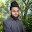 UrduEnglishTranslate messageTurn off for: UrduThanksآپ کاای میل موصول ہوگیاہے
غلام ربانی فدا

JAHAN-E-NAAT
C/O NOOR AHMED AKKI.
POST; HIRUR, Tq; HANGAL, Dist HAVERI-581104
mobile; +91-9741277047
email; jahanenaat@gmail.com
          gulamrabbanifida@gmail.com
website: www.jahanenaat.com.nu
             www.jahanenaat.yolasite.com
              www.gulamrabbanifida.yolasite.com
             www.gulamrabbanifida.webs.comRe:"islamicblessings​"Important mainly because of the people in the conversation.
Click to teach Gmail this conversation is not important.Dear CEO,(If you are not the person who is in charge of this, please forward this to your CEO, because this is urgent, Thanks)We are a Network Service Company which is the domain name registration center in Shanghai, China.
We received an application from Huayi Ltd on June 22, 2015. They want to register " islamicblessings " as their Internet Keyword and " islamicblessings .cn "、" islamicblessings .com.cn " 、" islamicblessings .net.cn "、" islamicblessings .org.cn " 、" islamicblessings .asia " domain names etc.., they are in China and Asia domain names. But after checking it, we find " islamicblessings " conflicts with your company. In order to deal with this matter better, so we send you email and confirm whether this company is your distributor or business partner in China or not? Best Regards, Jim
General Manager  
Shanghai Office (Head Office) 
3008, Jiulong Building, No. 836 Nandan Road, 
Xuhui District, Shanghai 200070, China 
Tel: +86 216191 8696 
Mobile: +86 1870199 4951 
Fax: +86 216191 8697
Web: www.cnregistry.com.cnDEAR JIM,I ALREADY HAVE 34 ISLAMIC WEBSITES BUT THANKS ANYWAY FOR YOUR OFFER.  PLEASE DO A GOOGLE SEARCH FOR 'DR UMAR AZAM' TO REACH MY WEBSITES AND WORK.BEST WISHES,DR UMARfrom:Kamal JELLOULI <k_jellouli@hotmail.com> to:"seadognov@yahoo.com" <seadognov@yahoo.com>date:Thu, Jun 11, 2015 at 1:34 PMsubject:QuranIndex.info - Browse Quran Verses by Surahs, Topics, Translations, Reciters and PDFmailed-by:hotmail.comJun 11Jun 15Jun 19from:instant document <instantdocument@hotmail.com> to:Umar Azam <786dr.azam@gmail.com>date:Thu, Jun 4, 2015 at 8:45 AMsubject:RE: As-salaam Alaikunmailed-by:hotmail.com:Important mainly because of the people in the conversationJun 4Jun 5ReplyForwardinstant documentJun 5Jun 5[Imap]/SentxDr Umar AzamJun 20 (13 days ago)Jun 20 (13 days ago)ReplyForwardJun 20 (13 days ago)ReplyForwardMuhammad NagibJun 20 (13 days ago)Muhammad NagibJun 20 (13 days ago)Loading...Loading...Jun 20 (13 days ago)ReplyForwardDr Umar AzamJun 20 (13 days ago)Dr Umar AzamJun 20 (13 days ago)Loading...Loading...Jun 20 (13 days ago)ReplyForwardDr Umar AzamJun 20 (13 days ago)Dr Umar AzamJun 20 (13 days ago)Loading...Loading...Jun 20 (13 days ago)ReplyForwardMuhammad NagibJun 20 (13 days ago)Muhammad NagibJun 20 (13 days ago)Loading...Loading...Jun 20 (13 days ago)ReplyForwardUmar AzamJun 20 (13 days ago)Umar AzamJun 20 (13 days ago)Loading...Loading...Jun 20 (13 days ago)ReplyForwardJun 20 (13 days ago)ReplyForwardDr Umar AzamJun 20 (13 days ago)Dr Umar AzamJun 20 (13 days ago)Loading...Loading...Jun 20 (13 days ago)ReplyForwardDr Umar AzamJun 20 (13 days ago)Dr Umar AzamJun 20 (13 days ago)Loading...Loading...Jun 20 (13 days ago)ReplyForwardJun 21 (12 days ago)ReplyForwardDr Umar AzamJun 21 (12 days ago)Dr Umar AzamJun 21 (12 days ago)Loading...Loading...Jun 21 (12 days ago)ReplyForwardDr Umar AzamJun 21 (12 days ago)Jun 21 (12 days ago)ReplyForwardJun 21 (12 days ago)Jun 21 (12 days ago)فضائل قرآن کریمفضائل قرآن مجیدقرآن مجید کے کچھ نام یہ ہیںقرآن کے صفاتی نام یہ ہیںsandsshawn927@gmail.comJun 4Jun 4UMAR AZAMJun 4Jun 4ReplyForwardshawn SandsJun 4shawn SandsJun 4Loading...Loading...Jun 4ReplyForwardUMAR AZAMJun 4UMAR AZAMJun 4Loading...Loading...Jun 4ReplyReply to allForwardshawn SandsJun 4shawn SandsJun 4Loading...Loading...Jun 4ReplyForwardUMAR AZAMJun 4UMAR AZAMJun 4Loading...Loading...Jun 4ReplyForwardJun 5ReplyForwardTop of FormBottom of FormReplies will be sent from dr.u.azam@gmail.comUMAR AZAMJun 5UMAR AZAMJun 5Loading...Loading...Jun 5ReplyForwardUMAR AZAMJun 5UMAR AZAMJun 5Loading...Loading...Jun 5ReplyForwardshawn SandsJun 5shawn SandsJun 5Loading...Loading...Jun 5ReplyForwardshawn SandsJun 6shawn SandsJun 6Loading...Loading...Jun 6ReplyForwardshawn SandsJun 6shawn SandsJun 6Loading...Loading...Jun 6ReplyForwardUMAR AZAMJun 6UMAR AZAMJun 6Loading...Loading...Jun 6ReplyForwardUMAR AZAMJun 6UMAR AZAMJun 6Loading...Loading...Jun 6ReplyForwardshawn SandsJun 6shawn SandsJun 6Loading...Loading...Jun 6ReplyForwardUMAR AZAMJun 6UMAR AZAMJun 6Loading...Loading...Jun 6ReplyForwardshawn SandsJun 6shawn SandsJun 6Loading...Loading...Jun 6ReplyForwardshawn SandsJun 6shawn SandsJun 6Loading...Loading...Jun 6ReplyForwardUMAR AZAMJun 6Jun 6ReplyForwardJun 6Jun 9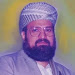 Follow and share with Allamah Kaukab Noorani by adding him to a circle.Don't know this person? You don't have to add them back (they'll only see what's shared with them). Learn more.FriendsFollow and share with Allamah Kaukab Noorani by adding him to a circle.Don't know this person? You don't have to add them back (they'll only see what's shared with them). Learn more.FriendsFollow and share with Allamah Kaukab Noorani by adding him to a circle.Don't know this person? You don't have to add them back (they'll only see what's shared with them). Learn more.FriendsUnsubscribe from these emails.View Allamah Kaukab Noorani's profile or block Allamah Kaukab Noorani completely.
Google Inc., 1600 Amphitheatre Pkwy, Mountain View, CA 94043 USAJun 6ReplyForwardUMAR AZAMJun 6UMAR AZAMJun 6Loading...Loading...Jun 6ReplyForwardJun 8ReplyForwardUMAR AZAMJun 8Jun 8ReplyForwardJun 9from:Fatima Jumba <fattusha@live.co.uk> to:dr.u.azam@gmail.comdate:Tue, May 26, 2015 at 5:04 PMsubject:mailed-by:live.co.uk:Important mainly because of the people in the conversation.Fatima JumbaMay 26May 26from:UMAR AZAM <dr.u.azam@gmail.com> to:Fatima Jumba <fattusha@live.co.uk>date:Tue, Jun 9, 2015 at 10:44 PMsubject:Re:mailed-by:gmail.comJun 9omanihabibclottey@gmail.comJun 12Jun 12Jun 11ReplyForwardUMAR AZAMJun 11Jun 11ReplyForwardOmani Habib ClotteyJun 11Omani Habib ClotteyJun 11Loading...Loading...Jun 11ReplyForwardUMAR AZAMJun 11UMAR AZAMJun 11Loading...Loading...Jun 11ReplyForwardOmani Habib ClotteyJun 11Omani Habib ClotteyJun 11Loading...Loading...Jun 11ReplyForwardUMAR AZAMJun 11UMAR AZAMJun 11Loading...Loading...Jun 11ReplyForwardUMAR AZAMJun 11UMAR AZAMJun 11Loading...Loading...Jun 11ReplyReply to allForwardUMAR AZAMJun 11UMAR AZAMJun 11Loading...Loading...Jun 11ReplyReply to allForwardOmani Habib ClotteyJun 11Omani Habib ClotteyJun 11Loading...Loading...Jun 11ReplyForwardUMAR AZAMJun 11UMAR AZAMJun 11Loading...Loading...Jun 11ReplyForwardOmani Habib ClotteyJun 12Omani Habib ClotteyJun 12Loading...Loading...Jun 12ReplyForwardmohamed salahJun 12Jun 12ReplyReply to allForwardJun 12May 15ReplyForwardUMAR AZAMMay 15May 15ReplyForwardMay 22ReplyForwardUMAR AZAMMay 22UMAR AZAMMay 22Loading...Loading...May 22ReplyForwardUMAR AZAMMay 22May 22ReplyForwardJun 14BRADLEY HILLJun 14Jun 14ReplyForwardUMAR AZAMJun 14UMAR AZAMJun 14Loading...Loading...Jun 14Jun 12ReplyForwardJun 12ReplyForwardJun 16Jun 18from:shahid jamil <drshahidjamil@rediffmail.com> shahid jamil <drshahidjamil@rediffmail.com> shahid jamil <drshahidjamil@rediffmail.com> to:UMAR AZAM <dr.u.azam@gmail.com>UMAR AZAM <dr.u.azam@gmail.com>UMAR AZAM <dr.u.azam@gmail.com>date:Tue, Jun 16, 2015 at 5:01 AMTue, Jun 16, 2015 at 5:01 AMTue, Jun 16, 2015 at 5:01 AMsubject:Re: PLEASE SUPPLY YOUR COMMENTS REGARDING THE ATTACHED FILE!!!Re: PLEASE SUPPLY YOUR COMMENTS REGARDING THE ATTACHED FILE!!!Re: PLEASE SUPPLY YOUR COMMENTS REGARDING THE ATTACHED FILE!!!mailed-by:rediffmail.comrediffmail.comrediffmail.com:Important mainly because of your interaction with messages in the conversation.Important mainly because of your interaction with messages in the conversation.Important mainly because of your interaction with messages in the conversation.Jun 16from:UMAR AZAM <dr.u.azam@gmail.com> to:shahid jamil <drshahidjamil@rediffmail.com>date:Tue, Jun 16, 2015 at 5:23 AMsubject:Re: PLEASE SUPPLY YOUR COMMENTS REGARDING THE ATTACHED FILE!!!mailed-by:gmail.com:Important according to our magic sauce.Jun 16Jun 19from:UMAR AZAM <dr.u.azam@gmail.com> to:aficmelb@bigpond.comdate:Fri, Jun 19, 2015 at 8:20 PMsubject:www.dr-umar-azam.commailed-by:gmail.comJun 19Jun 19Click to teach Gmail this conversation is important.me, www.dr-umar-azam.com, Jun 21, Salam. Please see this award winning Islamic Website and then sign the Guestbook. Jazakallah. Dr Umar.meme, www.dr-umar-azam.com, Jun 21, Salam. Please see this award winning Islamic Website and then sign the Guestbook. Jazakallah. Dr Umar.mewww.dr-umar-azam.com - Salam. Please see this award winning Islamic Website and then sign the Guestbook. Jazakallah. Dr UmarJun 21Click to teach Gmail this conversation is important.Mushtaq Ahmad, Ramazan Gift for you -- Two Books, has attachments, Jun 21, Dear Friends Assalam-o-Alaikum, I am attaching two books “Ahkamat-e-Quran'' in Urdu and its.Mushtaq AhmadMushtaq Ahmad, Ramazan Gift for you -- Two Books, has attachments, Jun 21, Dear Friends Assalam-o-Alaikum, I am attaching two books “Ahkamat-e-Quran'' in Urdu and its.Mushtaq AhmadRamazan Gift for you -- Two Books - Dear Friends Assalam-o-Alaikum, I am attaching two books “Ahkamat-e-Quran'' in Urdu and itsJun 21Important mainly because of the people in the conversation.
Click to teach Gmail this conversation is not important.roznamakol, NEW MAIL ID, Jun 21, PLEASE SEND UR ALL MAIL ON OUR NEW EMAIL ID : roznamakolkata@gmail.com.roznamakolroznamakol, NEW MAIL ID, Jun 21, PLEASE SEND UR ALL MAIL ON OUR NEW EMAIL ID : roznamakolkata@gmail.com.roznamakolNEW MAIL ID - PLEASE SEND UR ALL MAIL ON OUR NEW EMAIL ID : roznamakolkata@gmail.comJun 21Important mainly because it was sent directly to you.
Click to teach Gmail this conversation is not important.Syed Sadruddin Hussain, RE: READ QURAN TO UNDERSTAND ISLAM. Hilali Khan and Mohsin Khan should have gotten 100 ..., Jun 21, Allah directs us to use our brain to understand instead of remaining deaf and dumb (8:22) to get.Syed Sadruddin HussainSyed Sadruddin Hussain, RE: READ QURAN TO UNDERSTAND ISLAM. Hilali Khan and Mohsin Khan should have gotten 100 ..., Jun 21, Allah directs us to use our brain to understand instead of remaining deaf and dumb (8:22) to get.Syed Sadruddin HussainRE: READ QURAN TO UNDERSTAND ISLAM. Hilali Khan and Mohsin Khan should have gotten 100 ... - Allah directs us to use our brain to understand instead of remaining deaf and dumb (8:22) to getJun 21Click to teach Gmail this conversation is important.nadeem hussain (via Twit., nadeem hussain (@firststep2009) has sent you a Direct Message on Twitter!, Jun 21, @firststep2009: I feel sooo old everyone is talking about badoo and i'm just like wtf nadeem.nadeem hussain (via Twit.nadeem hussain (via Twit., nadeem hussain (@firststep2009) has sent you a Direct Message on Twitter!, Jun 21, @firststep2009: I feel sooo old everyone is talking about badoo and i'm just like wtf nadeem.nadeem hussain (via Twit.nadeem hussain (@firststep2009) has sent you a Direct Message on Twitter! - @firststep2009: I feel sooo old everyone is talking about badoo and i'm just like wtf nadeemJun 21Click to teach Gmail this conversation is important.me, New customers!, Jun 21, Any questions, please tel. 07427 492 229 ....................................... Dear Proprietor, I.meme, New customers!, Jun 21, Any questions, please tel. 07427 492 229 ....................................... Dear Proprietor, I.meNew customers! - Any questions, please tel. 07427 492 229 ....................................... Dear Proprietor, IJun 21Click to teach Gmail this conversation is important.me, New customers!, Jun 21, Any questions, please tel. 07427 492 229 ....................................... Dear Proprietor, I.meme, New customers!, Jun 21, Any questions, please tel. 07427 492 229 ....................................... Dear Proprietor, I.meNew customers! - Any questions, please tel. 07427 492 229 ....................................... Dear Proprietor, IJun 21Click to teach Gmail this conversation is important.me, New Customers, Jun 21, Any questions, please tel. 07427 492 229 ....................................... Dear Proprietor, I.meme, New Customers, Jun 21, Any questions, please tel. 07427 492 229 ....................................... Dear Proprietor, I.meNew Customers - Any questions, please tel. 07427 492 229 ....................................... Dear Proprietor, IJun 21Click to teach Gmail this conversation is important.me, New customers, Jun 21, Any questions, please tel. 07427 492 229 ....................................... Dear Proprietor, I.meme, New customers, Jun 21, Any questions, please tel. 07427 492 229 ....................................... Dear Proprietor, I.meNew customers - Any questions, please tel. 07427 492 229 ....................................... Dear Proprietor, IJun 21Click to teach Gmail this conversation is important.me, An inquiry from a TripAdvisor user for Punters at 186, Jun 21, Any questions, please tel. 07427 492 229 ....................................... Dear Proprietor, I.meme, An inquiry from a TripAdvisor user for Punters at 186, Jun 21, Any questions, please tel. 07427 492 229 ....................................... Dear Proprietor, I.meAn inquiry from a TripAdvisor user for Punters at 186 - Any questions, please tel. 07427 492 229 ....................................... Dear Proprietor, IJun 21Important mainly because of the people in the conversation.
Click to teach Gmail this conversation is not important.Gmail Team, Your Gmail address, srategic1success@gmail.com, has been created, Jun 21, Welcome to Gmail! You can login to your account at http://mail.google.com/. Here are a couple of tips.Gmail TeamGmail Team, Your Gmail address, srategic1success@gmail.com, has been created, Jun 21, Welcome to Gmail! You can login to your account at http://mail.google.com/. Here are a couple of tips.Gmail TeamYour Gmail address, srategic1success@gmail.com, has been created - Welcome to Gmail! You can login to your account at http://mail.google.com/. Here are a couple of tipsJun 21Important mainly because of your interaction with messages in the conversation.
Click to teach Gmail this conversation is not important.starred, unread, me, mohamed, shawn (54), Holy Quran in Arabic, has attachments, Jun 21, Salam, Br Salah, can you send the Holy Quran in Arabic to: Br Shawn Sands PO Box 639 414 North.me, mohamed, shawn (54)starred, unread, me, mohamed, shawn (54), Holy Quran in Arabic, has attachments, Jun 21, Salam, Br Salah, can you send the Holy Quran in Arabic to: Br Shawn Sands PO Box 639 414 North.me, mohamed, shawn (54)Holy Quran in Arabic - Salam, Br Salah, can you send the Holy Quran in Arabic to: Br Shawn Sands PO Box 639 414 NorthJun 21Important mainly because of your interaction with messages in the conversation.
Click to teach Gmail this conversation is not important.starred, me, mohamed, shawn (17), 50 QURAN COPIES IN ARABIC FOR USA MASJID, has attachments, Jun 21, Allahu Akbar, MashaAllah dear brother, why you didnt send me this good emails dear, please send me.me, mohamed, shawn (17)starred, me, mohamed, shawn (17), 50 QURAN COPIES IN ARABIC FOR USA MASJID, has attachments, Jun 21, Allahu Akbar, MashaAllah dear brother, why you didnt send me this good emails dear, please send me.me, mohamed, shawn (17)50 QURAN COPIES IN ARABIC FOR USA MASJID - Allahu Akbar, MashaAllah dear brother, why you didnt send me this good emails dear, please send meJun 21Important mainly because it was sent directly to you.
Click to teach Gmail this conversation is not important.me, Muhammad (5), Jazakallah, Jun 19, Assalamualaikum .. I am very happy if you can give books We ABOUT islam . We sincerely hope you can.me, Muhammad (5)me, Muhammad (5), Jazakallah, Jun 19, Assalamualaikum .. I am very happy if you can give books We ABOUT islam . We sincerely hope you can.me, Muhammad (5)Jazakallah - Assalamualaikum .. I am very happy if you can give books We ABOUT islam . We sincerely hope you canJun 19Important mainly because of the words in the message.
Click to teach Gmail this conversation is not important.starred, Umar, me (4), Re: WA LAIKUM SALAM, Jun 19, indonesian-quran.pdf SALAM, WAWAN SETYA THE ENTIRE HOLY QURAN IN INDONESIAN IS ATTACHED! PLEASE FEEL.Umar, me (4)starred, Umar, me (4), Re: WA LAIKUM SALAM, Jun 19, indonesian-quran.pdf SALAM, WAWAN SETYA THE ENTIRE HOLY QURAN IN INDONESIAN IS ATTACHED! PLEASE FEEL.Umar, me (4)INDONESIAN, QURAN INRe: WA LAIKUM SALAM - indonesian-quran.pdf SALAM, WAWAN SETYA THE ENTIRE HOLY QURAN IN INDONESIAN IS ATTACHED! PLEASE FEELJun 19Click to teach Gmail this conversation is important.me, www.dr-umar-azam.com, Jun 19, WA LAIKUM SALAM, BR HAFEZ RAMADAN MUBARAK TO YOU ALSO. PLEASE REFER MUSLIMS WHOM YOU KNOW IN.meme, www.dr-umar-azam.com, Jun 19, WA LAIKUM SALAM, BR HAFEZ RAMADAN MUBARAK TO YOU ALSO. PLEASE REFER MUSLIMS WHOM YOU KNOW IN.mewww.dr-umar-azam.com - WA LAIKUM SALAM, BR HAFEZ RAMADAN MUBARAK TO YOU ALSO. PLEASE REFER MUSLIMS WHOM YOU KNOW INJun 19Important mainly because of the people in the conversation.
Click to teach Gmail this conversation is not important.Muhammad.naqib1030@gmail., New Form Entry: Free Holy Quran Contact Form, Jun 19, You've just received a new submission to your Free Holy Quran Contact Form. Submitted Information.Muhammad.naqib1030@gmail.Muhammad.naqib1030@gmail., New Form Entry: Free Holy Quran Contact Form, Jun 19, You've just received a new submission to your Free Holy Quran Contact Form. Submitted Information.Muhammad.naqib1030@gmail.New Form Entry: Free Holy Quran Contact Form - You've just received a new submission to your Free Holy Quran Contact Form. Submitted InformationJun 19Important mainly because it was sent directly to you.
Click to teach Gmail this conversation is not important.starred, me, Sarah (2), Re: (no subject), Jun 19, Well, have you found the interpretation useful? On 18 Jun 2015 14:32, "Sarah" <safah24@.me, Sarah (2)starred, me, Sarah (2), Re: (no subject), Jun 19, Well, have you found the interpretation useful? On 18 Jun 2015 14:32, "Sarah" <safah24@.me, Sarah (2)Re: (no subject) - Well, have you found the interpretation useful? On 18 Jun 2015 14:32, "Sarah" <safah24@Jun 19Important mainly because of the people in the conversation.
Click to teach Gmail this conversation is not important.WARISHAULLY FAROOK, Re: Ramadan Greetings from Muslims Australia President, Jun 19, jzklh..& same 2 u all @ downunder there..@blessed Ramadan 1436kareem2015 mubaraq..duahs.. On 19.WARISHAULLY FAROOKWARISHAULLY FAROOK, Re: Ramadan Greetings from Muslims Australia President, Jun 19, jzklh..& same 2 u all @ downunder there..@blessed Ramadan 1436kareem2015 mubaraq..duahs.. On 19.WARISHAULLY FAROOKRe: Ramadan Greetings from Muslims Australia President - jzklh..& same 2 u all @ downunder there..@blessed Ramadan 1436kareem2015 mubaraq..duahs.. On 19Jun 19Click to teach Gmail this conversation is important.unread, RAHMAH FOUNDATION, Fwd: Rahmah Foundation Activities in the month of May 2015, Jun 19, Please see the report of Rahmah Foundation Activities in the month of May 2015. Please open the link.RAHMAH FOUNDATIONunread, RAHMAH FOUNDATION, Fwd: Rahmah Foundation Activities in the month of May 2015, Jun 19, Please see the report of Rahmah Foundation Activities in the month of May 2015. Please open the link.RAHMAH FOUNDATIONFwd: Rahmah Foundation Activities in the month of May 2015 - Please see the report of Rahmah Foundation Activities in the month of May 2015. Please open the linkJun 19Important mainly because of your interaction with messages in the conversation.
Click to teach Gmail this conversation is not important.starred, me .. shahid, Mail (61), PLEASE SUPPLY YOUR COMMENTS REGARDING THE ATTACHED FILE!!!, has attachments, Jun 19, Jazakallah, Shahid Sb waqt nikal kar aap ne jawab diya. Alah aap ko khush rakhe aur mehnat ka meetha.me .. shahid, Mail (61)starred, me .. shahid, Mail (61), PLEASE SUPPLY YOUR COMMENTS REGARDING THE ATTACHED FILE!!!, has attachments, Jun 19, Jazakallah, Shahid Sb waqt nikal kar aap ne jawab diya. Alah aap ko khush rakhe aur mehnat ka meetha.me .. shahid, Mail (61)PLEASE SUPPLY YOUR COMMENTS REGARDING THE ATTACHED FILE!!! - Jazakallah, Shahid Sb waqt nikal kar aap ne jawab diya. Alah aap ko khush rakhe aur mehnat ka meethaJun 19Important mainly because of your interaction with messages in the conversation.
Click to teach Gmail this conversation is not important.starred, bangla-visi., Mail (7), [bangla-vision] PLEASE SUPPLY YOUR COMMENTS REGARDING THE ATTACHED FILE!!! [1 Attachment], Jun 19, [Attachment(s) from UMAR AZAM included below] ASSALAMU ALAIKUM, DEAR BROTHERS I HAVE EXERTED GREAT.bangla-visi., Mail (7)starred, bangla-visi., Mail (7), [bangla-vision] PLEASE SUPPLY YOUR COMMENTS REGARDING THE ATTACHED FILE!!! [1 Attachment], Jun 19, [Attachment(s) from UMAR AZAM included below] ASSALAMU ALAIKUM, DEAR BROTHERS I HAVE EXERTED GREAT.bangla-visi., Mail (7)[bangla-vision] PLEASE SUPPLY YOUR COMMENTS REGARDING THE ATTACHED FILE!!! [1 Attachment] - [Attachment(s) from UMAR AZAM included below] ASSALAMU ALAIKUM, DEAR BROTHERS I HAVE EXERTED GREATJun 19Click to teach Gmail this conversation is important.Draft, re:FREE ISLAMIC BOOKS, Jun 18, .DraftDraft, re:FREE ISLAMIC BOOKS, Jun 18, .Draftre:FREE ISLAMIC BOOKSJun 18Important mainly because of the people in the conversation.
Click to teach Gmail this conversation is not important.starred, Sarah, me (2), (no subject), Jun 18, Salaam Ramadan Mubarak , I dreamt this morning that I was in a unusual place and I seen a young women.Sarah, me (2)starred, Sarah, me (2), (no subject), Jun 18, Salaam Ramadan Mubarak , I dreamt this morning that I was in a unusual place and I seen a young women.Sarah, me (2)(no subject) - Salaam Ramadan Mubarak , I dreamt this morning that I was in a unusual place and I seen a young womenJun 18Click to teach Gmail this conversation is important.me, Business Strategies for economy and profit, Jun 18, Dear Restaurant or Take Away Owner, Would you like to receive strategies (100+ pages) to save you.meme, Business Strategies for economy and profit, Jun 18, Dear Restaurant or Take Away Owner, Would you like to receive strategies (100+ pages) to save you.meBusiness Strategies for economy and profit - Dear Restaurant or Take Away Owner, Would you like to receive strategies (100+ pages) to save youJun 18Click to teach Gmail this conversation is important.me, Business Strategies for economy and profit, Jun 18, Dear Restaurant or Take Away Owner, Would you like to receive strategies (100+ pages) to save you.meme, Business Strategies for economy and profit, Jun 18, Dear Restaurant or Take Away Owner, Would you like to receive strategies (100+ pages) to save you.meBusiness Strategies for economy and profit - Dear Restaurant or Take Away Owner, Would you like to receive strategies (100+ pages) to save youJun 18Click to teach Gmail this conversation is important.me, Save money on your energy bills, Jun 18, Dear Restaurant or Take Away Owner, Would you like to receive strategies (100+ pages) to save you.meme, Save money on your energy bills, Jun 18, Dear Restaurant or Take Away Owner, Would you like to receive strategies (100+ pages) to save you.meSave money on your energy bills - Dear Restaurant or Take Away Owner, Would you like to receive strategies (100+ pages) to save youJun 18Click to teach Gmail this conversation is important.me, Save money on your energy bills, Jun 18, Dear Restaurant or Take Away Owner, Would you like to receive strategies (100+ pages) to save you.meme, Save money on your energy bills, Jun 18, Dear Restaurant or Take Away Owner, Would you like to receive strategies (100+ pages) to save you.meSave money on your energy bills - Dear Restaurant or Take Away Owner, Would you like to receive strategies (100+ pages) to save youJun 18Click to teach Gmail this conversation is important.Draft, An inquiry from a TripAdvisor user for Omar Khans Restaurant, Jun 18, Dear Restaurant or Take Away Owner, Would you like to receive strategies to save you hundreds of £ in.DraftDraft, An inquiry from a TripAdvisor user for Omar Khans Restaurant, Jun 18, Dear Restaurant or Take Away Owner, Would you like to receive strategies to save you hundreds of £ in.DraftAn inquiry from a TripAdvisor user for Omar Khans Restaurant - Dear Restaurant or Take Away Owner, Would you like to receive strategies to save you hundreds of £ inJun 18Click to teach Gmail this conversation is important.me, Save money on fuel bills, Jun 18, Dear Restaurant or Take Away Owner, Would you like to receive strategies to save you hundreds of £ in.meme, Save money on fuel bills, Jun 18, Dear Restaurant or Take Away Owner, Would you like to receive strategies to save you hundreds of £ in.meSave money on fuel bills - Dear Restaurant or Take Away Owner, Would you like to receive strategies to save you hundreds of £ inJun 18Click to teach Gmail this conversation is important.me, An inquiry from a TripAdvisor user for The Orchid, Jun 18, Dear Restaurant or Take Away Owner, Would you like to receive strategies to save you hundreds of £ in.meme, An inquiry from a TripAdvisor user for The Orchid, Jun 18, Dear Restaurant or Take Away Owner, Would you like to receive strategies to save you hundreds of £ in.meAn inquiry from a TripAdvisor user for The Orchid - Dear Restaurant or Take Away Owner, Would you like to receive strategies to save you hundreds of £ inJun 18Click to teach Gmail this conversation is important.me, An inquiry from a TripAdvisor user for Da Tonino, Jun 18, Dear Restaurant or Take Away Owner, Would you like to receive strategies to save you hundreds of £ in.meme, An inquiry from a TripAdvisor user for Da Tonino, Jun 18, Dear Restaurant or Take Away Owner, Would you like to receive strategies to save you hundreds of £ in.meAn inquiry from a TripAdvisor user for Da Tonino - Dear Restaurant or Take Away Owner, Would you like to receive strategies to save you hundreds of £ inJun 18Click to teach Gmail this conversation is important.me, An inquiry from a TripAdvisor user for Forster, Jun 18, Dear Restaurant or Take Away Owner, Would you like to receive strategies to save you hundreds of £ in.meme, An inquiry from a TripAdvisor user for Forster, Jun 18, Dear Restaurant or Take Away Owner, Would you like to receive strategies to save you hundreds of £ in.meAn inquiry from a TripAdvisor user for Forster - Dear Restaurant or Take Away Owner, Would you like to receive strategies to save you hundreds of £ inJun 18Click to teach Gmail this conversation is important.me, An inquiry from a TripAdvisor user for Napoleons Casino, Jun 18, Dear Restaurant or Take Away Owner, Would you like to receive strategies to save you hundreds of £ in.meme, An inquiry from a TripAdvisor user for Napoleons Casino, Jun 18, Dear Restaurant or Take Away Owner, Would you like to receive strategies to save you hundreds of £ in.meAn inquiry from a TripAdvisor user for Napoleons Casino - Dear Restaurant or Take Away Owner, Would you like to receive strategies to save you hundreds of £ inJun 18Click to teach Gmail this conversation is important.me, An inquiry from a TripAdvisor user for Waterside Restaurant, Jun 18, Dear Restaurant or Take Away Owner, Would you like to receive strategies to save you hundreds of £ in.meme, An inquiry from a TripAdvisor user for Waterside Restaurant, Jun 18, Dear Restaurant or Take Away Owner, Would you like to receive strategies to save you hundreds of £ in.meAn inquiry from a TripAdvisor user for Waterside Restaurant - Dear Restaurant or Take Away Owner, Would you like to receive strategies to save you hundreds of £ inJun 18Click to teach Gmail this conversation is important.me, Save on fuel bills, Jun 18, Dear Restaurant or Take Away Owner, Would you like to receive strategies to save you hundreds of £ in.meme, Save on fuel bills, Jun 18, Dear Restaurant or Take Away Owner, Would you like to receive strategies to save you hundreds of £ in.meSave on fuel bills - Dear Restaurant or Take Away Owner, Would you like to receive strategies to save you hundreds of £ inJun 18Click to teach Gmail this conversation is important.me, An inquiry from a TripAdvisor user for Massarella, Jun 18, Dear Restaurant or Take Away Owner, Would you like to receive strategies to save you hundreds of £ in.meme, An inquiry from a TripAdvisor user for Massarella, Jun 18, Dear Restaurant or Take Away Owner, Would you like to receive strategies to save you hundreds of £ in.meAn inquiry from a TripAdvisor user for Massarella - Dear Restaurant or Take Away Owner, Would you like to receive strategies to save you hundreds of £ inJun 18Click to teach Gmail this conversation is important.me, Save on fuel bills, Jun 18, Dear Restaurant or Take Away Owner, Would you like to receive strategies to save you hundreds of £ in.meme, Save on fuel bills, Jun 18, Dear Restaurant or Take Away Owner, Would you like to receive strategies to save you hundreds of £ in.meSave on fuel bills - Dear Restaurant or Take Away Owner, Would you like to receive strategies to save you hundreds of £ inJun 18Click to teach Gmail this conversation is important.me, Save on fuel bills, Jun 18, Dear Restaurant or Take Away Owner, Would you like to receive strategies to save you hundreds of £ in.meme, Save on fuel bills, Jun 18, Dear Restaurant or Take Away Owner, Would you like to receive strategies to save you hundreds of £ in.meSave on fuel bills - Dear Restaurant or Take Away Owner, Would you like to receive strategies to save you hundreds of £ inJun 18Click to teach Gmail this conversation is important.me, An inquiry from a TripAdvisor user for Omnino Steak House, Jun 18, Dear Restaurant Owner, Would you like to receive strategies to save you hundreds of £ in fuel bills.meme, An inquiry from a TripAdvisor user for Omnino Steak House, Jun 18, Dear Restaurant Owner, Would you like to receive strategies to save you hundreds of £ in fuel bills.meAn inquiry from a TripAdvisor user for Omnino Steak House - Dear Restaurant Owner, Would you like to receive strategies to save you hundreds of £ in fuel billsJun 18Click to teach Gmail this conversation is important.me, An inquiry from a TripAdvisor user for Dishoom Shoreditch, Jun 18, Dear Restaurant Owner, Would you like to receive strategies to save you hundreds of £ in fuel bills.meme, An inquiry from a TripAdvisor user for Dishoom Shoreditch, Jun 18, Dear Restaurant Owner, Would you like to receive strategies to save you hundreds of £ in fuel bills.meAn inquiry from a TripAdvisor user for Dishoom Shoreditch - Dear Restaurant Owner, Would you like to receive strategies to save you hundreds of £ in fuel billsJun 18Click to teach Gmail this conversation is important.me, An inquiry from a TripAdvisor user for Galvin La Chapelle, Jun 18, Dear Restaurant Owner, Would you like to receive strategies to save you hundreds of £ in fuel bills.meme, An inquiry from a TripAdvisor user for Galvin La Chapelle, Jun 18, Dear Restaurant Owner, Would you like to receive strategies to save you hundreds of £ in fuel bills.meAn inquiry from a TripAdvisor user for Galvin La Chapelle - Dear Restaurant Owner, Would you like to receive strategies to save you hundreds of £ in fuel billsJun 18Click to teach Gmail this conversation is important.me, An inquiry from a TripAdvisor user for Mosob Restaurant, Jun 18, Dear Restaurant Owner, Would you like to receive strategies to save you hundreds of £ in fuel bills.meme, An inquiry from a TripAdvisor user for Mosob Restaurant, Jun 18, Dear Restaurant Owner, Would you like to receive strategies to save you hundreds of £ in fuel bills.meAn inquiry from a TripAdvisor user for Mosob Restaurant - Dear Restaurant Owner, Would you like to receive strategies to save you hundreds of £ in fuel billsJun 18Click to teach Gmail this conversation is important.me, An inquiry from a TripAdvisor user for Kafeteryam Sandwich Bar, Jun 18, Dear Restaurant Owner, Would you like to receive strategies to save you hundreds of £ in fuel bills.meme, An inquiry from a TripAdvisor user for Kafeteryam Sandwich Bar, Jun 18, Dear Restaurant Owner, Would you like to receive strategies to save you hundreds of £ in fuel bills.meAn inquiry from a TripAdvisor user for Kafeteryam Sandwich Bar - Dear Restaurant Owner, Would you like to receive strategies to save you hundreds of £ in fuel billsJun 18Click to teach Gmail this conversation is important.me, An inquiry from a TripAdvisor user for Island Grill, Jun 18, Dear Restaurant Owner, Would you like to receive strategies to save you hundreds of £ in fuel bills.meme, An inquiry from a TripAdvisor user for Island Grill, Jun 18, Dear Restaurant Owner, Would you like to receive strategies to save you hundreds of £ in fuel bills.meAn inquiry from a TripAdvisor user for Island Grill - Dear Restaurant Owner, Would you like to receive strategies to save you hundreds of £ in fuel billsJun 18Click to teach Gmail this conversation is important.me, An inquiry from a TripAdvisor user for Best Mangal Kings Cross Branch, Jun 18, Dear Restaurant Owner, Would you like to receive strategies to save you hundreds of £ in fuel bills.meme, An inquiry from a TripAdvisor user for Best Mangal Kings Cross Branch, Jun 18, Dear Restaurant Owner, Would you like to receive strategies to save you hundreds of £ in fuel bills.meAn inquiry from a TripAdvisor user for Best Mangal Kings Cross Branch - Dear Restaurant Owner, Would you like to receive strategies to save you hundreds of £ in fuel billsJun 18Click to teach Gmail this conversation is important.me, An inquiry from a TripAdvisor user for Kolam Restaurant, Jun 18, Dear Restaurant Owner, Would you like to receive strategies to save you hundreds of £ in fuel bills.meme, An inquiry from a TripAdvisor user for Kolam Restaurant, Jun 18, Dear Restaurant Owner, Would you like to receive strategies to save you hundreds of £ in fuel bills.meAn inquiry from a TripAdvisor user for Kolam Restaurant - Dear Restaurant Owner, Would you like to receive strategies to save you hundreds of £ in fuel billsJun 18Click to teach Gmail this conversation is important.me, An inquiry from a TripAdvisor user for Doctor Espresso Caffetteria, Jun 18, Dear Restaurant Owner, Would you like to receive strategies to save you hundreds of £ in fuel bills.meme, An inquiry from a TripAdvisor user for Doctor Espresso Caffetteria, Jun 18, Dear Restaurant Owner, Would you like to receive strategies to save you hundreds of £ in fuel bills.meAn inquiry from a TripAdvisor user for Doctor Espresso Caffetteria - Dear Restaurant Owner, Would you like to receive strategies to save you hundreds of £ in fuel billsJun 18Click to teach Gmail this conversation is important.me, An inquiry from a TripAdvisor user for The Balcon, Jun 18, Dear Restaurant Owner, Would you like to receive strategies to save you hundreds of £ in fuel bills.meme, An inquiry from a TripAdvisor user for The Balcon, Jun 18, Dear Restaurant Owner, Would you like to receive strategies to save you hundreds of £ in fuel bills.meAn inquiry from a TripAdvisor user for The Balcon - Dear Restaurant Owner, Would you like to receive strategies to save you hundreds of £ in fuel billsJun 18Click to teach Gmail this conversation is important.me, An inquiry from a TripAdvisor user for Boqueria, Jun 18, Dear Restaurant Owner, Would you like to receive strategies to save you hundreds of £ in fuel bills.meme, An inquiry from a TripAdvisor user for Boqueria, Jun 18, Dear Restaurant Owner, Would you like to receive strategies to save you hundreds of £ in fuel bills.meAn inquiry from a TripAdvisor user for Boqueria - Dear Restaurant Owner, Would you like to receive strategies to save you hundreds of £ in fuel billsJun 18JazakallahImportant mainly because it was sent directly to you.
Click to teach Gmail this conversation is not important.For filling in the feedback form on my Allah Azawajal Website,  Br Naqib. If you'd like the free, printed Holy Quran from Egypt,  please indicate language required and give details of your full postal address and telephone number and I'll put in a request on your behalf. I'll also send you multiple valuable Islamic e-resources very soon. Dr Umar Name : Sayyid NaqibAddress : JL DR WAHIDIN 45A LAWANG MALANGcountry : IndonesiaZip code : 65216telp : 081945343495language required : IndonesiaPada 20 Jun 2015 01.55, "UMAR AZAM" <dr.u.azam@gmail.com> menulis:For filling in the feedback form on my Allah Azawajal Website,  Br Naqib. If you'd like the free, printed Holy Quran from Egypt,  please indicate language required and give details of your full postal address and telephone number and I'll put in a request on your behalf. I'll also send you multiple valuable Islamic e-resources very soon. Dr Umar Name : Sayyid NaqibAddress : LAWANG MALANGcountry : IndonesiaZip code : 65216telp : 081945343495language required : IndonesiaPada 20 Jun 2015 01.55, "UMAR AZAM" <dr.u.azam@gmail.com> menulis:For filling in the feedback form on my Allah Azawajal Website,  Br Naqib. If you'd like the free, printed Holy Quran from Egypt,  please indicate language required and give details of your full postal address and telephone number and I'll put in a request on your behalf. I'll also send you multiple valuable Islamic e-resources very soon. Dr Umar SALAM & RAMADAN MUBARAK, BRS SALAH AND BURHANPLEASE SEND THE HOLY QURAN  IN THE INDONESIAN LANGUAGE AND ISLAMIC BOOKS TO BR NAQIB [PLEASE SEE FORWARDED MAIL].  JAZAKALLAH. DR UMAR---------- Forwarded message ----------
From: Muhammad Nagib <muhammad.naqib1030@gmail.com>
Date: Fri, Jun 19, 2015 at 8:27 PM
Subject: Re: Jazakallah
To: UMAR AZAM <dr.u.azam@gmail.com>
Name : Sayyid NaqibAddress : JL DR WAHIDIN 45A LAWANG MALANGcountry : IndonesiaZip code : 65216telp : 081945343495language required : IndonesiaPada 20 Jun 2015 01.55, "UMAR AZAM" <dr.u.azam@gmail.com> menulis:For filling in the feedback form on my Allah Azawajal Website,  Br Naqib. If you'd like the free, printed Holy Quran from Egypt,  please indicate language required and give details of your full postal address and telephone number and I'll put in a request on your behalf. I'll also send you multiple valuable Islamic e-resources very soon. Dr Umar 
Assalamualaikum ..I am very happy if you can give books We ABOUT islam . We sincerely hope you can respond to the request button andMay Allah SWT always gives grace To you .thanksWassalamualaikumJazakallahImportant mainly because it was sent directly to you.
Click to teach Gmail this conversation is not important.For filling in the feedback form on my Allah Azawajal Website,  Br Naqib. If you'd like the free, printed Holy Quran from Egypt,  please indicate language required and give details of your full postal address and telephone number and I'll put in a request on your behalf. I'll also send you multiple valuable Islamic e-resources very soon. Dr Umar Name : Sayyid NaqibAddress : JL DR WAHIDIN 45A LAWANG MALANGcountry : IndonesiaZip code : 65216telp : 081945343495language required : IndonesiaPada 20 Jun 2015 01.55, "UMAR AZAM" <dr.u.azam@gmail.com> menulis:For filling in the feedback form on my Allah Azawajal Website,  Br Naqib. If you'd like the free, printed Holy Quran from Egypt,  please indicate language required and give details of your full postal address and telephone number and I'll put in a request on your behalf. I'll also send you multiple valuable Islamic e-resources very soon. Dr Umar Name : Sayyid NaqibAddress : LAWANG MALANGcountry : IndonesiaZip code : 65216telp : 081945343495language required : IndonesiaPada 20 Jun 2015 01.55, "UMAR AZAM" <dr.u.azam@gmail.com> menulis:For filling in the feedback form on my Allah Azawajal Website,  Br Naqib. If you'd like the free, printed Holy Quran from Egypt,  please indicate language required and give details of your full postal address and telephone number and I'll put in a request on your behalf. I'll also send you multiple valuable Islamic e-resources very soon. Dr Umar SALAM & RAMADAN MUBARAK, BRS SALAH AND BURHANPLEASE SEND THE HOLY QURAN  IN THE INDONESIAN LANGUAGE AND ISLAMIC BOOKS TO BR NAQIB [PLEASE SEE FORWARDED MAIL].  JAZAKALLAH. DR UMAR---------- Forwarded message ----------
From: Muhammad Nagib <muhammad.naqib1030@gmail.com>
Date: Fri, Jun 19, 2015 at 8:27 PM
Subject: Re: Jazakallah
To: UMAR AZAM <dr.u.azam@gmail.com>
Name : Sayyid NaqibAddress : JL DR WAHIDIN 45A LAWANG MALANGcountry : IndonesiaZip code : 65216telp : 081945343495language required : IndonesiaPada 20 Jun 2015 01.55, "UMAR AZAM" <dr.u.azam@gmail.com> menulis:For filling in the feedback form on my Allah Azawajal Website,  Br Naqib. If you'd like the free, printed Holy Quran from Egypt,  please indicate language required and give details of your full postal address and telephone number and I'll put in a request on your behalf. I'll also send you multiple valuable Islamic e-resources very soon. Dr Umar 
Assalamualaikum ..I am very happy if you can give books We ABOUT islam . We sincerely hope you can respond to the request button andMay Allah SWT always gives grace To you .thanksWassalamualaikumJazakallahImportant mainly because it was sent directly to you.
Click to teach Gmail this conversation is not important.For filling in the feedback form on my Allah Azawajal Website,  Br Naqib. If you'd like the free, printed Holy Quran from Egypt,  please indicate language required and give details of your full postal address and telephone number and I'll put in a request on your behalf. I'll also send you multiple valuable Islamic e-resources very soon. Dr Umar Name : Sayyid NaqibAddress : JL DR WAHIDIN 45A LAWANG MALANGcountry : IndonesiaZip code : 65216telp : 081945343495language required : IndonesiaPada 20 Jun 2015 01.55, "UMAR AZAM" <dr.u.azam@gmail.com> menulis:For filling in the feedback form on my Allah Azawajal Website,  Br Naqib. If you'd like the free, printed Holy Quran from Egypt,  please indicate language required and give details of your full postal address and telephone number and I'll put in a request on your behalf. I'll also send you multiple valuable Islamic e-resources very soon. Dr Umar Name : Sayyid NaqibAddress : LAWANG MALANGcountry : IndonesiaZip code : 65216telp : 081945343495language required : IndonesiaPada 20 Jun 2015 01.55, "UMAR AZAM" <dr.u.azam@gmail.com> menulis:For filling in the feedback form on my Allah Azawajal Website,  Br Naqib. If you'd like the free, printed Holy Quran from Egypt,  please indicate language required and give details of your full postal address and telephone number and I'll put in a request on your behalf. I'll also send you multiple valuable Islamic e-resources very soon. Dr Umar SALAM & RAMADAN MUBARAK, BRS SALAH AND BURHANPLEASE SEND THE HOLY QURAN  IN THE INDONESIAN LANGUAGE AND ISLAMIC BOOKS TO BR NAQIB [PLEASE SEE FORWARDED MAIL].  JAZAKALLAH. DR UMAR---------- Forwarded message ----------
From: Muhammad Nagib <muhammad.naqib1030@gmail.com>
Date: Fri, Jun 19, 2015 at 8:27 PM
Subject: Re: Jazakallah
To: UMAR AZAM <dr.u.azam@gmail.com>
Name : Sayyid NaqibAddress : JL DR WAHIDIN 45A LAWANG MALANGcountry : IndonesiaZip code : 65216telp : 081945343495language required : IndonesiaPada 20 Jun 2015 01.55, "UMAR AZAM" <dr.u.azam@gmail.com> menulis:For filling in the feedback form on my Allah Azawajal Website,  Br Naqib. If you'd like the free, printed Holy Quran from Egypt,  please indicate language required and give details of your full postal address and telephone number and I'll put in a request on your behalf. I'll also send you multiple valuable Islamic e-resources very soon. Dr Umar 
Assalamualaikum ..I am very happy if you can give books We ABOUT islam . We sincerely hope you can respond to the request button andMay Allah SWT always gives grace To you .thanksWassalamualaikumJazakallahImportant mainly because it was sent directly to you.
Click to teach Gmail this conversation is not important.For filling in the feedback form on my Allah Azawajal Website,  Br Naqib. If you'd like the free, printed Holy Quran from Egypt,  please indicate language required and give details of your full postal address and telephone number and I'll put in a request on your behalf. I'll also send you multiple valuable Islamic e-resources very soon. Dr Umar Name : Sayyid NaqibAddress : JL DR WAHIDIN 45A LAWANG MALANGcountry : IndonesiaZip code : 65216telp : 081945343495language required : IndonesiaPada 20 Jun 2015 01.55, "UMAR AZAM" <dr.u.azam@gmail.com> menulis:For filling in the feedback form on my Allah Azawajal Website,  Br Naqib. If you'd like the free, printed Holy Quran from Egypt,  please indicate language required and give details of your full postal address and telephone number and I'll put in a request on your behalf. I'll also send you multiple valuable Islamic e-resources very soon. Dr Umar Name : Sayyid NaqibAddress : LAWANG MALANGcountry : IndonesiaZip code : 65216telp : 081945343495language required : IndonesiaPada 20 Jun 2015 01.55, "UMAR AZAM" <dr.u.azam@gmail.com> menulis:For filling in the feedback form on my Allah Azawajal Website,  Br Naqib. If you'd like the free, printed Holy Quran from Egypt,  please indicate language required and give details of your full postal address and telephone number and I'll put in a request on your behalf. I'll also send you multiple valuable Islamic e-resources very soon. Dr Umar SALAM & RAMADAN MUBARAK, BRS SALAH AND BURHANPLEASE SEND THE HOLY QURAN  IN THE INDONESIAN LANGUAGE AND ISLAMIC BOOKS TO BR NAQIB [PLEASE SEE FORWARDED MAIL].  JAZAKALLAH. DR UMAR---------- Forwarded message ----------
From: Muhammad Nagib <muhammad.naqib1030@gmail.com>
Date: Fri, Jun 19, 2015 at 8:27 PM
Subject: Re: Jazakallah
To: UMAR AZAM <dr.u.azam@gmail.com>
Name : Sayyid NaqibAddress : JL DR WAHIDIN 45A LAWANG MALANGcountry : IndonesiaZip code : 65216telp : 081945343495language required : IndonesiaPada 20 Jun 2015 01.55, "UMAR AZAM" <dr.u.azam@gmail.com> menulis:For filling in the feedback form on my Allah Azawajal Website,  Br Naqib. If you'd like the free, printed Holy Quran from Egypt,  please indicate language required and give details of your full postal address and telephone number and I'll put in a request on your behalf. I'll also send you multiple valuable Islamic e-resources very soon. Dr Umar 
Assalamualaikum ..I am very happy if you can give books We ABOUT islam . We sincerely hope you can respond to the request button andMay Allah SWT always gives grace To you .thanksWassalamualaikumJazakallahImportant mainly because it was sent directly to you.
Click to teach Gmail this conversation is not important.For filling in the feedback form on my Allah Azawajal Website,  Br Naqib. If you'd like the free, printed Holy Quran from Egypt,  please indicate language required and give details of your full postal address and telephone number and I'll put in a request on your behalf. I'll also send you multiple valuable Islamic e-resources very soon. Dr Umar Name : Sayyid NaqibAddress : JL DR WAHIDIN 45A LAWANG MALANGcountry : IndonesiaZip code : 65216telp : 081945343495language required : IndonesiaPada 20 Jun 2015 01.55, "UMAR AZAM" <dr.u.azam@gmail.com> menulis:For filling in the feedback form on my Allah Azawajal Website,  Br Naqib. If you'd like the free, printed Holy Quran from Egypt,  please indicate language required and give details of your full postal address and telephone number and I'll put in a request on your behalf. I'll also send you multiple valuable Islamic e-resources very soon. Dr Umar Name : Sayyid NaqibAddress : LAWANG MALANGcountry : IndonesiaZip code : 65216telp : 081945343495language required : IndonesiaPada 20 Jun 2015 01.55, "UMAR AZAM" <dr.u.azam@gmail.com> menulis:For filling in the feedback form on my Allah Azawajal Website,  Br Naqib. If you'd like the free, printed Holy Quran from Egypt,  please indicate language required and give details of your full postal address and telephone number and I'll put in a request on your behalf. I'll also send you multiple valuable Islamic e-resources very soon. Dr Umar SALAM & RAMADAN MUBARAK, BRS SALAH AND BURHANPLEASE SEND THE HOLY QURAN  IN THE INDONESIAN LANGUAGE AND ISLAMIC BOOKS TO BR NAQIB [PLEASE SEE FORWARDED MAIL].  JAZAKALLAH. DR UMAR---------- Forwarded message ----------
From: Muhammad Nagib <muhammad.naqib1030@gmail.com>
Date: Fri, Jun 19, 2015 at 8:27 PM
Subject: Re: Jazakallah
To: UMAR AZAM <dr.u.azam@gmail.com>
Name : Sayyid NaqibAddress : JL DR WAHIDIN 45A LAWANG MALANGcountry : IndonesiaZip code : 65216telp : 081945343495language required : IndonesiaPada 20 Jun 2015 01.55, "UMAR AZAM" <dr.u.azam@gmail.com> menulis:For filling in the feedback form on my Allah Azawajal Website,  Br Naqib. If you'd like the free, printed Holy Quran from Egypt,  please indicate language required and give details of your full postal address and telephone number and I'll put in a request on your behalf. I'll also send you multiple valuable Islamic e-resources very soon. Dr Umar 
Assalamualaikum ..I am very happy if you can give books We ABOUT islam . We sincerely hope you can respond to the request button andMay Allah SWT always gives grace To you .thanksWassalamualaikumUMAR AZAMJun 14Jun 14ReplyReply to allForwardJun 14ReplyReply to allForwardJun 15ReplyReply to allForwardJun 15ReplyForwardJun 15ReplyForwardUMAR AZAMJun 15UMAR AZAMJun 15Loading...Loading...Jun 15ReplyReply to allForwardUMAR AZAMJun 15UMAR AZAMJun 15Loading...Loading...Jun 15ReplyForwardshawn SandsJun 15shawn SandsJun 15Loading...Loading...Jun 15ReplyForwardUMAR AZAMJun 15UMAR AZAMJun 15Loading...Loading...Jun 15ReplyForwardshawn SandsJun 15shawn SandsJun 15Loading...Loading...Jun 15ReplyForwardmohamed salahJun 16mohamed salahJun 16Loading...Loading...Jun 16ReplyForwardshawn SandsJun 20 (13 days ago)shawn SandsJun 20 (13 days ago)Loading...Loading...Jun 20 (13 days ago)ReplyForwardUMAR AZAMJun 21 (12 days ago)UMAR AZAMJun 21 (12 days ago)Loading...Loading...Jun 21 (12 days ago)ReplyForwardUMAR AZAMJun 21 (12 days ago)UMAR AZAMJun 21 (12 days ago)Loading...Loading...Jun 21 (12 days ago)ReplyForwardshawn SandsJun 21 (12 days ago)shawn SandsJun 21 (12 days ago)Loading...Loading...Jun 21 (12 days ago)ReplyForwardUMAR AZAMJun 21 (12 days ago)Jun 21 (12 days ago)ReplyForwardJun 21 (12 days ago)Jun 6ReplyReply to allForwardJun 6ReplyForwardJun 6ReplyForwardJun 6ReplyForwardJun 6ReplyForwardJun 6ReplyForwardJun 7ReplyForwardJun 7ReplyForwardJun 7ReplyReply to allForwardJun 7ReplyForwardJun 9ReplyForwardJun 9ReplyForwardJun 9ReplyForwardJun 9ReplyForwardJun 12ReplyForwardJun 12ReplyForwardJun 12ReplyForwardJun 12ReplyForwardJun 12ReplyForwardJun 12ReplyForwardJun 12ReplyForwardJun 14ReplyForwardJun 14ReplyForwardJun 14ReplyForwardJun 14ReplyForwardJun 14ReplyForwardJun 14ReplyForwardJun 14ReplyForwardJun 14ReplyForwardJun 14ReplyForwardJun 14ReplyForwardJun 14ReplyForwardJun 14ReplyForwardJun 14ReplyForwardJun 14ReplyForwardJun 14ReplyForwardJun 14ReplyForwardJun 14ReplyForwardJun 14ReplyForwardJun 14ReplyForwardJun 14ReplyForwardJun 14ReplyForwardJun 15ReplyForwardJun 15ReplyForwardJun 15ReplyForwardJun 15ReplyForwardJun 15ReplyForwardJun 21 (12 days ago)ReplyReply to allForwardJun 21 (12 days ago)ReplyForwardJun 21 (12 days ago)ReplyForwardJun 21 (12 days ago)ReplyReply to allForwardJun 21 (12 days ago)ReplyForwardJun 21 (12 days ago)ReplyForwardJun 21 (12 days ago)6/28/14ReplyForwardTaoheed Akinade6/28/146/28/14ReplyForwardUMAR AZAM6/28/14UMAR AZAM6/28/14Loading...Loading...6/28/14ReplyForwardUMAR AZAM6/28/14UMAR AZAM6/28/14Loading...Loading...6/28/14ReplyReply to allForwardTaoheed AkinadeJun 15Taoheed AkinadeJun 15Loading...Loading...Jun 15ReplyForwardUMAR AZAMJun 15Jun 15ReplyForwardJun 22 (11 days ago)from:HABEEBULAHI ABDULGANIYY <habeebulahiabdulganiyy@gmail.com> to:dr.u.azam@gmail.comdate:Sun, Jun 28, 2015 at 6:41 AMsubject:MY REQUESTmailed-by:gmail.comsigned-by:gmail.com:Important mainly because of the people in the conversation.Jun 28 (5 days ago)from:UMAR AZAM <dr.u.azam@gmail.com> to:HABEEBULAHI ABDULGANIYY <habeebulahiabdulganiyy@gmail.com>date:Sun, Jun 28, 2015 at 7:42 PMsubject:Re: MY REQUESTmailed-by:gmail.comJun 28 (5 days ago)from:UMAR AZAM <dr.u.azam@gmail.com> to:marcelour67@gmail.comdate:Tue, Jun 30, 2015 at 8:46 AMsubject:Holy Quranmailed-by:gmail.comJun 30 (3 days ago)from:gulam rabbani fida <gulamrabbanifida@gmail.com> to:dr.u.azam@gmail.comdate:Mon, Jun 29, 2015 at 11:16 PMsubject:JAHAN-E-NAAT Re: Fwd: URDU TRANSLATION OF HOLY QURAN BY MAULANA FATAH MUHAAMAD JALANDHRImailed-by:gmail.comsigned-by:gmail.comJun 29 (4 days ago)from:Jim Gong <jim.gong@cnregistry.com.cn> to:dr.u.azam@gmail.comdate:Fri, Jun 26, 2015 at 4:18 AMsubject:Re:"islamicblessings":Important according to our magic sauceJim GongJun 26 (7 days ago)Jun 26 (7 days ago)from:UMAR AZAM <dr.u.azam@gmail.com> to:Jim Gong <jim.gong@cnregistry.com.cn>date:Fri, Jun 26, 2015 at 11:15 PMsubject:Re: "islamicblessings"mailed-by:gmail.com:Important according to our magic sauce.Jun 26 (7 days ago)